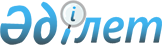 Об утверждении бюджетов на 2021-2023 годы сельских округов и поселков Шетского районаРешение Шетского районного маслихата Карагандинской области от 30 декабря 2020 года № 44/416. Зарегистрировано Департаментом юстиции Карагандинской области 14 января 2021 года № 6160.
      В соответствии с Бюджетным кодексом Республики Казахстан от 4 декабря 2008 года, Законом Республики Казахстан от 23 января 2001 года "О местном государственном управлении и самоуправлении в Республике Казахстан" районный маслихат РЕШИЛ:
      1. Утвердить бюджет Аксу-Аюлинского сельского округа на 2021-2023 годы согласно приложениям 1, 2, 3 в том числе на 2021 год в следующих объемах:
      1) доходы – 270494 тысяч тенге, в том числе:
      налоговые поступления – 9600 тысяч тенге;
      поступлениям трансфертов – 260894 тысяч тенге;
      2) затраты – 279561 тысяч тенге;
      3) чистое бюджетное кредитование – 0 тысяч тенге:
      бюджетные кредиты – 0 тысяч тенге;
      погашение бюджетных кредитов – 0 тысяч тенге;
      4) сальдо по операциям с финансовыми активами – 0 тысяч тенге:
      приобретение финансовых активов – 0 тысяч тенге;
      поступления от продажи финансовых активов государства – 0 тысяч тенге;
      5) дефицит (профицит) бюджета – -0 тысяч тенге;
      6) финансирование дефицита (использование профицита) бюджета – 0 тысяч тенге:
      поступление займов – 0 тысяч тенге;
      погашение займов – 0 тысяч тенге;
      используемые остатки бюджетных средств – 9067 тысяч тенге.
      Сноска. Пункт 1 – в редакции решения Шетского районного маслихата Карагандинской области от 18.11.2021 № 8/100 (вводится в действие с 01.01.2021).


      2. Утвердить бюджет поселка Агадырь на 2021-2023 годы согласно приложениям 4, 5, 6 в том числе на 2021 год в следующих объемах:
      1) доходы – 505697 тысяч тенге, в том числе:
      налоговые поступления – 16020 тысяч тенге;
      поступлениям трансфертов – 489677 тысяч тенге;
      2) затраты – 526655 тысяч тенге;
      3) чистое бюджетное кредитование – 0 тысяч тенге:
      бюджетные кредиты – 0 тысяч тенге;
      погашение бюджетных кредитов – 0 тысяч тенге;
      4) сальдо по операциям с финансовыми активами – 0 тысяч тенге:
      приобретение финансовых активов – 0 тысяч тенге;
      поступления от продажи финансовых активов государства – 0 тысяч тенге;
      5) дефицит (профицит) бюджета – -0 тысяч тенге;
      6) финансирование дефицита (использование профицита) бюджета – 0 тысяч тенге:
      поступление займов – 0 тысяч тенге;
      погашение займов – 0 тысяч тенге;
      используемые остатки бюджетных средств – 20958 тысяч тенге.
      Сноска. Пункт 2 – в редакции решения Шетского районного маслихата Карагандинской области от 18.11.2021 № 8/100 (вводится в действие с 01.01.2021).


      3. Утвердить бюджет поселка С.Сейфуллина на 2021-2023 годы согласно приложениям 7, 8, 9 в том числе на 2021 год в следующих объемах:
      1) доходы – 129326 тысяч тенге, в том числе:
      налоговые поступления – 3565 тысяч тенге;
      поступлениям трансфертов – 125761 тысяч тенге;
      2) затраты – 134528 тысяч тенге;
      3) чистое бюджетное кредитование – 0 тысяч тенге:
      бюджетные кредиты – 0 тысяч тенге;
      погашение бюджетных кредитов – 0 тысяч тенге;
      4) сальдо по операциям с финансовыми активами – 0 тысяч тенге:
      приобретение финансовых активов – 0 тысяч тенге;
      поступления от продажи финансовых активов государства – 0 тысяч тенге;
      5) дефицит (профицит) бюджета – -0 тысяч тенге;
      6) финансирование дефицита (использование профицита) бюджета – 0 тысяч тенге:
      поступление займов – 0 тысяч тенге;
      погашение займов – 0 тысяч тенге;
      используемые остатки бюджетных средств – 5202 тысяч тенге.
      Сноска. Пункт 3 – в редакции решения Шетского районного маслихата Карагандинской области от 18.11.2021 № 8/100 (вводится в действие с 01.01.2021).


      4. Утвердить бюджет поселка Акжал на 2021-2023 годы согласно приложениям 10, 11, 12 в том числе на 2021 год в следующих объемах:
      1) доходы – 133995 тысяч тенге, в том числе:
      налоговые поступления – 8354 тысяч тенге;
      поступлениям трансфертов – 125641 тысяч тенге;
      2) затраты – 142382 тысяч тенге;
      3) чистое бюджетное кредитование – 0 тысяч тенге:
      бюджетные кредиты – 0 тысяч тенге;
      погашение бюджетных кредитов – 0 тысяч тенге;
      4) сальдо по операциям с финансовыми активами – 0 тысяч тенге:
      приобретение финансовых активов – 0 тысяч тенге;
      поступления от продажи финансовых активов государства – 0 тысяч тенге;
      5) дефицит (профицит) бюджета – -0 тысяч тенге;
      6) финансирование дефицита (использование профицита) бюджета – 0 тысяч тенге:
      поступление займов – 0 тысяч тенге;
      погашение займов – 0 тысяч тенге;
      используемые остатки бюджетных средств – 8387 тысяч тенге.
      Сноска. Пункт 4 – в редакции решения Шетского районного маслихата Карагандинской области от 18.11.2021 № 8/100 (вводится в действие с 01.01.2021).


      5. Утвердить бюджет поселка Мойынты на 2021-2023 годы согласно приложениям 13, 14, 15 в том числе на 2021 год в следующих объемах:
      1) доходы – 45498 тысяч тенге, в том числе:
      налоговые поступления – 1780 тысяч тенге;
      поступлениям трансфертов – 43718 тысяч тенге;
      2) затраты – 48085 тысяч тенге;
      3) чистое бюджетное кредитование – 0 тысяч тенге:
      бюджетные кредиты – 0 тысяч тенге;
      погашение бюджетных кредитов – 0 тысяч тенге;
      4) сальдо по операциям с финансовыми активами – 0 тысяч тенге:
      приобретение финансовых активов – 0 тысяч тенге;
      поступления от продажи финансовых активов государства – 0 тысяч тенге;
      5) дефицит (профицит) бюджета – -0 тысяч тенге;
      6) финансирование дефицита (использование профицита) бюджета – 0 тысяч тенге:
      поступление займов – 0 тысяч тенге;
      погашение займов – 0 тысяч тенге;
      используемые остатки бюджетных средств – 2587 тысяч тенге.
      Сноска. Пункт 5 – в редакции решения Шетского районного маслихата Карагандинской области от 18.11.2021 № 8/100 (вводится в действие с 01.01.2021).


      6. Утвердить бюджет поселка Акшатау на 2021-2023 годы согласно приложениям 16, 17, 18 в том числе на 2021 год в следующих объемах:
      1) доходы – 59766 тысяч тенге, в том числе:
      налоговые поступления – 990 тысяч тенге;
      поступлениям трансфертов – 58776 тысяч тенге;
      2) затраты – 60406 тысяч тенге;
      3) чистое бюджетное кредитование – 0 тысяч тенге:
      бюджетные кредиты – 0 тысяч тенге;
      погашение бюджетных кредитов – 0 тысяч тенге;
      4) сальдо по операциям с финансовыми активами – 0 тысяч тенге:
      приобретение финансовых активов – 0 тысяч тенге;
      поступления от продажи финансовых активов государства – 0 тысяч тенге;
      5) дефицит (профицит) бюджета – -0 тысяч тенге;
      6) финансирование дефицита (использование профицита) бюджета – 0 тысяч тенге:
      поступление займов – 0 тысяч тенге;
      погашение займов – 0 тысяч тенге;
      используемые остатки бюджетных средств – 640 тысяч тенге.
      Сноска. Пункт 6 – в редакции решения Шетского районного маслихата Карагандинской области от 18.11.2021 № 8/100 (вводится в действие с 01.01.2021).


      7. Утвердить бюджет поселка Дария на 2021-2023 годы согласно приложениям 19, 20, 21 в том числе на 2021 год в следующих объемах:
      1) доходы – 58221 тысяч тенге, в том числе:
      налоговые поступления – 197 тысяч тенге;
      поступлениям трансфертов – 58024 тысяч тенге;
      2) затраты – 58400 тысяч тенге;
      3) чистое бюджетное кредитование – 0 тысяч тенге:
      бюджетные кредиты – 0 тысяч тенге;
      погашение бюджетных кредитов – 0 тысяч тенге;
      4) сальдо по операциям с финансовыми активами – 0 тысяч тенге:
      приобретение финансовых активов – 0 тысяч тенге;
      поступления от продажи финансовых активов государства – 0 тысяч тенге;
      5) дефицит (профицит) бюджета – -0 тысяч тенге;
      6) финансирование дефицита (использование профицита) бюджета – 0 тысяч тенге:
      поступление займов – 0 тысяч тенге;
      погашение займов – 0 тысяч тенге;
      используемые остатки бюджетных средств – 179 тысяч тенге.
      Сноска. Пункт 7 – в редакции решения Шетского районного маслихата Карагандинской области от 18.11.2021 № 8/100 (вводится в действие с 01.01.2021).


      8. Утвердить бюджет поселка Жамбыл на 2021-2023 годы согласно приложениям 22, 23, 24 в том числе на 2021 год в следующих объемах:
      1) доходы – 19299 тысяч тенге, в том числе:
      налоговые поступления – 6 тысяч тенге;
      поступлениям трансфертов – 19293 тысяч тенге;
      2) затраты – 19312 тысяч тенге;
      3) чистое бюджетное кредитование – 0 тысяч тенге:
      бюджетные кредиты – 0 тысяч тенге;
      погашение бюджетных кредитов – 0 тысяч тенге;
      4) сальдо по операциям с финансовыми активами – 0 тысяч тенге:
      приобретение финансовых активов – 0 тысяч тенге;
      поступления от продажи финансовых активов государства – 0 тысяч тенге;
      5) дефицит (профицит) бюджета – -0 тысяч тенге;
      6) финансирование дефицита (использование профицита) бюджета – 0 тысяч тенге:
      поступление займов – 0 тысяч тенге;
      погашение займов – 0 тысяч тенге;
      используемые остатки бюджетных средств – 13 тысяч тенге.
      Сноска. Пункт 8 – в редакции решения Шетского районного маслихата Карагандинской области от 18.11.2021 № 8/100 (вводится в действие с 01.01.2021).


      9. Утвердить бюджет Акшокинского сельского округа на 2021-2023 годы согласно приложениям 25, 26, 27 в том числе на 2021 год в следующих объемах:
      1) доходы – 49475 тысяч тенге, в том числе:
      налоговые поступления – 1944 тысяч тенге;
      поступлениям трансфертов – 47531 тысяч тенге;
      2) затраты – 50699 тысяч тенге;
      3) чистое бюджетное кредитование – 0 тысяч тенге:
      бюджетные кредиты – 0 тысяч тенге;
      погашение бюджетных кредитов – 0 тысяч тенге;
      4) сальдо по операциям с финансовыми активами – 0 тысяч тенге:
      приобретение финансовых активов – 0 тысяч тенге;
      поступления от продажи финансовых активов государства – 0 тысяч тенге;
      5) дефицит (профицит) бюджета – -0 тысяч тенге;
      6) финансирование дефицита (использование профицита) бюджета – 0 тысяч тенге:
      поступление займов – 0 тысяч тенге;
      погашение займов – 0 тысяч тенге;
      используемые остатки бюджетных средств – 1224 тысяч тенге.
      Сноска. Пункт 9 – в редакции решения Шетского районного маслихата Карагандинской области от 18.11.2021 № 8/100 (вводится в действие с 01.01.2021).


      10. Утвердить бюджет Нижние Кайрактинского сельского округа на 2021-2023 годы согласно приложениям 28, 29, 30 в том числе на 2021 год в следующих объемах:
      1) доходы – 67028 тысяч тенге, в том числе:
      налоговые поступления – 449 тысяч тенге;
      поступлениям трансфертов – 66579 тысяч тенге;
      2) затраты – 67134 тысяч тенге;
      3) чистое бюджетное кредитование – 0 тысяч тенге:
      бюджетные кредиты – 0 тысяч тенге;
      погашение бюджетных кредитов – 0 тысяч тенге;
      4) сальдо по операциям с финансовыми активами – 0 тысяч тенге:
      приобретение финансовых активов – 0 тысяч тенге;
      поступления от продажи финансовых активов государства – 0 тысяч тенге;
      5) дефицит (профицит) бюджета – -0 тысяч тенге;
      6) финансирование дефицита (использование профицита) бюджета – 0 тысяч тенге:
      поступление займов – 0 тысяч тенге;
      погашение займов – 0 тысяч тенге;
      используемые остатки бюджетных средств – 106 тысяч тенге.
      Сноска. Пункт 10 – в редакции решения Шетского районного маслихата Карагандинской области от 18.11.2021 № 8/100 (вводится в действие с 01.01.2021).


      11. Утвердить бюджет Талдинского сельского округа на 2021-2023 годы согласно приложениям 31, 32, 33 в том числе на 2021 год в следующих объемах:
      1) доходы – 73185 тысяч тенге, в том числе:
      налоговые поступления – 764 тысяч тенге;
      поступлениям трансфертов – 72421 тысяч тенге;
      2) затраты – 74239 тысяч тенге;
      3) чистое бюджетное кредитование – 0 тысяч тенге:
      бюджетные кредиты – 0 тысяч тенге;
      погашение бюджетных кредитов – 0 тысяч тенге;
      4) сальдо по операциям с финансовыми активами – 0 тысяч тенге:
      приобретение финансовых активов – 0 тысяч тенге;
      поступления от продажи финансовых активов государства – 0 тысяч тенге;
      5) дефицит (профицит) бюджета – -0 тысяч тенге;
      6) финансирование дефицита (использование профицита) бюджета – 0 тысяч тенге:
      поступление займов – 0 тысяч тенге;
      погашение займов – 0 тысяч тенге;
      используемые остатки бюджетных средств – 1054 тысяч тенге.
      Сноска. Пункт 11 – в редакции решения Шетского районного маслихата Карагандинской области от 18.11.2021 № 8/100 (вводится в действие с 01.01.2021).


      12. Утвердить бюджет Успенского сельского округа на 2021-2023 годы согласно приложениям 34, 35, 36 в том числе на 2021 год в следующих объемах:
      1) доходы – 71159 тысяч тенге, в том числе:
      налоговые поступления – 872 тысяч тенге;
      поступлениям трансфертов – 70287 тысяч тенге;
      2) затраты – 73899 тысяч тенге;
      3) чистое бюджетное кредитование – 0 тысяч тенге:
      бюджетные кредиты – 0 тысяч тенге;
      погашение бюджетных кредитов – 0 тысяч тенге;
      4) сальдо по операциям с финансовыми активами – 0 тысяч тенге:
      приобретение финансовых активов – 0 тысяч тенге;
      поступления от продажи финансовых активов государства – 0 тысяч тенге;
      5) дефицит (профицит) бюджета – -0 тысяч тенге;
      6) финансирование дефицита (использование профицита) бюджета – 0 тысяч тенге:
      поступление займов – 0 тысяч тенге;
      погашение займов – 0 тысяч тенге;
      используемые остатки бюджетных средств – 2740 тысяч тенге.
      Сноска. Пункт 12 – в редакции решения Шетского районного маслихата Карагандинской области от 18.11.2021 № 8/100 (вводится в действие с 01.01.2021).


      13. Утвердить бюджет Шетского сельского округа на 2021-2023 годы согласно приложениям 37, 38, 39 в том числе на 2021 год в следующих объемах:
      1) доходы – 41135 тысяч тенге, в том числе:
      налоговые поступления – 606 тысяч тенге;
      поступлениям трансфертов – 40529 тысяч тенге;
      2) затраты – 41968 тысяч тенге;
      3) чистое бюджетное кредитование – 0 тысяч тенге:
      бюджетные кредиты – 0 тысяч тенге;
      погашение бюджетных кредитов – 0 тысяч тенге;
      4) сальдо по операциям с финансовыми активами – 0 тысяч тенге:
      приобретение финансовых активов – 0 тысяч тенге;
      поступления от продажи финансовых активов государства – 0 тысяч тенге;
      5) дефицит (профицит) бюджета – -0 тысяч тенге;
      6) финансирование дефицита (использование профицита) бюджета – 0 тысяч тенге:
      поступление займов – 0 тысяч тенге;
      погашение займов – 0 тысяч тенге;
      используемые остатки бюджетных средств – 833 тысяч тенге.
      Сноска. Пункт 13 – в редакции решения Шетского районного маслихата Карагандинской области от 18.11.2021 № 8/100 (вводится в действие с 01.01.2021).


      14. Утвердить бюджет Акойского сельского округа на 2021-2023 годы согласно приложениям 40, 41, 42 в том числе на 2021 год в следующих объемах:
      1) доходы – 79965 тысяч тенге, в том числе:
      налоговые поступления – 483 тысяч тенге;
      поступлениям трансфертов – 79482 тысяч тенге;
      2) затраты – 80702 тысяч тенге;
      3) чистое бюджетное кредитование – 0 тысяч тенге:
      бюджетные кредиты – 0 тысяч тенге;
      погашение бюджетных кредитов – 0 тысяч тенге;
      4) сальдо по операциям с финансовыми активами – 0 тысяч тенге:
      приобретение финансовых активов – 0 тысяч тенге;
      поступления от продажи финансовых активов государства – 0 тысяч тенге;
      5) дефицит (профицит) бюджета – -0 тысяч тенге;
      6) финансирование дефицита (использование профицита) бюджета – 0 тысяч тенге:
      поступление займов – 0 тысяч тенге;
      погашение займов – 0 тысяч тенге;
      используемые остатки бюджетных средств – 737 тысяч тенге.
      Сноска. Пункт 14 – в редакции решения Шетского районного маслихата Карагандинской области от 18.11.2021 № 8/100 вводится в действие с 01.01.2021).


      15. Утвердить бюджет Батыкского сельского округа на 2021-2023 годы согласно приложениям 43, 44, 45 в том числе на 2021 год в следующих объемах:
      1) доходы – 43812 тысяч тенге, в том числе:
      налоговые поступления – 312 тысяч тенге;
      поступлениям трансфертов – 43500 тысяч тенге;
      2) затраты – 44320 тысяч тенге;
      3) чистое бюджетное кредитование – 0 тысяч тенге:
      бюджетные кредиты – 0 тысяч тенге;
      погашение бюджетных кредитов – 0 тысяч тенге;
      4) сальдо по операциям с финансовыми активами – 0 тысяч тенге:
      приобретение финансовых активов – 0 тысяч тенге;
      поступления от продажи финансовых активов государства – 0 тысяч тенге;
      5) дефицит (профицит) бюджета – -0 тысяч тенге;
      6) финансирование дефицита (использование профицита) бюджета – 0 тысяч тенге:
      поступление займов – 0 тысяч тенге;
      погашение займов – 0 тысяч тенге;
      используемые остатки бюджетных средств – 508 тысяч тенге.
      Сноска. Пункт 15 – в редакции решения Шетского районного маслихата Карагандинской области от 18.11.2021 № 8/100 (вводится в действие с 01.01.2021).


      16. Утвердить бюджет Босагинского сельского округа на 2021-2023 годы согласно приложениям 46, 47, 48 в том числе на 2021 год в следующих объемах:
      1) доходы – 102086 тысяч тенге, в том числе:
      налоговые поступления – 440 тысяч тенге;
      поступлениям трансфертов – 101646 тысяч тенге;
      2) затраты – 102912 тысяч тенге;
      3) чистое бюджетное кредитование – 0 тысяч тенге:
      бюджетные кредиты – 0 тысяч тенге;
      погашение бюджетных кредитов – 0 тысяч тенге;
      4) сальдо по операциям с финансовыми активами – 0 тысяч тенге:
      приобретение финансовых активов – 0 тысяч тенге;
      поступления от продажи финансовых активов государства – 0 тысяч тенге;
      5) дефицит (профицит) бюджета – -0 тысяч тенге;
      6) финансирование дефицита (использование профицита) бюджета – 0 тысяч тенге:
      поступление займов – 0 тысяч тенге;
      погашение займов – 0 тысяч тенге;
      используемые остатки бюджетных средств – 826 тысяч тенге.
      Сноска. Пункт 16 – в редакции решения Шетского районного маслихата Карагандинской области от 18.11.2021 № 8/100 (вводится в действие с 01.01.2021).


      17. Утвердить бюджет Бурминского сельского округа на 2021-2023 годы согласно приложениям 49, 50, 51 в том числе на 2021 год в следующих объемах:
      1) доходы – 60834 тысяч тенге, в том числе:
      налоговые поступления – 662 тысяч тенге;
      поступлениям трансфертов – 60172 тысяч тенге;
      2) затраты – 63378 тысяч тенге;
      3) чистое бюджетное кредитование – 0 тысяч тенге:
      бюджетные кредиты – 0 тысяч тенге;
      погашение бюджетных кредитов – 0 тысяч тенге;
      4) сальдо по операциям с финансовыми активами – 0 тысяч тенге:
      приобретение финансовых активов – 0 тысяч тенге;
      поступления от продажи финансовых активов государства – 0 тысяч тенге;
      5) дефицит (профицит) бюджета – -0 тысяч тенге;
      6) финансирование дефицита (использование профицита) бюджета – 0 тысяч тенге:
      поступление займов – 0 тысяч тенге;
      погашение займов – 0 тысяч тенге;
      используемые остатки бюджетных средств – 2544 тысяч тенге.
      Сноска. Пункт 17 – в редакции решения Шетского районного маслихата Карагандинской области от 18.11.2021 № 8/100 (вводится в действие с 01.01.2021).


      18. Утвердить бюджет сельского округа имени Карима Мынбаева на 2021-2023 годы согласно приложениям 52, 53, 54 в том числе на 2021 год в следующих объемах:
      1) доходы – 39048 тысяч тенге, в том числе:
      налоговые поступления – 1655 тысяч тенге;
      поступлениям трансфертов – 37393 тысяч тенге;
      2) затраты – 39449 тысяч тенге;
      3) чистое бюджетное кредитование – 0 тысяч тенге:
      бюджетные кредиты – 0 тысяч тенге;
      погашение бюджетных кредитов – 0 тысяч тенге;
      4) сальдо по операциям с финансовыми активами – 0 тысяч тенге:
      приобретение финансовых активов – 0 тысяч тенге;
      поступления от продажи финансовых активов государства – 0 тысяч тенге;
      5) дефицит (профицит) бюджета – -0 тысяч тенге;
      6) финансирование дефицита (использование профицита) бюджета – 0 тысяч тенге:
      поступление займов – 0 тысяч тенге;
      погашение займов – 0 тысяч тенге;
      используемые остатки бюджетных средств – 401 тысяч тенге.
      Сноска. Пункт 18 – в редакции решения Шетского районного маслихата Карагандинской области от 18.11.2021 № 8/100 (вводится в действие с 01.01.2021).


      19. Утвердить бюджет Кеншокинского сельского округа на 2021-2023 годы согласно приложениям 55, 56, 57 в том числе на 2021 год в следующих объемах:
      1) доходы – 117732 тысяч тенге, в том числе:
      налоговые поступления – 655 тысяч тенге;
      поступлениям трансфертов – 117077 тысяч тенге;
      2) затраты – 118237 тысяч тенге;
      3) чистое бюджетное кредитование – 0 тысяч тенге:
      бюджетные кредиты – 0 тысяч тенге;
      погашение бюджетных кредитов – 0 тысяч тенге;
      4) сальдо по операциям с финансовыми активами – 0 тысяч тенге:
      приобретение финансовых активов – 0 тысяч тенге;
      поступления от продажи финансовых активов государства – 0 тысяч тенге;
      5) дефицит (профицит) бюджета – -0 тысяч тенге;
      6) финансирование дефицита (использование профицита) бюджета – 0 тысяч тенге:
      поступление займов – 0 тысяч тенге;
      погашение займов – 0 тысяч тенге;
      используемые остатки бюджетных средств – 497 тысяч тенге.
      Сноска. Пункт 19 – в редакции решения Шетского районного маслихата Карагандинской области от 18.11.2021 № 8/100 (вводится в действие с 01.01.2021).


      20. Утвердить бюджет Кииктинского сельского округа на 2021-2023 годы согласно приложениям 58, 59, 60 в том числе на 2021 год в следующих объемах:
      1) доходы – 48079 тысяч тенге, в том числе:
      налоговые поступления – 606 тысяч тенге;
      поступлениям трансфертов – 47473 тысяч тенге;
      2) затраты – 48594 тысяч тенге;
      3) чистое бюджетное кредитование – 0 тысяч тенге:
      бюджетные кредиты – 0 тысяч тенге;
      погашение бюджетных кредитов – 0 тысяч тенге;
      4) сальдо по операциям с финансовыми активами – 0 тысяч тенге:
      приобретение финансовых активов – 0 тысяч тенге;
      поступления от продажи финансовых активов государства – 0 тысяч тенге;
      5) дефицит (профицит) бюджета – -0 тысяч тенге;
      6) финансирование дефицита (использование профицита) бюджета – 0 тысяч тенге:
      поступление займов – 0 тысяч тенге;
      погашение займов – 0 тысяч тенге;
      используемые остатки бюджетных средств – 515 тысяч тенге.
      Сноска. Пункт 20 – в редакции решения Шетского районного маслихата Карагандинской области от 18.11.2021 № 8/100 (вводится в действие с 01.01.2021).


      21. Утвердить бюджет Коктенкольского сельского округа на 2021-2023 годы согласно приложениям 61, 62, 63 в том числе на 2021 год в следующих объемах:
      1) доходы – 50031 тысяч тенге, в том числе:
      налоговые поступления – 1577 тысяч тенге;
      поступлениям трансфертов – 48454 тысяч тенге;
      2) затраты – 51225 тысяч тенге;
      3) чистое бюджетное кредитование – 0 тысяч тенге:
      бюджетные кредиты – 0 тысяч тенге;
      погашение бюджетных кредитов – 0 тысяч тенге;
      4) сальдо по операциям с финансовыми активами – 0 тысяч тенге:
      приобретение финансовых активов – 0 тысяч тенге;
      поступления от продажи финансовых активов государства – 0 тысяч тенге;
      5) дефицит (профицит) бюджета – -0 тысяч тенге;
      6) финансирование дефицита (использование профицита) бюджета – 0 тысяч тенге:
      поступление займов – 0 тысяч тенге;
      погашение займов – 0 тысяч тенге;
      используемые остатки бюджетных средств – 1194 тысяч тенге.
      Сноска. Пункт 21 – в редакции решения Шетского районного маслихата Карагандинской области от 18.11.2021 № 8/100 (вводится в действие с 01.01.2021).


      22. Утвердить бюджет сельского округа Красная Поляна на 2021-2023 годы согласно приложениям 64, 65, 66 в том числе на 2021 год в следующих объемах:
      1) доходы – 111803 тысяч тенге, в том числе:
      налоговые поступления – 571 тысяч тенге;
      поступлениям трансфертов – 111232 тысяч тенге;
      2) затраты – 111859 тысяч тенге;
      3) чистое бюджетное кредитование – 0 тысяч тенге:
      бюджетные кредиты – 0 тысяч тенге;
      погашение бюджетных кредитов – 0 тысяч тенге;
      4) сальдо по операциям с финансовыми активами – 0 тысяч тенге:
      приобретение финансовых активов – 0 тысяч тенге;
      поступления от продажи финансовых активов государства – 0 тысяч тенге;
      5) дефицит (профицит) бюджета – -0 тысяч тенге;
      6) финансирование дефицита (использование профицита) бюджета – 0 тысяч тенге:
      поступление займов – 0 тысяч тенге;
      погашение займов – 0 тысяч тенге;
      используемые остатки бюджетных средств – 56 тысяч тенге.
      Сноска. Пункт 22 – в редакции решения Шетского районного маслихата Карагандинской области от 18.11.2021 № 8/100 (вводится в действие с 01.01.2021).


      23. Утвердить бюджет Нураталдинского сельского округа на 2021-2023 годы согласно приложениям 67, 68, 69 в том числе на 2021 год в следующих объемах:
      1) доходы – 55217 тысяч тенге, в том числе:
      налоговые поступления – 1123 тысяч тенге;
      поступлениям трансфертов – 54094 тысяч тенге;
      2) затраты – 58049 тысяч тенге;
      3) чистое бюджетное кредитование – 0 тысяч тенге:
      бюджетные кредиты – 0 тысяч тенге;
      погашение бюджетных кредитов – 0 тысяч тенге;
      4) сальдо по операциям с финансовыми активами – 0 тысяч тенге:
      приобретение финансовых активов – 0 тысяч тенге;
      поступления от продажи финансовых активов государства – 0 тысяч тенге;
      5) дефицит (профицит) бюджета – -0 тысяч тенге;
      6) финансирование дефицита (использование профицита) бюджета – 0 тысяч тенге:
      поступление займов – 0 тысяч тенге;
      погашение займов – 0 тысяч тенге;
      используемые остатки бюджетных средств – 2832 тысяч тенге.
      Сноска. Пункт 23 – в редакции решения Шетского районного маслихата Карагандинской области от 18.11.2021 № 8/100 (вводится в действие с 01.01.2021).


      24. Утвердить бюджет Ортауского сельского округа на 2021-2023 годы согласно приложениям 70, 71, 72 в том числе на 2021 год в следующих объемах:
      1) доходы – 51237 тысяч тенге, в том числе:
      налоговые поступления – 347 тысяч тенге;
      поступлениям трансфертов – 50890 тысяч тенге;
      2) затраты – 52080 тысяч тенге;
      3) чистое бюджетное кредитование – 0 тысяч тенге:
      бюджетные кредиты – 0 тысяч тенге;
      погашение бюджетных кредитов – 0 тысяч тенге;
      4) сальдо по операциям с финансовыми активами – 0 тысяч тенге:
      приобретение финансовых активов – 0 тысяч тенге;
      поступления от продажи финансовых активов государства – 0 тысяч тенге;
      5) дефицит (профицит) бюджета – -0 тысяч тенге;
      6) финансирование дефицита (использование профицита) бюджета – 0 тысяч тенге:
      поступление займов – 0 тысяч тенге;
      погашение займов – 0 тысяч тенге;
      используемые остатки бюджетных средств – 843 тысяч тенге.
      Сноска. Пункт 24 – в редакции решения Шетского районного маслихата Карагандинской области от 18.11.2021 № 8/100 (вводится в действие с 01.01.2021).


      25. Утвердить бюджет Таглинского сельского округа на 2021-2023 годы согласно приложениям 73, 74, 75 в том числе на 2021 год в следующих объемах:
      1) доходы – 64703 тысяч тенге, в том числе:
      налоговые поступления – 563 тысяч тенге;
      поступлениям трансфертов – 64140 тысяч тенге;
      2) затраты – 65962 тысяч тенге;
      3) чистое бюджетное кредитование – 0 тысяч тенге:
      бюджетные кредиты – 0 тысяч тенге;
      погашение бюджетных кредитов – 0 тысяч тенге;
      4) сальдо по операциям с финансовыми активами – 0 тысяч тенге:
      приобретение финансовых активов – 0 тысяч тенге;
      поступления от продажи финансовых активов государства – 0 тысяч тенге;
      5) дефицит (профицит) бюджета – -0 тысяч тенге;
      6) финансирование дефицита (использование профицита) бюджета – 0 тысяч тенге:
      поступление займов – 0 тысяч тенге;
      погашение займов – 0 тысяч тенге;
      используемые остатки бюджетных средств – 1259 тысяч тенге. 
      Сноска. Пункт 25 – в редакции решения Шетского районного маслихата Карагандинской области от 18.11.2021 № 8/100 (вводится в действие с 01.01.2021).


      26. Настоящее решения вводится в действие с 1 января 2021 года и подлежит официальному опубликованию. Бюджет Аксу-Аюлинского сельского округа на 2021 год
      Сноска. Приложение 1 – в редакции решения Шетского районного маслихата Карагандинской области от 18.11.2021 № 8/100 (вводится в действие с 01.01.2021). Бюджет Аксу-Аюлинского сельского округа на 2022 год Бюджет Аксу-Аюлинского сельского округа на 2023 год Бюджет поселка Агадырь на 2021 год
      Сноска. Приложение 4 – в редакции решения Шетского районного маслихата Карагандинской области от 18.11.2021 № 8/100 (вводится в действие с 01.01.2021). Бюджет поселка Агадырь на 2022 год Бюджет поселка Агадырь на 2023 год Бюджет поселка имени С.Сейфуллина на 2021 год
      Сноска. Приложение 7 – в редакции решения Шетского районного маслихата Карагандинской области от 18.11.2021 № 8/100 (вводится в действие с 01.01.2021). Бюджет поселка имени С.Сейфуллина на 2022 год Бюджет поселка имени С.Сейфуллина на 2023 год Бюджет поселка Акжал на 2021 год
      Сноска. Приложение 10 – в редакции решения Шетского районного маслихата Карагандинской области от 18.11.2021 № 8/100 (вводится в действие с 01.01.2021). Бюджет поселка Акжал на 2022 год Бюджет поселка Акжал на 2023 год Бюджет поселка Мойынты на 2021 год
      Сноска. Приложение 13 – в редакции решения Шетского районного маслихата Карагандинской области от 18.11.2021 № 8/100 (вводится в действие с 01.01.2021). Бюджет поселка Мойынты на 2022 год Бюджет поселка Мойынты на 2023 год Бюджет поселка Акшатау на 2021 год
      Сноска. Приложение 16 – в редакции решения Шетского районного маслихата Карагандинской области от 18.11.2021 № 8/100 (вводится в действие с 01.01.2021). Бюджет поселка Акшатау на 2022 год Бюджет поселка Акшатау на 2023 год Бюджет поселка Дария на 2021 год
      Сноска. Приложение 19 – в редакции решения Шетского районного маслихата Карагандинской области от 18.11.2021 № 8/100 (вводится в действие с 01.01.2021). Бюджет поселка Дария на 2022 год Бюджет поселка Дария на 2023 год Бюджет поселка Жамбыл на 2021 год
      Сноска. Приложение 22 – в редакции решения Шетского районного маслихата Карагандинской области от 18.11.2021 № 8/100 (вводится в действие с 01.01.2021). Бюджет поселка Жамбыл на 2022 год Бюджет поселка Жамбыл на 2023 год Бюджет Акшокинского сельского округа на 2021 год
      Сноска. Приложение 25 – в редакции решения Шетского районного маслихата Карагандинской области от 18.11.2021 № 8/100 (вводится в действие с 01.01.2021). Бюджет Акшокинского сельского округа на 2022 год Бюджет Акшокинского сельского округа на 2023 год Бюджет Нижние Кайрактинского сельского округа на 2021 год
      Сноска. Приложение 28 – в редакции решения Шетского районного маслихата Карагандинской области от 18.11.2021 № 8/100 (вводится в действие с 01.01.2021). Бюджет Нижние Кайрактинского сельского округа на 2022 год Бюджет Нижние Кайрактинского сельского округа на 2023 год Бюджет Талдинского сельского округа на 2021 год
      Сноска. Приложение 31 – в редакции решения Шетского районного маслихата Карагандинской области от 18.11.2021 № 8/100 (вводится в действие с 01.01.2021). Бюджет Талдинского сельского округа на 2022 год Бюджет Талдинского сельского округа на 2023 год Бюджет Успенского сельского округа на 2021 год
      Сноска. Приложение 34 – в редакции решения Шетского районного маслихата Карагандинской области от 18.11.2021 № 8/100 (вводится в действие с 01.01.2021). Бюджет Успенского сельского округа на 2022 год Бюджет Успенского сельского округа на 2023 год Бюджет Шетского сельского округа на 2021 год
      Сноска. Приложение 37 – в редакции решения Шетского районного маслихата Карагандинской области от 18.11.2021 № 8/100 (вводится в действие с 01.01.2021). Бюджет Шетского сельского округа на 2022 год Бюджет Шетского сельского округа на 2023 год Бюджет Акойского сельского округа на 2021 год
      Сноска. Приложение 40 – в редакции решения Шетского районного маслихата Карагандинской области от 18.11.2021 № 8/100 (вводится в действие с 01.01.2021). Бюджет Акойского сельского округа на 2022 год Бюджет Акойского сельского округа на 2023 год Бюджет Батыкского сельского округа на 2021 год
      Сноска. Приложение 43 – в редакции решения Шетского районного маслихата Карагандинской области от 18.11.2021 № 8/100 (вводится в действие с 01.01.2021). Бюджет Батыкского сельского округа на 2022 год Бюджет Батыкского сельского округа на 2023 год Бюджет Босагинского сельского округа на 2021 год
      Сноска. Приложение 46 – в редакции решения Шетского районного маслихата Карагандинской области от 18.11.2021 № 8/100 (вводится в действие с 01.01.2021). Бюджет Босагинского сельского округа на 2022 год Бюджет Босагинского сельского округа на 2023 год Бюджет Бурминского сельского округа на 2021 год
      Сноска. Приложение 49 – в редакции решения Шетского районного маслихата Карагандинской области от 18.11.2021 № 8/100 (вводится в действие с 01.01.2021). Бюджет Бурминского сельского округа на 2022 год Бюджет Бурминского сельского округа на 2023 год Бюджет сельского округа имени Карима Мынбаева на 2021 год
      Сноска. Приложение 52 – в редакции решения Шетского районного маслихата Карагандинской области от 18.11.2021 № 8/100 (вводится в действие с 01.01.2021). Бюджет сельского округа имени Карима Мынбаева на 2022 год Бюджет сельского округа имени Карима Мынбаева на 2023 год Бюджет Кеншокинского сельского округа на 2021 год
      Сноска. Приложение 55 – в редакции решения Шетского районного маслихата Карагандинской области от 18.11.2021 № 8/100 (вводится в действие с 01.01.2021). Бюджет Кеншокинского сельского округа на 2022 год Бюджет Кеншокинского сельского округа на 2023 год Бюджет Кииктинского сельского округа на 2021 год
      Сноска. Приложение 58 – в редакции решения Шетского районного маслихата Карагандинской области от 18.11.2021 № 8/100 (вводится в действие с 01.01.2021). Бюджет Кииктинского сельского округа на 2022 год Бюджет Кииктинского сельского округа на 2023 год Бюджет Коктенкольского сельского округа на 2021 год
      Сноска. Приложение 61 – в редакции решения Шетского районного маслихата Карагандинской области от 18.11.2021 № 8/100 (вводится в действие с 01.01.2021). Бюджет Коктенкольского сельского округа на 2022 год Бюджет Коктенкольского сельского округа на 2023 год Бюджет сельского округа Красная Поляна на 2021 год
      Сноска. Приложение 64 – в редакции решения Шетского районного маслихата Карагандинской области от 18.11.2021 № 8/100 (вводится в действие с 01.01.2021). Бюджет сельского округа Красная Поляна на 2022 год Бюджет сельского округа Красная Поляна на 2023 год Бюджет Нураталдинского сельского округа на 2021 год
      Сноска. Приложение 67 – в редакции решения Шетского районного маслихата Карагандинской области от 18.11.2021 № 8/100 (вводится в действие с 01.01.2021). Бюджет Нураталдинского сельского округа на 2022 год Бюджет Нураталдинского сельского округа на 2023 год Бюджет Ортауского сельского округа на 2021 год
      Сноска. Приложение 70 – в редакции решения Шетского районного маслихата Карагандинской области от 18.11.2021 № 8/100 (вводится в действие с 01.01.2021). Бюджет Ортауского сельского округа на 2022 год Бюджет Ортауского сельского округа на 2023 год Бюджет Таглинского сельского округа на 2021 год
      Сноска. Приложение 73 – в редакции решения Шетского районного маслихата Карагандинской области от 18.11.2021 № 8/100 (вводится в действие с 01.01.2021). Бюджет Таглинского сельского округа на 2022 год Бюджет Таглинского сельского округа на 2023 год
					© 2012. РГП на ПХВ «Институт законодательства и правовой информации Республики Казахстан» Министерства юстиции Республики Казахстан
				
      Председатель сессии, секретарь районного маслихата

Б. Тулеукулов
Приложение 1 к
решению
Шетского районного маслихата
от 30 декабря 2020 года
№ 44/416
Категория 
Категория 
Категория 
Категория 
Сумма (тысяч тенге)
Класс
Класс
Класс
Сумма (тысяч тенге)
Подкласс
Подкласс
Сумма (тысяч тенге)
Наименование
Сумма (тысяч тенге)
1 
2
3
4
5
I. Доходы
270494
1
Налоговые поступления
9600
04
Hалоги на собственность
9600
1
Hалоги на имущество
200
3
Земельный налог
300
4
Hалог на транспортные средства
9100
4
Поступления трансфертов
260894
02
Трансферты из вышестоящих органов государственного управления
260894
3
Трансферты из районного (города областного значения) бюджета
260894
Функциональная группа
Функциональная группа
Функциональная группа
Функциональная группа
Функциональная группа
Сумма (тысяч тенге)
Функциональная подгруппа
Функциональная подгруппа
Функциональная подгруппа
Функциональная подгруппа
Сумма (тысяч тенге)
Администратор бюджетных программ
Администратор бюджетных программ
Администратор бюджетных программ
Сумма (тысяч тенге)
Программа
Программа
Сумма (тысяч тенге)
Наименование
Сумма (тысяч тенге)
1 
2
3
4
5
6
ІІ.ЗАТРАТЫ
279561
01
Государственные услуги общего характера
146151
1
Представительные, исполнительные и другие органы, выполняющие общие функции государственного управления
146151
124
Аппарат акима города районного значения, села, поселка, сельского округа
146151
001
Услуги по обеспечению деятельности акима города районного значения, села, поселка, сельского округа
145540
022
Капитальные расходы государственного органа
611
07
Жилищно-коммунальное хозяйство
92210
3
Благоустройство населенных пунктов
92210
124
Аппарат акима города районного значения, села, поселка, сельского округа
92210
008
Освещение улиц в населенных пунктах
38100
009
Обеспечение санитарии населенных пунктов
1850
011
Благоустройство и озеленение населенных пунктов
52260
12
Транспорт и коммуникации
41200
1
Автомобильный транспорт
41200
124
Аппарат акима города районного значения, села, поселка, сельского округа
41200
013
Обеспечение функционирования автомобильных дорог в городах районного значения, селах, поселках, сельских округах
41200
Категория
Категория
Категория
Категория
Сумма (тысяч тенге)
Класс
Класс
Класс
Сумма (тысяч тенге)
Подкласс
Подкласс
Сумма (тысяч тенге)
Наименование
Сумма (тысяч тенге)
1
2
3
4
5
ІІІ.Погашение бюджетных кредитов
0
Функциональная группа
Функциональная группа
Функциональная группа
Функциональная группа
Функциональная группа
Сумма (тысяч тенге)
Функциональная подгруппа
Функциональная подгруппа
Функциональная подгруппа
Функциональная подгруппа
Сумма (тысяч тенге)
Администратор бюджетных программ
Администратор бюджетных программ
Администратор бюджетных программ
Сумма (тысяч тенге)
Программа
Программа
Сумма (тысяч тенге)
Наименование
Сумма (тысяч тенге)
1
2
3
4
5
6
IV. Сальдо по операциям с финансовыми активами
0
Функциональная группа
Функциональная группа
Функциональная группа
Функциональная группа
Функциональная группа
Сумма (тысяч тенге)
Функциональная подгруппа
Функциональная подгруппа
Функциональная подгруппа
Функциональная подгруппа
Сумма (тысяч тенге)
Администратор бюджетных программ
Администратор бюджетных программ
Администратор бюджетных программ
Сумма (тысяч тенге)
Программа
Программа
Сумма (тысяч тенге)
Наименование
Сумма (тысяч тенге)
1
2
3
4
5
6
V. Дефицит (профицит) бюджета
0
VI. Финансирование дефицита (использование профицита) бюджета
0Приложение 2
к решению Шетского
районного маслихата
от 30 декабря 2020 года
№ 44/416
Категория
Категория
Категория
Категория
Сумма (тысяч тенге)
Класс
Класс
Класс
Сумма (тысяч тенге)
Подкласс
Подкласс
Сумма (тысяч тенге)
Наименование
Сумма (тысяч тенге)
1 
2
3
4
5
I. Доходы
111476
1
Налоговые поступления
7600
04
Hалоги на собственность
7600
1
Hалоги на имущество
200
3
Земельный налог
300
4
Hалог на транспортные средства
7100
4
Поступления трансфертов
103876
02
Трансферты из вышестоящих органов государственного управления
103876
3
Трансферты из районного (города областного значения) бюджета
103876
Функциональная группа
Функциональная группа
Функциональная группа
Функциональная группа
Функциональная группа
Сумма (тысяч тенге)
Функциональная подгруппа
Функциональная подгруппа
Функциональная подгруппа
Функциональная подгруппа
Сумма (тысяч тенге)
Администратор бюджетных программ
Администратор бюджетных программ
Администратор бюджетных программ
Сумма (тысяч тенге)
Программа
Программа
Сумма (тысяч тенге)
Наименование
Сумма (тысяч тенге)
1 
2
3
4
5
6
ІІ.ЗАТРАТЫ
111476
01
Государственные услуги общего характера
96551
1
Представительные, исполнительные и другие органы, выполняющие общие функции государственного управления
96551
124
Аппарат акима города районного значения, села, поселка, сельского округа
96551
001
Услуги по обеспечению деятельности акима города районного значения, села, поселка, сельского округа
95661
022
Капитальные расходы государственного органа
890
07
Жилищно-коммунальное хозяйство
12625
3
Благоустройство населенных пунктов
12625
124
Аппарат акима города районного значения, села, поселка, сельского округа
12625
008
Освещение улиц в населенных пунктах
12075
009
Обеспечение санитарии населенных пунктов
550
12
Транспорт и коммуникации
2300
1
Автомобильный транспорт
2300
124
Аппарат акима города районного значения, села, поселка, сельского округа
2300
013
Обеспечение функционирования автомобильных дорог в городах районного значения, селах, поселках, сельских округах
2300
Категория
Категория
Категория
Категория
Сумма (тысяч тенге)
Класс
Класс
Класс
Сумма (тысяч тенге)
Подкласс
Подкласс
Сумма (тысяч тенге)
Наименование
Сумма (тысяч тенге)
1
2
3
4
5
ІІІ.Погашение бюджетных кредитов
0
Функциональная группа
Функциональная группа
Функциональная группа
Функциональная группа
Функциональная группа
Сумма (тысяч тенге)
Функциональная подгруппа
Функциональная подгруппа
Функциональная подгруппа
Функциональная подгруппа
Сумма (тысяч тенге)
Администратор бюджетных программ
Администратор бюджетных программ
Администратор бюджетных программ
Сумма (тысяч тенге)
Программа
Программа
Сумма (тысяч тенге)
Наименование
Сумма (тысяч тенге)
1
2
3
4
5
6
IV. Сальдо по операциям с финансовыми активами
0
Функциональная группа
Функциональная группа
Функциональная группа
Функциональная группа
Функциональная группа
Сумма (тысяч тенге)
Функциональная подгруппа
Функциональная подгруппа
Функциональная подгруппа
Функциональная подгруппа
Сумма (тысяч тенге)
Администратор бюджетных программ
Администратор бюджетных программ
Администратор бюджетных программ
Сумма (тысяч тенге)
Программа
Программа
Сумма (тысяч тенге)
Наименование
Сумма (тысяч тенге)
1
2
3
4
5
6
V. Дефицит (профицит) бюджета
0
VI. Финансирование дефицита (использование профицита) бюджета
0Приложение 3
к решению Шетского
районного маслихата
от 30 декабря 2020 года
№ 44/416
Категория
Категория
Категория
Категория
Сумма (тысяч тенге)
Класс
Класс
Класс
Сумма (тысяч тенге)
Подкласс
Подкласс
Сумма (тысяч тенге)
Наименование
Сумма (тысяч тенге)
1 
2
3
4
5
I. Доходы
111476
1
Налоговые поступления
7600
04
Hалоги на собственность
7600
1
Hалоги на имущество
200
3
Земельный налог
300
4
Hалог на транспортные средства
7100
4
Поступления трансфертов
103876
02
Трансферты из вышестоящих органов государственного управления
103876
3
Трансферты из районного (города областного значения) бюджета
103876
Функциональная группа
Функциональная группа
Функциональная группа
Функциональная группа
Функциональная группа
Сумма (тысяч тенге)
Функциональная подгруппа
Функциональная подгруппа
Функциональная подгруппа
Функциональная подгруппа
Сумма (тысяч тенге)
Администратор бюджетных программ
Администратор бюджетных программ
Администратор бюджетных программ
Сумма (тысяч тенге)
Программа
Программа
Сумма (тысяч тенге)
Наименование
Сумма (тысяч тенге)
1 
2
3
4
5
6
ІІ.ЗАТРАТЫ
111476
01
Государственные услуги общего характера
96551
1
Представительные, исполнительные и другие органы, выполняющие общие функции государственного управления
96551
124
Аппарат акима города районного значения, села, поселка, сельского округа
96551
001
Услуги по обеспечению деятельности акима города районного значения, села, поселка, сельского округа
95661
022
Капитальные расходы государственного органа
890
07
Жилищно-коммунальное хозяйство
12625
3
Благоустройство населенных пунктов
12625
124
Аппарат акима города районного значения, села, поселка, сельского округа
12625
008
Освещение улиц в населенных пунктах
12075
009
Обеспечение санитарии населенных пунктов
550
12
Транспорт и коммуникации
2300
1
Автомобильный транспорт
2300
124
Аппарат акима города районного значения, села, поселка, сельского округа
2300
013
Обеспечение функционирования автомобильных дорог в городах районного значения, селах, поселках, сельских округах
2300
Категория
Категория
Категория
Категория
Сумма (тысяч тенге)
Класс
Класс
Класс
Сумма (тысяч тенге)
Подкласс
Подкласс
Сумма (тысяч тенге)
Наименование
Сумма (тысяч тенге)
1
2
3
4
5
ІІІ.Погашение бюджетных кредитов
0
Функциональная группа
Функциональная группа
Функциональная группа
Функциональная группа
Функциональная группа
Сумма (тысяч тенге)
Функциональная подгруппа
Функциональная подгруппа
Функциональная подгруппа
Функциональная подгруппа
Сумма (тысяч тенге)
Администратор бюджетных программ
Администратор бюджетных программ
Администратор бюджетных программ
Сумма (тысяч тенге)
Программа
Программа
Сумма (тысяч тенге)
Наименование
Сумма (тысяч тенге)
1
2
3
4
5
6
IV. Сальдо по операциям с финансовыми активами
0
Функциональная группа
Функциональная группа
Функциональная группа
Функциональная группа
Функциональная группа
Сумма (тысяч тенге)
Функциональная подгруппа
Функциональная подгруппа
Функциональная подгруппа
Функциональная подгруппа
Сумма (тысяч тенге)
Администратор бюджетных программ
Администратор бюджетных программ
Администратор бюджетных программ
Сумма (тысяч тенге)
Программа
Программа
Сумма (тысяч тенге)
Наименование
Сумма (тысяч тенге)
1
2
3
4
5
6
V. Дефицит (профицит) бюджета
0
VI. Финансирование дефицита (использование профицита) бюджета
0Приложение 4
к решению Шетского
районного маслихата
от 30 декабря 2020 года
№ 44/416
Категория
Категория
Категория
Категория
Сумма (тысяч тенге)
Класс
Класс
Класс
Сумма (тысяч тенге)
Подкласс
Подкласс
Сумма (тысяч тенге)
Наименование
Сумма (тысяч тенге)
1 
2
3
4
5
I. Доходы
505697
1
Налоговые поступления
16020
04
Hалоги на собственность
16020
1
Hалоги на имущество
420
3
Земельный налог
1200
4
Hалог на транспортные средства
14400
4
Поступления трансфертов
489677
02
Трансферты из вышестоящих органов государственного управления
489677
3
Трансферты из районного (города областного значения) бюджета
489677
Функциональная группа
Функциональная группа
Функциональная группа
Функциональная группа
Функциональная группа
Сумма (тысяч тенге)
Функциональная подгруппа
Функциональная подгруппа
Функциональная подгруппа
Функциональная подгруппа
Сумма (тысяч тенге)
Администратор бюджетных программ
Администратор бюджетных программ
Администратор бюджетных программ
Сумма (тысяч тенге)
Программа
Программа
Сумма (тысяч тенге)
Наименование
Сумма (тысяч тенге)
1 
2
3
4
5
6
ІІ.ЗАТРАТЫ
526655
01
Государственные услуги общего характера
102900
1
Представительные, исполнительные и другие органы, выполняющие общие функции государственного управления
102900
124
Аппарат акима города районного значения, села, поселка, сельского округа
102900
001
Услуги по обеспечению деятельности акима города районного значения, села, поселка, сельского округа
101900
022
Капитальные расходы государственного органа
1000
06
Социальная помощь и социальное обеспечение
5408
2
Социальная помощь
5408
124
Аппарат акима города районного значения, села, поселка, сельского округа
5408
003
Оказание социальной помощи нуждающимся гражданам на дому
5408
07
Жилищно-коммунальное хозяйство
65505
3
Благоустройство населенных пунктов
65505
124
Аппарат акима города районного значения, села, поселка, сельского округа
65505
008
Освещение улиц в населенных пунктах
13500
009
Обеспечение санитарии населенных пунктов
4050
011
Благоустройство и озеленение населенных пунктов
47955
08
Культура, спорт, туризм и информационное пространство
95941
1
Деятельность в области культуры
95941
124
Аппарат акима города районного значения, села, поселка, сельского округа
95941
006
Поддержка культурно-досуговой работы на местном уровне
95941
12
Транспорт и коммуникации
31396
1
Автомобильный транспорт
31396
124
Аппарат акима города районного значения, села, поселка, сельского округа
31396
013
Обеспечение функционирования автомобильных дорог в городах районного значения, селах, поселках, сельских округах
31396
13
Прочие
225505
9
Прочие
225505
124
Аппарат акима города районного значения, села, поселка, сельского округа
225505
057
Реализация мероприятий по социальной и инженерной инфраструктуре в сельских населенных пунктах в рамках проекта "Ауыл-Ел бесігі"
225505
Категория
Категория
Категория
Категория
Сумма (тысяч тенге)
Класс
Класс
Класс
Сумма (тысяч тенге)
Подкласс
Подкласс
Сумма (тысяч тенге)
Наименование
Сумма (тысяч тенге)
1
2
3
4
5
ІІІ.Погашение бюджетных кредитов
0
Функциональная группа
Функциональная группа
Функциональная группа
Функциональная группа
Функциональная группа
Сумма (тысяч тенге)
Функциональная подгруппа 
Функциональная подгруппа 
Функциональная подгруппа 
Функциональная подгруппа 
Сумма (тысяч тенге)
Администратор бюджетных программ 
Администратор бюджетных программ 
Администратор бюджетных программ 
Сумма (тысяч тенге)
Программа
Программа
Сумма (тысяч тенге)
Наименование
1
2
3
4
5
6
IV. Сальдо по операциям с финансовыми активами
0
Функциональная группа
Функциональная группа
Функциональная группа
Функциональная группа
Функциональная группа
Сумма (тысяч тенге)
Функциональная подгруппа 
Функциональная подгруппа 
Функциональная подгруппа 
Функциональная подгруппа 
Сумма (тысяч тенге)
Администратор бюджетных программ 
Администратор бюджетных программ 
Администратор бюджетных программ 
Сумма (тысяч тенге)
Программа
Программа
Сумма (тысяч тенге)
Наименование
Сумма (тысяч тенге)
1
2
3
4
5
6
V. Дефицит (профицит) бюджета
0
VI. Финансирование дефицита (использование профицита) бюджета
0Приложение 5
к решению Шетского
районного маслихата
от 30 декабря 2020 года
№ 44/416
Категория
Категория
Категория
Категория
Сумма (тысяч тенге)
Класс
Класс
Класс
Сумма (тысяч тенге)
Подкласс
Подкласс
Сумма (тысяч тенге)
Наименование
Сумма (тысяч тенге)
1 
2
3
4
5
I. Доходы
223812
1
Налоговые поступления
15806
04
Hалоги на собственность
15806
1
Hалоги на имущество
340
3
Земельный налог
1066
4
Hалог на транспортные средства
14400
4
Поступления трансфертов
208006
02
Трансферты из вышестоящих органов государственного управления
208006
3
Трансферты из районного (города областного значения) бюджета
208006
Функциональная группа
Функциональная группа
Функциональная группа
Функциональная группа
Функциональная группа
Сумма (тысяч тенге)
Функциональная подгруппа
Функциональная подгруппа
Функциональная подгруппа
Функциональная подгруппа
Сумма (тысяч тенге)
Администратор бюджетных программ
Администратор бюджетных программ
Администратор бюджетных программ
Сумма (тысяч тенге)
Программа
Программа
Сумма (тысяч тенге)
Наименование
Сумма (тысяч тенге)
1 
2
3
4
5
6
ІІ.ЗАТРАТЫ
223812
01
Государственные услуги общего характера
82424
1
Представительные, исполнительные и другие органы, выполняющие общие функции государственного управления
82424
124
Аппарат акима города районного значения, села, поселка, сельского округа
82424
001
Услуги по обеспечению деятельности акима города районного значения, села, поселка, сельского округа
82424
06
Социальная помощь и социальное обеспечение
10562
2
Социальная помощь
10562
124
Аппарат акима города районного значения, села, поселка, сельского округа
10562
003
Оказание социальной помощи нуждающимся гражданам на дому
10562
07
Жилищно-коммунальное хозяйство
41789
2
Коммунальное хозяйство
31289
124
Аппарат акима города районного значения, села, поселка, сельского округа
31289
014
Организация водоснабжения населенных пунктов
31289
3
Благоустройство населенных пунктов
10500
124
Аппарат акима города районного значения, села, поселка, сельского округа
10500
008
Освещение улиц в населенных пунктах
6000
009
Обеспечение санитарии населенных пунктов
3500
011
Благоустройство и озеленение населенных пунктов
1000
08
Культура, спорт, туризм и информационное пространство
86537
1
Деятельность в области культуры
86537
124
Аппарат акима города районного значения, села, поселка, сельского округа
86537
006
Поддержка культурно-досуговой работы на местном уровне
86537
12
Транспорт и коммуникации
2500
1
Автомобильный транспорт
2500
124
Аппарат акима города районного значения, села, поселка, сельского округа
2500
013
Обеспечение функционирования автомобильных дорог в городах районного значения, селах, поселках, сельских округах
2500
Категория
Категория
Категория
Категория
Сумма (тысяч тенге)
Класс
Класс
Класс
Сумма (тысяч тенге)
Подкласс
Подкласс
Сумма (тысяч тенге)
Наименование
Сумма (тысяч тенге)
1
2
3
4
5
ІІІ.Погашение бюджетных кредитов
0
Функциональная группа
Функциональная группа
Функциональная группа
Функциональная группа
Функциональная группа
Сумма (тысяч тенге)
Функциональная подгруппа 
Функциональная подгруппа 
Функциональная подгруппа 
Функциональная подгруппа 
Сумма (тысяч тенге)
Администратор бюджетных программ 
Администратор бюджетных программ 
Администратор бюджетных программ 
Сумма (тысяч тенге)
Программа
Программа
Сумма (тысяч тенге)
Наименование
Сумма (тысяч тенге)
1
2
3
4
5
6
IV. Сальдо по операциям с финансовыми активами
0
Функциональная группа
Функциональная группа
Функциональная группа
Функциональная группа
Функциональная группа
Сумма (тысяч тенге)
Функциональная подгруппа 
Функциональная подгруппа 
Функциональная подгруппа 
Функциональная подгруппа 
Сумма (тысяч тенге)
Администратор бюджетных программ 
Администратор бюджетных программ 
Администратор бюджетных программ 
Сумма (тысяч тенге)
Программа
Программа
Сумма (тысяч тенге)
Наименование
Сумма (тысяч тенге)
1
2
3
4
5
6
V. Дефицит (профицит) бюджета
0
VI. Финансирование дефицита (использование профицита) бюджета
0Приложение 6
к решению Шетского
районного маслихата
от 30 декабря 2020 года
№ 44/416
Категория
Категория
Категория
Категория
Сумма (тысяч тенге)
Класс
Класс
Класс
Сумма (тысяч тенге)
Подкласс
Подкласс
Сумма (тысяч тенге)
Наименование
Сумма (тысяч тенге)
1 
2
3
4
5
I. Доходы
223812
1
Налоговые поступления
15806
04
Hалоги на собственность
15806
1
Hалоги на имущество
340
3
Земельный налог
1066
4
Hалог на транспортные средства
14400
4
Поступления трансфертов
208006
02
Трансферты из вышестоящих органов государственного управления
208006
3
Трансферты из районного (города областного значения) бюджета
208006
Функциональная группа
Функциональная группа
Функциональная группа
Функциональная группа
Функциональная группа
Сумма (тысяч тенге)
Функциональная подгруппа
Функциональная подгруппа
Функциональная подгруппа
Функциональная подгруппа
Сумма (тысяч тенге)
Администратор бюджетных программ
Администратор бюджетных программ
Администратор бюджетных программ
Сумма (тысяч тенге)
Программа
Программа
Сумма (тысяч тенге)
Наименование
Сумма (тысяч тенге)
1 
2
3
4
5
6
ІІ.ЗАТРАТЫ
223812
01
Государственные услуги общего характера
82424
1
Представительные, исполнительные и другие органы, выполняющие общие функции государственного управления
82424
124
Аппарат акима города районного значения, села, поселка, сельского округа
82424
001
Услуги по обеспечению деятельности акима города районного значения, села, поселка, сельского округа
82424
06
Социальная помощь и социальное обеспечение
10562
2
Социальная помощь
10562
124
Аппарат акима города районного значения, села, поселка, сельского округа
10562
003
Оказание социальной помощи нуждающимся гражданам на дому
10562
07
Жилищно-коммунальное хозяйство
41789
2
Коммунальное хозяйство
31289
124
Аппарат акима города районного значения, села, поселка, сельского округа
31289
014
Организация водоснабжения населенных пунктов
31289
3
Благоустройство населенных пунктов
10500
124
Аппарат акима города районного значения, села, поселка, сельского округа
10500
008
Освещение улиц в населенных пунктах
6000
009
Обеспечение санитарии населенных пунктов
3500
011
Благоустройство и озеленение населенных пунктов
1000
08
Культура, спорт, туризм и информационное пространство
86537
1
Деятельность в области культуры
86537
124
Аппарат акима города районного значения, села, поселка, сельского округа
86537
006
Поддержка культурно-досуговой работы на местном уровне
86537
12
Транспорт и коммуникации
2500
1
Автомобильный транспорт
2500
124
Аппарат акима города районного значения, села, поселка, сельского округа
2500
013
Обеспечение функционирования автомобильных дорог в городах районного значения, селах, поселках, сельских округах
2500
Категория
Категория
Категория
Категория
Сумма (тысяч тенге)
Класс
Класс
Класс
Сумма (тысяч тенге)
Подкласс
Подкласс
Сумма (тысяч тенге)
Наименование
Сумма (тысяч тенге)
1
2
3
4
5
ІІІ.Погашение бюджетных кредитов
0
Функциональная группа
Функциональная группа
Функциональная группа
Функциональная группа
Функциональная группа
Сумма (тысяч тенге)
Функциональная подгруппа 
Функциональная подгруппа 
Функциональная подгруппа 
Функциональная подгруппа 
Сумма (тысяч тенге)
Администратор бюджетных программ 
Администратор бюджетных программ 
Администратор бюджетных программ 
Сумма (тысяч тенге)
Программа
Программа
Сумма (тысяч тенге)
Наименование
Сумма (тысяч тенге)
1
2
3
4
5
6
IV. Сальдо по операциям с финансовыми активами
0
Функциональная группа
Функциональная группа
Функциональная группа
Функциональная группа
Функциональная группа
Сумма (тысяч тенге)
Функциональная подгруппа 
Функциональная подгруппа 
Функциональная подгруппа 
Функциональная подгруппа 
Сумма (тысяч тенге)
Администратор бюджетных программ 
Администратор бюджетных программ 
Администратор бюджетных программ 
Сумма (тысяч тенге)
Программа
Программа
Сумма (тысяч тенге)
Наименование
Сумма (тысяч тенге)
1
2
3
4
5
6
V. Дефицит (профицит) бюджета
0
VI. Финансирование дефицита (использование профицита) бюджета
0Приложение 7
к решению Шетского районного маслихата
от 30 декабря 2020 года № 
44/416
Категория
Категория
Категория
Категория
Сумма (тысяч тенге)
Класс
Класс
Класс
Сумма (тысяч тенге)
Подкласс
Подкласс
Сумма (тысяч тенге)
Наименование
Сумма (тысяч тенге)
1 
2
3
4
5
I. Доходы
129326
1
Налоговые поступления
3565
04
Hалоги на собственность
3565
1
Hалоги на имущество
95
3
Земельный налог
170
4
Hалог на транспортные средства
3300
4
Поступления трансфертов
125761
02
Трансферты из вышестоящих органов государственного управления
125761
3
Трансферты из районного (города областного значения) бюджета
125761
Функциональная группа
Функциональная группа
Функциональная группа
Функциональная группа
Функциональная группа
Сумма (тысяч тенге)
Функциональная подгруппа
Функциональная подгруппа
Функциональная подгруппа
Функциональная подгруппа
Сумма (тысяч тенге)
Администратор бюджетных программ
Администратор бюджетных программ
Администратор бюджетных программ
Сумма (тысяч тенге)
Программа
Программа
Сумма (тысяч тенге)
Наименование
Сумма (тысяч тенге)
1 
2
3
4
5
6
ІІ.ЗАТРАТЫ
134528
01
Государственные услуги общего характера
50887
1
Представительные, исполнительные и другие органы, выполняющие общие функции государственного управления
50887
124
Аппарат акима города районного значения, села, поселка, сельского округа
50887
001
Услуги по обеспечению деятельности акима города районного значения, села, поселка, сельского округа
50597
022
Капитальные расходы государственного органа
290
06
Социальная помощь и социальное обеспечение
2365
2
Социальная помощь
2365
124
Аппарат акима города районного значения, села, поселка, сельского округа
2365
003
Оказание социальной помощи нуждающимся гражданам на дому
2365
07
Жилищно-коммунальное хозяйство
24516
3
Благоустройство населенных пунктов
24516
124
Аппарат акима города районного значения, села, поселка, сельского округа
24516
008
Освещение улиц в населенных пунктах
12265
009
Обеспечение санитарии населенных пунктов
2743
011
Благоустройство и озеленение населенных пунктов
9508
12
Транспорт и коммуникации
56760
1
Автомобильный транспорт
56760
124
Аппарат акима города районного значения, села, поселка, сельского округа
56760
013
Обеспечение функционирования автомобильных дорог в городах районного значения, селах, поселках, сельских округах
56760
Категория
Категория
Категория
Категория
Сумма (тысяч тенге)
Класс
Класс
Класс
Сумма (тысяч тенге)
Подкласс
Подкласс
Сумма (тысяч тенге)
Наименование
Сумма (тысяч тенге)
1
2
3
4
5
ІІІ.Погашение бюджетных кредитов
0
Функциональная группа
Функциональная группа
Функциональная группа
Функциональная группа
Функциональная группа
Сумма (тысяч тенге)
Функциональная подгруппа 
Функциональная подгруппа 
Функциональная подгруппа 
Функциональная подгруппа 
Сумма (тысяч тенге)
Администратор бюджетных программ 
Администратор бюджетных программ 
Администратор бюджетных программ 
Сумма (тысяч тенге)
Программа 
Программа 
Сумма (тысяч тенге)
Наименование
Сумма (тысяч тенге)
1
2
3
4
5
6
IV. Сальдо по операциям с финансовыми активами
0
Функциональная группа
Функциональная группа
Функциональная группа
Функциональная группа
Функциональная группа
Сумма (тысяч тенге)
Функциональная подгруппа 
Функциональная подгруппа 
Функциональная подгруппа 
Функциональная подгруппа 
Сумма (тысяч тенге)
Администратор бюджетных программ 
Администратор бюджетных программ 
Администратор бюджетных программ 
Сумма (тысяч тенге)
Программа 
Программа 
Сумма (тысяч тенге)
Наименование
Сумма (тысяч тенге)
1
2
3
4
5
6
V. Дефицит (профицит) бюджета
0
VI. Финансирование дефицита (использование профицита) бюджета
0Приложение 8
к решению Шетского
районного маслихата
от 30 декабря 2020 года
№ 44/416
Категория
Категория
Категория
Категория
Сумма (тысяч тенге)
Класс
Класс
Класс
Сумма (тысяч тенге)
Подкласс
Подкласс
Сумма (тысяч тенге)
Наименование
Сумма (тысяч тенге)
1 
2
3
4
5
I. Доходы
52093
1
Налоговые поступления
2965
04
Hалоги на собственность
2965
1
Hалоги на имущество
95
3
Земельный налог
170
4
Hалог на транспортные средства
2700
4
Поступления трансфертов
49128
02
Трансферты из вышестоящих органов государственного управления
49128
3
Трансферты из районного (города областного значения) бюджета
49128
Функциональная группа
Функциональная группа
Функциональная группа
Функциональная группа
Функциональная группа
Сумма (тысяч тенге)
Функциональная подгруппа
Функциональная подгруппа
Функциональная подгруппа
Функциональная подгруппа
Сумма (тысяч тенге)
Администратор бюджетных программ
Администратор бюджетных программ
Администратор бюджетных программ
Сумма (тысяч тенге)
Программа
Программа
Сумма (тысяч тенге)
Наименование
Сумма (тысяч тенге)
1 
2
3
4
5
6
ІІ.ЗАТРАТЫ
52093
01
Государственные услуги общего характера
44072
1
Представительные, исполнительные и другие органы, выполняющие общие функции государственного управления
44072
124
Аппарат акима города районного значения, села, поселка, сельского округа
44072
001
Услуги по обеспечению деятельности акима города районного значения, села, поселка, сельского округа
43822
022
Капитальные расходы государственного органа
250
06
Социальная помощь и социальное обеспечение
4221
2
Социальная помощь
4221
124
Аппарат акима города районного значения, села, поселка, сельского округа
4221
003
Оказание социальной помощи нуждающимся гражданам на дому
4221
07
Жилищно-коммунальное хозяйство
2500
3
Благоустройство населенных пунктов
2500
124
Аппарат акима города районного значения, села, поселка, сельского округа
2500
008
Освещение улиц в населенных пунктах
2500
12
Транспорт и коммуникации
1300
1
Автомобильный транспорт
1300
124
Аппарат акима города районного значения, села, поселка, сельского округа
1300
013
Обеспечение функционирования автомобильных дорог в городах районного значения, селах, поселках, сельских округах
1300
Категория
Категория
Категория
Категория
Сумма (тысяч тенге)
Класс
Класс
Класс
Сумма (тысяч тенге)
Подкласс
Подкласс
Сумма (тысяч тенге)
Наименование
Сумма (тысяч тенге)
1
2
3
4
5
ІІІ.Погашение бюджетных кредитов
0
Функциональная группа
Функциональная группа
Функциональная группа
Функциональная группа
Функциональная группа
Сумма (тысяч тенге)
Функциональная подгруппа 
Функциональная подгруппа 
Функциональная подгруппа 
Функциональная подгруппа 
Сумма (тысяч тенге)
Администратор бюджетных программ 
Администратор бюджетных программ 
Администратор бюджетных программ 
Сумма (тысяч тенге)
Программа 
Программа 
Сумма (тысяч тенге)
Наименование
Сумма (тысяч тенге)
1
2
3
4
5
6
IV. Сальдо по операциям с финансовыми активами
0
Функциональная группа
Функциональная группа
Функциональная группа
Функциональная группа
Функциональная группа
Сумма (тысяч тенге)
Функциональная подгруппа 
Функциональная подгруппа 
Функциональная подгруппа 
Функциональная подгруппа 
Сумма (тысяч тенге)
Администратор бюджетных программ 
Администратор бюджетных программ 
Администратор бюджетных программ 
Сумма (тысяч тенге)
Программа 
Программа 
Сумма (тысяч тенге)
Наименование
Сумма (тысяч тенге)
1
2
3
4
5
6
V. Дефицит (профицит) бюджета
0
VI. Финансирование дефицита (использование профицита) бюджета
0Приложение 9
к решению Шетского
районного маслихата
от 30 декабря 2020 года
№ 44/416
Категория
Категория
Категория
Категория
Сумма (тысяч тенге)
Класс
Класс
Класс
Сумма (тысяч тенге)
Подкласс
Подкласс
Сумма (тысяч тенге)
Наименование
Сумма (тысяч тенге)
1 
2
3
4
5
I. Доходы
52093
1
Налоговые поступления
2965
04
Hалоги на собственность
2965
1
Hалоги на имущество
95
3
Земельный налог
170
4
Hалог на транспортные средства
2700
4
Поступления трансфертов
49128
02
Трансферты из вышестоящих органов государственного управления
49128
3
Трансферты из районного (города областного значения) бюджета
49128
Функциональная группа
Функциональная группа
Функциональная группа
Функциональная группа
Функциональная группа
Сумма (тысяч тенге)
Функциональная подгруппа
Функциональная подгруппа
Функциональная подгруппа
Функциональная подгруппа
Сумма (тысяч тенге)
Администратор бюджетных программ
Администратор бюджетных программ
Администратор бюджетных программ
Сумма (тысяч тенге)
Программа
Программа
Сумма (тысяч тенге)
Наименование
Сумма (тысяч тенге)
1 
2
3
4
5
6
ІІ.ЗАТРАТЫ
52093
01
Государственные услуги общего характера
44072
1
Представительные, исполнительные и другие органы, выполняющие общие функции государственного управления
44072
124
Аппарат акима города районного значения, села, поселка, сельского округа
44072
001
Услуги по обеспечению деятельности акима города районного значения, села, поселка, сельского округа
43822
022
Капитальные расходы государственного органа
250
06
Социальная помощь и социальное обеспечение
4221
2
Социальная помощь
4221
124
Аппарат акима города районного значения, села, поселка, сельского округа
4221
003
Оказание социальной помощи нуждающимся гражданам на дому
4221
07
Жилищно-коммунальное хозяйство
2500
3
Благоустройство населенных пунктов
2500
124
Аппарат акима города районного значения, села, поселка, сельского округа
2500
008
Освещение улиц в населенных пунктах
2500
12
Транспорт и коммуникации
1300
1
Автомобильный транспорт
1300
124
Аппарат акима города районного значения, села, поселка, сельского округа
1300
013
Обеспечение функционирования автомобильных дорог в городах районного значения, селах, поселках, сельских округах
1300
Категория
Категория
Категория
Категория
Сумма (тысяч тенге)
Класс
Класс
Класс
Сумма (тысяч тенге)
Подкласс
Подкласс
Сумма (тысяч тенге)
Наименование
Сумма (тысяч тенге)
1
2
3
4
5
ІІІ.Погашение бюджетных кредитов
0
Функциональная группа
Функциональная группа
Функциональная группа
Функциональная группа
Функциональная группа
Сумма (тысяч тенге)
Функциональная подгруппа 
Функциональная подгруппа 
Функциональная подгруппа 
Функциональная подгруппа 
Сумма (тысяч тенге)
Администратор бюджетных программ 
Администратор бюджетных программ 
Администратор бюджетных программ 
Сумма (тысяч тенге)
Программа 
Программа 
Сумма (тысяч тенге)
Наименование
Сумма (тысяч тенге)
1
2
3
4
5
6
IV. Сальдо по операциям с финансовыми активами
0
Функциональная группа
Функциональная группа
Функциональная группа
Функциональная группа
Функциональная группа
Сумма (тысяч тенге)
Функциональная подгруппа 
Функциональная подгруппа 
Функциональная подгруппа 
Функциональная подгруппа 
Сумма (тысяч тенге)
Администратор бюджетных программ 
Администратор бюджетных программ 
Администратор бюджетных программ 
Сумма (тысяч тенге)
Программа 
Программа 
Сумма (тысяч тенге)
Наименование
Сумма (тысяч тенге)
1
2
3
4
5
6
V. Дефицит (профицит) бюджета
0
VI. Финансирование дефицита (использование профицита) бюджета
0Приложение 10
к решению Шетского районного маслихата
от 30 декабря 2020 года № 
44/416
Категория
Категория
Категория
Категория
Сумма (тысяч тенге)
Класс
Класс
Класс
Сумма (тысяч тенге)
Подкласс
Подкласс
Сумма (тысяч тенге)
Наименование
Сумма (тысяч тенге)
1 
2
3
4
5
I. Доходы
133995
1
Налоговые поступления
8354
04
Hалоги на собственность
8354
1
Hалоги на имущество
70
3
Земельный налог
84
4
Hалог на транспортные средства
8200
4
Поступления трансфертов
125641
02
Трансферты из вышестоящих органов государственного управления
125641
3
Трансферты из районного (города областного значения) бюджета
125641
Функциональная группа
Функциональная группа
Функциональная группа
Функциональная группа
Функциональная группа
Сумма (тысяч тенге)
Функциональная подгруппа
Функциональная подгруппа
Функциональная подгруппа
Функциональная подгруппа
Сумма (тысяч тенге)
Администратор бюджетных программ
Администратор бюджетных программ
Администратор бюджетных программ
Сумма (тысяч тенге)
Программа
Программа
Сумма (тысяч тенге)
Наименование
Сумма (тысяч тенге)
1 
2
3
4
5
6
ІІ.ЗАТРАТЫ
142382
01
Государственные услуги общего характера
48243
1
Представительные, исполнительные и другие органы, выполняющие общие функции государственного управления
48243
124
Аппарат акима города районного значения, села, поселка, сельского округа
48243
001
Услуги по обеспечению деятельности акима города районного значения, села, поселка, сельского округа
47335
022
Капитальные расходы государственного органа
908
07
Жилищно-коммунальное хозяйство
93639
3
Благоустройство населенных пунктов
93639
124
Аппарат акима города районного значения, села, поселка, сельского округа
93639
008
Освещение улиц в населенных пунктах
1410
009
Обеспечение санитарии населенных пунктов
1450
011
Благоустройство и озеленение населенных пунктов
90779
12
Транспорт и коммуникации
500
1
Автомобильный транспорт
500
124
Аппарат акима города районного значения, села, поселка, сельского округа
500
013
Обеспечение функционирования автомобильных дорог в городах районного значения, селах, поселках, сельских округах
500
Категория
Категория
Категория
Категория
Сумма (тысяч тенге)
Класс
Класс
Класс
Сумма (тысяч тенге)
Подкласс
Подкласс
Сумма (тысяч тенге)
Наименование
Сумма (тысяч тенге)
1
2
3
4
5
ІІІ.Погашение бюджетных кредитов
0
Функциональная группа
Функциональная группа
Функциональная группа
Функциональная группа
Функциональная группа
Сумма (тысяч тенге)
Функциональная подгруппа 
Функциональная подгруппа 
Функциональная подгруппа 
Функциональная подгруппа 
Сумма (тысяч тенге)
Администратор бюджетных программ 
Администратор бюджетных программ 
Администратор бюджетных программ 
Сумма (тысяч тенге)
Программа 
Программа 
Сумма (тысяч тенге)
Наименование
Сумма (тысяч тенге)
1
2
3
4
5
6
IV. Сальдо по операциям с финансовыми активами
0
Функциональная группа
Функциональная группа
Функциональная группа
Функциональная группа
Функциональная группа
Сумма (тысяч тенге)
Функциональная подгруппа 
Функциональная подгруппа 
Функциональная подгруппа 
Функциональная подгруппа 
Сумма (тысяч тенге)
Администратор бюджетных программ 
Администратор бюджетных программ 
Администратор бюджетных программ 
Сумма (тысяч тенге)
Программа 
Программа 
Сумма (тысяч тенге)
Наименование
Сумма (тысяч тенге)
1
2
3
4
5
6
V. Дефицит (профицит) бюджета
0
VI. Финансирование дефицита (использование профицита) бюджета
0Приложение 11
к решению Шетского
районного маслихата
от 30 декабря 2020 года
№ 44/416
Категория
Категория
Категория
Категория
Сумма (тысяч тенге)
Класс
Класс
Класс
Сумма (тысяч тенге)
Подкласс
Подкласс
Сумма (тысяч тенге)
Наименование
Сумма (тысяч тенге)
1 
2
3
4
5
I. Доходы
41099
1
Налоговые поступления
6354
04
Hалоги на собственность
6354
1
Hалоги на имущество
70
3
Земельный налог
84
4
Hалог на транспортные средства
6200
4
Поступления трансфертов
34745
02
Трансферты из вышестоящих органов государственного управления
34745
3
Трансферты из районного (города областного значения) бюджета
34745
Функциональная группа
Функциональная группа
Функциональная группа
Функциональная группа
Функциональная группа
Сумма (тысяч тенге)
Функциональная подгруппа
Функциональная подгруппа
Функциональная подгруппа
Функциональная подгруппа
Сумма (тысяч тенге)
Администратор бюджетных программ
Администратор бюджетных программ
Администратор бюджетных программ
Сумма (тысяч тенге)
Программа
Программа
Сумма (тысяч тенге)
Наименование
Сумма (тысяч тенге)
1 
2
3
4
5
6
ІІ.ЗАТРАТЫ
41099
01
Государственные услуги общего характера
40299
1
Представительные, исполнительные и другие органы, выполняющие общие функции государственного управления
40299
124
Аппарат акима города районного значения, села, поселка, сельского округа
40299
001
Услуги по обеспечению деятельности акима города районного значения, села, поселка, сельского округа
39999
022
Капитальные расходы государственного органа
300
12
Транспорт и коммуникации
800
1
Автомобильный транспорт
800
124
Аппарат акима города районного значения, села, поселка, сельского округа
800
013
Обеспечение функционирования автомобильных дорог в городах районного значения, селах, поселках, сельских округах
800
Категория
Категория
Категория
Категория
Сумма (тысяч тенге)
Класс
Класс
Класс
Сумма (тысяч тенге)
Подкласс
Подкласс
Сумма (тысяч тенге)
Наименование
Сумма (тысяч тенге)
1
2
3
4
5
ІІІ.Погашение бюджетных кредитов
0
Функциональная группа
Функциональная группа
Функциональная группа
Функциональная группа
Функциональная группа
Сумма (тысяч тенге)
Функциональная подгруппа 
Функциональная подгруппа 
Функциональная подгруппа 
Функциональная подгруппа 
Сумма (тысяч тенге)
Администратор бюджетных программ 
Администратор бюджетных программ 
Администратор бюджетных программ 
Сумма (тысяч тенге)
Программа 
Программа 
Сумма (тысяч тенге)
Наименование
Сумма (тысяч тенге)
1
2
3
4
5
6
IV. Сальдо по операциям с финансовыми активами
0
Функциональная группа
Функциональная группа
Функциональная группа
Функциональная группа
Функциональная группа
Сумма (тысяч тенге)
Функциональная подгруппа 
Функциональная подгруппа 
Функциональная подгруппа 
Функциональная подгруппа 
Сумма (тысяч тенге)
Администратор бюджетных программ 
Администратор бюджетных программ 
Администратор бюджетных программ 
Сумма (тысяч тенге)
Программа 
Программа 
Сумма (тысяч тенге)
Наименование
Сумма (тысяч тенге)
1
2
3
4
5
6
V. Дефицит (профицит) бюджета
0
VI. Финансирование дефицита (использование профицита) бюджета
0Приложение 12
к решению Шетского
районного маслихата
от 30 декабря 2020 года
№ 44/416
Категория
Категория
Категория
Категория
Сумма (тысяч тенге)
Класс
Класс
Класс
Сумма (тысяч тенге)
Подкласс
Подкласс
Сумма (тысяч тенге)
Наименование
Сумма (тысяч тенге)
1 
2
3
4
5
I. Доходы
41099
1
Налоговые поступления
6354
04
Hалоги на собственность
6354
1
Hалоги на имущество
70
3
Земельный налог
84
4
Hалог на транспортные средства
6200
4
Поступления трансфертов
34745
02
Трансферты из вышестоящих органов государственного управления
34745
3
Трансферты из районного (города областного значения) бюджета
34745
Функциональная группа
Функциональная группа
Функциональная группа
Функциональная группа
Функциональная группа
Сумма (тысяч тенге)
Функциональная подгруппа
Функциональная подгруппа
Функциональная подгруппа
Функциональная подгруппа
Сумма (тысяч тенге)
Администратор бюджетных программ
Администратор бюджетных программ
Администратор бюджетных программ
Сумма (тысяч тенге)
Программа
Программа
Сумма (тысяч тенге)
Наименование
Сумма (тысяч тенге)
1 
2
3
4
5
6
ІІ.ЗАТРАТЫ
41099
01
Государственные услуги общего характера
40299
1
Представительные, исполнительные и другие органы, выполняющие общие функции государственного управления
40299
124
Аппарат акима города районного значения, села, поселка, сельского округа
40299
001
Услуги по обеспечению деятельности акима города районного значения, села, поселка, сельского округа
39999
022
Капитальные расходы государственного органа
300
12
Транспорт и коммуникации
800
1
Автомобильный транспорт
800
124
Аппарат акима города районного значения, села, поселка, сельского округа
800
013
Обеспечение функционирования автомобильных дорог в городах районного значения, селах, поселках, сельских округах
800
Категория
Категория
Категория
Категория
Сумма (тысяч тенге)
Класс
Класс
Класс
Сумма (тысяч тенге)
Подкласс
Подкласс
Сумма (тысяч тенге)
Наименование
Сумма (тысяч тенге)
1
2
3
4
5
ІІІ.Погашение бюджетных кредитов
0
Функциональная группа
Функциональная группа
Функциональная группа
Функциональная группа
Функциональная группа
Сумма (тысяч тенге)
Функциональная подгруппа 
Функциональная подгруппа 
Функциональная подгруппа 
Функциональная подгруппа 
Сумма (тысяч тенге)
Администратор бюджетных программ 
Администратор бюджетных программ 
Администратор бюджетных программ 
Сумма (тысяч тенге)
Программа 
Программа 
Сумма (тысяч тенге)
Наименование
Сумма (тысяч тенге)
1
2
3
4
5
6
IV. Сальдо по операциям с финансовыми активами
0
Функциональная группа
Функциональная группа
Функциональная группа
Функциональная группа
Функциональная группа
Сумма (тысяч тенге)
Функциональная подгруппа 
Функциональная подгруппа 
Функциональная подгруппа 
Функциональная подгруппа 
Сумма (тысяч тенге)
Администратор бюджетных программ 
Администратор бюджетных программ 
Администратор бюджетных программ 
Сумма (тысяч тенге)
Программа 
Программа 
Сумма (тысяч тенге)
Наименование
Сумма (тысяч тенге)
1
2
3
4
5
6
V. Дефицит (профицит) бюджета
0
VI. Финансирование дефицита (использование профицита) бюджета
0Приложение 13
к решению
Шетского районного маслихата
от 30 декабря 2020 года № 
44/416
Категория
Категория
Категория
Категория
Сумма (тысяч тенге)
Класс
Класс
Класс
Сумма (тысяч тенге)
Подкласс 
Подкласс 
Сумма (тысяч тенге)
Наименование
Сумма (тысяч тенге)
1 
2
3
4
5
I. Доходы
45498
1
Налоговые поступления
1780
04
Hалоги на собственность
1780
1
Hалоги на имущество
60
3
Земельный налог
110
4
Hалог на транспортные средства
1610
4
Поступления трансфертов
43718
02
Трансферты из вышестоящих органов государственного управления
43718
3
Трансферты из районного (города областного значения) бюджета
43718
Функциональная группа
Функциональная группа
Функциональная группа
Функциональная группа
Функциональная группа
Сумма (тысяч тенге)
Функциональная подгруппа
Функциональная подгруппа
Функциональная подгруппа
Функциональная подгруппа
Сумма (тысяч тенге)
Администратор бюджетных программ
Администратор бюджетных программ
Администратор бюджетных программ
Сумма (тысяч тенге)
Программа
Программа
Сумма (тысяч тенге)
Наименование
Сумма (тысяч тенге)
1 
2
3
4
5
6
ІІ.ЗАТРАТЫ
48085
01
Государственные услуги общего характера
35631
1
Представительные, исполнительные и другие органы, выполняющие общие функции государственного управления
35631
124
Аппарат акима города районного значения, села, поселка, сельского округа
35631
001
Услуги по обеспечению деятельности акима города районного значения, села, поселка, сельского округа
34966
022
Капитальные расходы государственного органа
665
06
Социальная помощь и социальное обеспечение
639
2
Социальная помощь
639
124
Аппарат акима города районного значения, села, поселка, сельского округа
639
003
Оказание социальной помощи нуждающимся гражданам на дому
639
07
Жилищно-коммунальное хозяйство
10615
3
Благоустройство населенных пунктов
10615
124
Аппарат акима города районного значения, села, поселка, сельского округа
10615
008
Освещение улиц в населенных пунктах
4700
009
Обеспечение санитарии населенных пунктов
1450
011
Благоустройство и озеленение населенных пунктов
4465
12
Транспорт и коммуникации
1200
1
Автомобильный транспорт
1200
124
Аппарат акима города районного значения, села, поселка, сельского округа
1200
013
Обеспечение функционирования автомобильных дорог в городах районного значения, селах, поселках, сельских округах
1200
Категория 
Категория 
Категория 
Категория 
Сумма (тысяч тенге)
Класс
Класс
Класс
Сумма (тысяч тенге)
Подкласс
Подкласс
Сумма (тысяч тенге)
Наименование
Сумма (тысяч тенге)
1
2
3
4
5
ІІІ. Погашение бюджетных кредитов
0
Функциональная группа
Функциональная группа
Функциональная группа
Функциональная группа
Функциональная группа
Сумма (тысяч тенге)
Функциональная подгруппа 
Функциональная подгруппа 
Функциональная подгруппа 
Функциональная подгруппа 
Сумма (тысяч тенге)
Администратор бюджетных программ 
Администратор бюджетных программ 
Администратор бюджетных программ 
Сумма (тысяч тенге)
Программа
Программа
Сумма (тысяч тенге)
Наименование
Сумма (тысяч тенге)
1
2
3
4
5
6
IV. Сальдо по операциям с финансовыми активами
0
Функциональная группа
Функциональная группа
Функциональная группа
Функциональная группа
Функциональная группа
Сумма (тысяч тенге)
Функциональная подгруппа 
Функциональная подгруппа 
Функциональная подгруппа 
Функциональная подгруппа 
Сумма (тысяч тенге)
Администратор бюджетных программ 
Администратор бюджетных программ 
Администратор бюджетных программ 
Сумма (тысяч тенге)
Программа
Программа
Сумма (тысяч тенге)
Наименование
Сумма (тысяч тенге)
1
2
3
4
5
6
V. Дефицит (профицит) бюджета
0
VI. Финансирование дефицита (использование профицита) бюджета
0Приложение 14
к решению Шетского
районного маслихата
от 30 декабря 2020 года
№ 44/416
Категория
Категория
Категория
Категория
Сумма (тысяч тенге)
Класс
Класс
Класс
Сумма (тысяч тенге)
Подкласс 
Подкласс 
Сумма (тысяч тенге)
Наименование
Сумма (тысяч тенге)
1 
2
3
4
5
I. Доходы
41683
1
Налоговые поступления
1380
04
Hалоги на собственность
1380
1
Hалоги на имущество
60
3
Земельный налог
110
4
Hалог на транспортные средства
1210
4
Поступления трансфертов
40303
02
Трансферты из вышестоящих органов государственного управления
40303
3
Трансферты из районного (города областного значения) бюджета
40303
Функциональная группа
Функциональная группа
Функциональная группа
Функциональная группа
Функциональная группа
Сумма (тысяч тенге)
Функциональная подгруппа
Функциональная подгруппа
Функциональная подгруппа
Функциональная подгруппа
Сумма (тысяч тенге)
Администратор бюджетных программ
Администратор бюджетных программ
Администратор бюджетных программ
Сумма (тысяч тенге)
Программа
Программа
Сумма (тысяч тенге)
Наименование
Сумма (тысяч тенге)
1 
2
3
4
5
6
ІІ.ЗАТРАТЫ
41683
01
Государственные услуги общего характера
33946
1
Представительные, исполнительные и другие органы, выполняющие общие функции государственного управления
33946
124
Аппарат акима города районного значения, села, поселка, сельского округа
33946
001
Услуги по обеспечению деятельности акима города районного значения, села, поселка, сельского округа
33596
022
Капитальные расходы государственного органа
350
06
Социальная помощь и социальное обеспечение
1437
2
Социальная помощь
1437
124
Аппарат акима города районного значения, села, поселка, сельского округа
1437
003
Оказание социальной помощи нуждающимся гражданам на дому
1437
07
Жилищно-коммунальное хозяйство
5500
3
Благоустройство населенных пунктов
5500
124
Аппарат акима города районного значения, села, поселка, сельского округа
5500
008
Освещение улиц в населенных пунктах
500
009
Обеспечение санитарии населенных пунктов
5000
12
Транспорт и коммуникации
800
1
Автомобильный транспорт
800
124
Аппарат акима города районного значения, села, поселка, сельского округа
800
013
Обеспечение функционирования автомобильных дорог в городах районного значения, селах, поселках, сельских округах
800
Категория
Категория
Категория
Категория
Сумма (тысяч тенге)
Класс
Класс
Класс
Сумма (тысяч тенге)
Подкласс
Подкласс
Сумма (тысяч тенге)
Наименование
Сумма (тысяч тенге)
1
2
3
4
5
ІІІ.Погашение бюджетных кредитов
0
Функциональная группа
Функциональная группа
Функциональная группа
Функциональная группа
Функциональная группа
Сумма (тысяч тенге)
Функциональная подгруппа 
Функциональная подгруппа 
Функциональная подгруппа 
Функциональная подгруппа 
Сумма (тысяч тенге)
Администратор бюджетных программ 
Администратор бюджетных программ 
Администратор бюджетных программ 
Сумма (тысяч тенге)
Программа
Программа
Сумма (тысяч тенге)
Наименование
Сумма (тысяч тенге)
1
2
3
4
5
6
IV. Сальдо по операциям с финансовыми активами
0
Функциональная группа
Функциональная группа
Функциональная группа
Функциональная группа
Функциональная группа
Сумма (тысяч тенге)
Функциональная подгруппа 
Функциональная подгруппа 
Функциональная подгруппа 
Функциональная подгруппа 
Сумма (тысяч тенге)
Администратор бюджетных программ 
Администратор бюджетных программ 
Администратор бюджетных программ 
Сумма (тысяч тенге)
Программа
Программа
Сумма (тысяч тенге)
Наименование
Сумма (тысяч тенге)
1
2
3
4
5
6
V. Дефицит (профицит) бюджета
0
VI. Финансирование дефицита (использование профицита) бюджета
0Приложение 15
к решению Шетского
районного маслихата
от 30 декабря 2020 года
№ 44/416
Категория
Категория
Категория
Категория
Сумма (тысяч тенге)
Класс
Класс
Класс
Сумма (тысяч тенге)
Подкласс 
Подкласс 
Сумма (тысяч тенге)
Наименование
Сумма (тысяч тенге)
1 
2
3
4
5
I. Доходы
27010
1
Налоговые поступления
370
04
Hалоги на собственность
170
1
Hалоги на имущество
60
3
Земельный налог
110
4
Hалог на транспортные средства
4
Поступления трансфертов
26640
02
Трансферты из вышестоящих органов государственного управления
26640
3
Трансферты из районного (города областного значения) бюджета
26640
Функциональная группа
Функциональная группа
Функциональная группа
Функциональная группа
Функциональная группа
Сумма (тысяч тенге)
Функциональная подгруппа
Функциональная подгруппа
Функциональная подгруппа
Функциональная подгруппа
Сумма (тысяч тенге)
Администратор бюджетных программ
Администратор бюджетных программ
Администратор бюджетных программ
Сумма (тысяч тенге)
Программа
Программа
Сумма (тысяч тенге)
Наименование
Сумма (тысяч тенге)
1 
2
3
4
5
6
ІІ.ЗАТРАТЫ
27010
01
Государственные услуги общего характера
21399
1
Представительные, исполнительные и другие органы, выполняющие общие функции государственного управления
21399
124
Аппарат акима города районного значения, села, поселка, сельского округа
21399
001
Услуги по обеспечению деятельности акима города районного значения, села, поселка, сельского округа
21399
022
Капитальные расходы государственного органа
250
06
Социальная помощь и социальное обеспечение
2611
2
Социальная помощь
2611
124
Аппарат акима города районного значения, села, поселка, сельского округа
2611
003
Оказание социальной помощи нуждающимся гражданам на дому
2611
07
Жилищно-коммунальное хозяйство
2000
3
Благоустройство населенных пунктов
2000
124
Аппарат акима города районного значения, села, поселка, сельского округа
2000
008
Освещение улиц в населенных пунктах
1500
009
Обеспечение санитарии населенных пунктов
500
12
Транспорт и коммуникации
1000
1
Автомобильный транспорт
1000
124
Аппарат акима города районного значения, села, поселка, сельского округа
1000
013
Обеспечение функционирования автомобильных дорог в городах районного значения, селах, поселках, сельских округах
1000
Категория
Категория
Категория
Категория
Сумма (тысяч тенге)
Класс
Класс
Класс
Сумма (тысяч тенге)
Подкласс
Подкласс
Сумма (тысяч тенге)
Наименование
Сумма (тысяч тенге)
1
2
3
4
5
ІІІ.Погашение бюджетных кредитов
0
Функциональная группа
Функциональная группа
Функциональная группа
Функциональная группа
Функциональная группа
Сумма (тысяч тенге)
Функциональная подгруппа 
Функциональная подгруппа 
Функциональная подгруппа 
Функциональная подгруппа 
Сумма (тысяч тенге)
Администратор бюджетных программ 
Администратор бюджетных программ 
Администратор бюджетных программ 
Сумма (тысяч тенге)
Программа
Программа
Сумма (тысяч тенге)
Наименование
Сумма (тысяч тенге)
1
2
3
4
5
6
IV. Сальдо по операциям с финансовыми активами
0
Функциональная группа
Функциональная группа
Функциональная группа
Функциональная группа
Функциональная группа
Сумма (тысяч тенге)
Функциональная подгруппа 
Функциональная подгруппа 
Функциональная подгруппа 
Функциональная подгруппа 
Сумма (тысяч тенге)
Администратор бюджетных программ 
Администратор бюджетных программ 
Администратор бюджетных программ 
Сумма (тысяч тенге)
Программа
Программа
Сумма (тысяч тенге)
Наименование
Сумма (тысяч тенге)
1
2
3
4
5
6
V. Дефицит (профицит) бюджета
0
VI. Финансирование дефицита (использование профицита) бюджета
0Приложение 16
к решению
Шетского районного маслихата
от 30 декабря 2020 года № 
44/416
Категория
Категория
Категория
Категория
Сумма (тысяч тенге)
Класс
Класс
Класс
Сумма (тысяч тенге)
Подкласс 
Подкласс 
Сумма (тысяч тенге)
Наименование
Сумма (тысяч тенге)
1 
2
3
4
5
I. Доходы
59766
1
Налоговые поступления
990
04
Hалоги на собственность
990
1
Hалоги на имущество
37
3
Земельный налог
53
4
Hалог на транспортные средства
900
4
Поступления трансфертов
58776
02
Трансферты из вышестоящих органов государственного управления
58776
3
Трансферты из районного (города областного значения) бюджета
58776
Функциональная группа
Функциональная группа
Функциональная группа
Функциональная группа
Функциональная группа
Сумма (тысяч тенге)
Функциональная подгруппа
Функциональная подгруппа
Функциональная подгруппа
Функциональная подгруппа
Сумма (тысяч тенге)
Администратор бюджетных программ
Администратор бюджетных программ
Администратор бюджетных программ
Сумма (тысяч тенге)
Программа 
Программа 
Сумма (тысяч тенге)
Наименование
Сумма (тысяч тенге)
1 
2
3
4
5
6
ІІ.ЗАТРАТЫ
60406
01
Государственные услуги общего характера
47334
1
Представительные, исполнительные и другие органы, выполняющие общие функции государственного управления
47334
124
Аппарат акима города районного значения, села, поселка, сельского округа
47334
001
Услуги по обеспечению деятельности акима города районного значения, села, поселка, сельского округа
46954
022
Капитальные расходы государственного органа
380
06
Социальная помощь и социальное обеспечение
672
2
Социальная помощь
672
124
Аппарат акима города районного значения, села, поселка, сельского округа
672
003
Оказание социальной помощи нуждающимся гражданам на дому
672
07
Жилищно-коммунальное хозяйство
11900
3
Благоустройство населенных пунктов
11900
124
Аппарат акима города районного значения, села, поселка, сельского округа
11900
008
Освещение улиц в населенных пунктах
5000
011
Благоустройство и озеленение населенных пунктов
6900
12
Транспорт и коммуникации
500
1
Автомобильный транспорт
500
124
Аппарат акима города районного значения, села, поселка, сельского округа
500
013
Обеспечение функционирования автомобильных дорог в городах районного значения, селах, поселках, сельских округах
500
Категория
Категория
Категория
Категория
Сумма (тысяч тенге)
Класс
Класс
Класс
Сумма (тысяч тенге)
Подкласс
Подкласс
Сумма (тысяч тенге)
Наименование
Сумма (тысяч тенге)
1
2
3
4
5
ІІІ.Погашение бюджетных кредитов
0
Функциональная группа
Функциональная группа
Функциональная группа
Функциональная группа
Функциональная группа
Сумма (тысяч тенге)
Функциональная подгруппа 
Функциональная подгруппа 
Функциональная подгруппа 
Функциональная подгруппа 
Сумма (тысяч тенге)
Администратор бюджетных программ 
Администратор бюджетных программ 
Администратор бюджетных программ 
Сумма (тысяч тенге)
Программа
Программа
Сумма (тысяч тенге)
Наименование
Сумма (тысяч тенге)
1
2
3
4
5
6
IV. Сальдо по операциям с финансовыми активами
0
Функциональная группа
Функциональная группа
Функциональная группа
Функциональная группа
Функциональная группа
Сумма (тысяч тенге)
Функциональная подгруппа 
Функциональная подгруппа 
Функциональная подгруппа 
Функциональная подгруппа 
Сумма (тысяч тенге)
Администратор бюджетных программ 
Администратор бюджетных программ 
Администратор бюджетных программ 
Сумма (тысяч тенге)
Программа
Программа
Сумма (тысяч тенге)
Наименование
Сумма (тысяч тенге)
1
2
3
4
5
6
V. Дефицит (профицит) бюджета
0
VI. Финансирование дефицита (использование профицита) бюджета
0Приложение 17
к решению Шетского
районного маслихата
от 30 декабря 2020 года
№ 44/416
Категория
Категория
Категория
Категория
Сумма (тысяч тенге)
Класс
Класс
Класс
Сумма (тысяч тенге)
Подкласс 
Подкласс 
Сумма (тысяч тенге)
Наименование
Сумма (тысяч тенге)
1 
2
3
4
5
I. Доходы
23232
1
Налоговые поступления
1935
01
Подоходный налог
1845
2
Индивидуальный подоходный налог
1845
04
Hалоги на собственность
90
1
Hалоги на имущество
37
3
Земельный налог
53
4
Поступления трансфертов
21297
02
Трансферты из вышестоящих органов государственного управления
21297
3
Трансферты из районного (города областного значения) бюджета
21297
Функциональная группа
Функциональная группа
Функциональная группа
Функциональная группа
Функциональная группа
Сумма (тысяч тенге)
Функциональная подгруппа
Функциональная подгруппа
Функциональная подгруппа
Функциональная подгруппа
Сумма (тысяч тенге)
Администратор бюджетных программ
Администратор бюджетных программ
Администратор бюджетных программ
Сумма (тысяч тенге)
Программа
Программа
Сумма (тысяч тенге)
Наименование
Сумма (тысяч тенге)
1 
2
3
4
5
6
ІІ.ЗАТРАТЫ
23232
01
Государственные услуги общего характера
20702
1
Представительные, исполнительные и другие органы, выполняющие общие функции государственного управления
20702
124
Аппарат акима города районного значения, села, поселка, сельского округа
20702
001
Услуги по обеспечению деятельности акима города районного значения, села, поселка, сельского округа
20702
06
Социальная помощь и социальное обеспечение
1280
2
Социальная помощь
1280
124
Аппарат акима города районного значения, села, поселка, сельского округа
1280
003
Оказание социальной помощи нуждающимся гражданам на дому
1280
07
Жилищно-коммунальное хозяйство
900
3
Благоустройство населенных пунктов
900
124
Аппарат акима города районного значения, села, поселка, сельского округа
900
008
Освещение улиц в населенных пунктах
600
009
Обеспечение санитарии населенных пунктов
300
12
Транспорт и коммуникации
350
1
Автомобильный транспорт
350
124
Аппарат акима города районного значения, села, поселка, сельского округа
350
013
Обеспечение функционирования автомобильных дорог в городах районного значения, селах, поселках, сельских округах
350
Категория
Категория
Категория
Категория
Сумма (тысяч тенге)
Класс
Класс
Класс
Сумма (тысяч тенге)
Подкласс
Подкласс
Сумма (тысяч тенге)
Наименование
Сумма (тысяч тенге)
1
2
3
4
5
ІІІ.Погашение бюджетных кредитов
0
Функциональная группа
Функциональная группа
Функциональная группа
Функциональная группа
Функциональная группа
Сумма (тысяч тенге)
Функциональная подгруппа 
Функциональная подгруппа 
Функциональная подгруппа 
Функциональная подгруппа 
Сумма (тысяч тенге)
Администратор бюджетных программ 
Администратор бюджетных программ 
Администратор бюджетных программ 
Сумма (тысяч тенге)
Программа
Программа
Сумма (тысяч тенге)
Наименование
Сумма (тысяч тенге)
1
2
3
4
5
6
IV. Сальдо по операциям с финансовыми активами
0
Функциональная группа
Функциональная группа
Функциональная группа
Функциональная группа
Функциональная группа
Сумма (тысяч тенге)
Функциональная подгруппа 
Функциональная подгруппа 
Функциональная подгруппа 
Функциональная подгруппа 
Сумма (тысяч тенге)
Администратор бюджетных программ 
Администратор бюджетных программ 
Администратор бюджетных программ 
Сумма (тысяч тенге)
Программа
Программа
Сумма (тысяч тенге)
Наименование
Сумма (тысяч тенге)
1
2
3
4
5
6
V. Дефицит (профицит) бюджета
0
VI. Финансирование дефицита (использование профицита) бюджета
0Приложение 18
к решению Шетского
районного маслихата
от 30 декабря 2020 года
№ 44/416
Категория
Категория
Категория
Категория
Сумма (тысяч тенге)
Класс
Класс
Класс
Сумма (тысяч тенге)
Подкласс 
Подкласс 
Сумма (тысяч тенге)
Наименование
Сумма (тысяч тенге)
1 
2
3
4
5
I. Доходы
23232
1
Налоговые поступления
1935
01
Подоходный налог
1845
2
Индивидуальный подоходный налог
1845
04
Hалоги на собственность
90
1
Hалоги на имущество
37
3
Земельный налог
53
4
Поступления трансфертов
21297
02
Трансферты из вышестоящих органов государственного управления
21297
3
Трансферты из районного (города областного значения) бюджета
21297
Функциональная группа
Функциональная группа
Функциональная группа
Функциональная группа
Функциональная группа
Сумма (тысяч тенге)
Функциональная подгруппа
Функциональная подгруппа
Функциональная подгруппа
Функциональная подгруппа
Сумма (тысяч тенге)
Администратор бюджетных программ
Администратор бюджетных программ
Администратор бюджетных программ
Сумма (тысяч тенге)
Программа
Программа
Сумма (тысяч тенге)
Наименование
Сумма (тысяч тенге)
1 
2
3
4
5
6
ІІ.ЗАТРАТЫ
23232
01
Государственные услуги общего характера
20702
1
Представительные, исполнительные и другие органы, выполняющие общие функции государственного управления
20702
124
Аппарат акима города районного значения, села, поселка, сельского округа
20702
001
Услуги по обеспечению деятельности акима города районного значения, села, поселка, сельского округа
20702
06
Социальная помощь и социальное обеспечение
1280
2
Социальная помощь
1280
124
Аппарат акима города районного значения, села, поселка, сельского округа
1280
003
Оказание социальной помощи нуждающимся гражданам на дому
1280
07
Жилищно-коммунальное хозяйство
900
3
Благоустройство населенных пунктов
900
124
Аппарат акима города районного значения, села, поселка, сельского округа
900
008
Освещение улиц в населенных пунктах
600
009
Обеспечение санитарии населенных пунктов
300
12
Транспорт и коммуникации
350
1
Автомобильный транспорт
350
124
Аппарат акима города районного значения, села, поселка, сельского округа
350
013
Обеспечение функционирования автомобильных дорог в городах районного значения, селах, поселках, сельских округах
350
Категория
Категория
Категория
Категория
Сумма (тысяч тенге)
Класс
Класс
Класс
Сумма (тысяч тенге)
Подкласс
Подкласс
Сумма (тысяч тенге)
Наименование
Сумма (тысяч тенге)
1
2
3
4
5
ІІІ.Погашение бюджетных кредитов
0
Функциональная группа
Функциональная группа
Функциональная группа
Функциональная группа
Функциональная группа
Сумма (тысяч тенге)
Функциональная подгруппа 
Функциональная подгруппа 
Функциональная подгруппа 
Функциональная подгруппа 
Сумма (тысяч тенге)
Администратор бюджетных программ 
Администратор бюджетных программ 
Администратор бюджетных программ 
Сумма (тысяч тенге)
Программа
Программа
Сумма (тысяч тенге)
Наименование
Сумма (тысяч тенге)
1
2
3
4
5
6
IV. Сальдо по операциям с финансовыми активами
0
Функциональная группа
Функциональная группа
Функциональная группа
Функциональная группа
Функциональная группа
Сумма (тысяч тенге)
Функциональная подгруппа 
Функциональная подгруппа 
Функциональная подгруппа 
Функциональная подгруппа 
Сумма (тысяч тенге)
Администратор бюджетных программ 
Администратор бюджетных программ 
Администратор бюджетных программ 
Сумма (тысяч тенге)
Программа
Программа
Сумма (тысяч тенге)
Наименование
Сумма (тысяч тенге)
1
2
3
4
5
6
V. Дефицит (профицит) бюджета
0
VI. Финансирование дефицита (использование профицита) бюджета
0Приложение 19
к решению
Шетского районного маслихата
от 30 декабря 2020 года № 44/416
Категория
Категория
Категория
Категория
Сумма (тысяч тенге)
Класс
Класс
Класс
Сумма (тысяч тенге)
Подкласс 
Подкласс 
Сумма (тысяч тенге)
Наименование
Сумма (тысяч тенге)
1 
2
3
4
5
I. Доходы
58221
1
Налоговые поступления
197
04
Hалоги на собственность
197
1
Hалоги на имущество
13
3
Земельный налог
24
4
Hалог на транспортные средства
160
4
Поступления трансфертов
58024
02
Трансферты из вышестоящих органов государственного управления
58024
3
Трансферты из районного (города областного значения) бюджета
58024
Функциональная группа
Функциональная группа
Функциональная группа
Функциональная группа
Функциональная группа
Сумма (тысяч тенге)
Функциональная подгруппа
Функциональная подгруппа
Функциональная подгруппа
Функциональная подгруппа
Сумма (тысяч тенге)
Администратор бюджетных программ
Администратор бюджетных программ
Администратор бюджетных программ
Сумма (тысяч тенге)
Программа
Программа
Сумма (тысяч тенге)
Наименование
Сумма (тысяч тенге)
1 
2
3
4
5
6
ІІ.ЗАТРАТЫ
58400
01
Государственные услуги общего характера
30254
1
Представительные, исполнительные и другие органы, выполняющие общие функции государственного управления
30254
124
Аппарат акима города районного значения, села, поселка, сельского округа
30254
001
Услуги по обеспечению деятельности акима города районного значения, села, поселка, сельского округа
28788
022
Капитальные расходы государственного органа
1466
07
Жилищно-коммунальное хозяйство
25346
2
Коммунальное хозяйство
1400
124
Аппарат акима города районного значения, села, поселка, сельского округа
1400
014
Организация водоснабжения населенных пунктов
1400
3
Благоустройство населенных пунктов
23946
124
Аппарат акима города районного значения, села, поселка, сельского округа
23946
008
Освещение улиц в населенных пунктах
9646
009
Обеспечение санитарии населенных пунктов
1400
011
Благоустройство и озеленение населенных пунктов
12900
12
Транспорт и коммуникации
2800
1
Автомобильный транспорт
2800
124
Аппарат акима города районного значения, села, поселка, сельского округа
2800
013
Обеспечение функционирования автомобильных дорог в городах районного значения, селах, поселках, сельских округах
2800
Категория
Категория
Категория
Категория
Категория
Сумма (тысяч тенге)
Класс
Класс
Класс
Сумма (тысяч тенге)
Подкласс
Подкласс
Сумма (тысяч тенге)
Наименование
Сумма (тысяч тенге)
1
1
2
3
4
5
ІІІ.Погашение бюджетных кредитов
0
Функциональная группа
Функциональная группа
Функциональная группа
Функциональная группа
Функциональная группа
Сумма (тысяч тенге)
Функциональная подгруппа 
Функциональная подгруппа 
Функциональная подгруппа 
Функциональная подгруппа 
Сумма (тысяч тенге)
Администратор бюджетных программ 
Администратор бюджетных программ 
Администратор бюджетных программ 
Сумма (тысяч тенге)
Программа
Программа
Сумма (тысяч тенге)
Наименование
Сумма (тысяч тенге)
1
2
3
4
5
6
IV. Сальдо по операциям с финансовыми активами
0
Функциональная группа
Функциональная группа
Функциональная группа
Функциональная группа
Функциональная группа
Сумма (тысяч тенге)
Функциональная подгруппа 
Функциональная подгруппа 
Функциональная подгруппа 
Функциональная подгруппа 
Сумма (тысяч тенге)
Администратор бюджетных программ 
Администратор бюджетных программ 
Администратор бюджетных программ 
Сумма (тысяч тенге)
Программа
Программа
Сумма (тысяч тенге)
Наименование
Сумма (тысяч тенге)
1
2
3
4
5
6
V. Дефицит (профицит) бюджета
0
VI. Финансирование дефицита (использование профицита) бюджета
0Приложение 20
к решению Шетского
районного маслихата
от 30 декабря 2020 года
№ 44/416
Категория
Категория
Категория
Категория
Сумма (тысяч тенге)
Класс
Класс
Класс
Сумма (тысяч тенге)
Подкласс 
Подкласс 
Сумма (тысяч тенге)
Наименование
Сумма (тысяч тенге)
1 
2
3
4
5
I. Доходы
16467
1
Налоговые поступления
154
01
Подоходный налог
94
2
Индивидуальный подоходный налог
94
04
Hалоги на собственность
60
1
Hалоги на имущество
25
3
Земельный налог
35
4
Поступления трансфертов
16313
02
Трансферты из вышестоящих органов государственного управления
16313
3
Трансферты из районного (города областного значения) бюджета
16313
Функциональная группа
Функциональная группа
Функциональная группа
Функциональная группа
Функциональная группа
Сумма (тысяч тенге)
Функциональная подгруппа
Функциональная подгруппа
Функциональная подгруппа
Функциональная подгруппа
Сумма (тысяч тенге)
Администратор бюджетных программ
Администратор бюджетных программ
Администратор бюджетных программ
Сумма (тысяч тенге)
Программа
Программа
Сумма (тысяч тенге)
Наименование
Сумма (тысяч тенге)
1 
2
3
4
5
6
ІІ.ЗАТРАТЫ
16467
01
Государственные услуги общего характера
15267
1
Представительные, исполнительные и другие органы, выполняющие общие функции государственного управления
15267
124
Аппарат акима города районного значения, села, поселка, сельского округа
15267
001
Услуги по обеспечению деятельности акима города районного значения, села, поселка, сельского округа
15267
07
Жилищно-коммунальное хозяйство
900
3
Благоустройство населенных пунктов
900
124
Аппарат акима города районного значения, села, поселка, сельского округа
900
008
Освещение улиц в населенных пунктах
600
009
Обеспечение санитарии населенных пунктов
300
12
Транспорт и коммуникации
300
1
Автомобильный транспорт
300
124
Аппарат акима города районного значения, села, поселка, сельского округа
300
013
Обеспечение функционирования автомобильных дорог в городах районного значения, селах, поселках, сельских округах
300
Категория
Категория
Категория
Категория
Сумма (тысяч тенге)
Класс
Класс
Класс
Сумма (тысяч тенге)
Подкласс
Подкласс
Сумма (тысяч тенге)
Наименование
Сумма (тысяч тенге)
1
2
3
4
5
ІІІ.Погашение бюджетных кредитов
0
Функциональная группа
Функциональная группа
Функциональная группа
Функциональная группа
Функциональная группа
Сумма (тысяч тенге)
Функциональная подгруппа 
Функциональная подгруппа 
Функциональная подгруппа 
Функциональная подгруппа 
Сумма (тысяч тенге)
Администратор бюджетных программ 
Администратор бюджетных программ 
Администратор бюджетных программ 
Сумма (тысяч тенге)
Программа
Программа
Сумма (тысяч тенге)
Наименование
Сумма (тысяч тенге)
1
2
3
4
5
6
IV. Сальдо по операциям с финансовыми активами
0
Функциональная группа
Функциональная группа
Функциональная группа
Функциональная группа
Функциональная группа
Сумма (тысяч тенге)
Функциональная подгруппа 
Функциональная подгруппа 
Функциональная подгруппа 
Функциональная подгруппа 
Сумма (тысяч тенге)
Администратор бюджетных программ 
Администратор бюджетных программ 
Администратор бюджетных программ 
Сумма (тысяч тенге)
Программа
Программа
Сумма (тысяч тенге)
Наименование
Сумма (тысяч тенге)
1
2
3
4
5
6
V. Дефицит (профицит) бюджета
0
VI. Финансирование дефицита (использование профицита) бюджета
0Приложение 21
к решению Шетского
районного маслихата
от 30 декабря 2020 года
№ 44/416
Категория
Категория
Категория
Категория
Сумма (тысяч тенге)
Класс
Класс
Класс
Сумма (тысяч тенге)
Подкласс 
Подкласс 
Сумма (тысяч тенге)
Наименование
Сумма (тысяч тенге)
1 
2
3
4
5
I. Доходы
16467
1
Налоговые поступления
154
01
Подоходный налог
94
2
Индивидуальный подоходный налог
94
04
Hалоги на собственность
60
1
Hалоги на имущество
25
3
Земельный налог
35
4
Поступления трансфертов
16313
02
Трансферты из вышестоящих органов государственного управления
16313
3
Трансферты из районного (города областного значения) бюджета
16313
Функциональная группа
Функциональная группа
Функциональная группа
Функциональная группа
Функциональная группа
Сумма (тысяч тенге)
Функциональная подгруппа
Функциональная подгруппа
Функциональная подгруппа
Функциональная подгруппа
Сумма (тысяч тенге)
Администратор бюджетных программ
Администратор бюджетных программ
Администратор бюджетных программ
Сумма (тысяч тенге)
Программа
Программа
Сумма (тысяч тенге)
Наименование
Сумма (тысяч тенге)
1 
2
3
4
5
6
ІІ.ЗАТРАТЫ
16467
01
Государственные услуги общего характера
15267
1
Представительные, исполнительные и другие органы, выполняющие общие функции государственного управления
15267
124
Аппарат акима города районного значения, села, поселка, сельского округа
15267
001
Услуги по обеспечению деятельности акима города районного значения, села, поселка, сельского округа
15267
07
Жилищно-коммунальное хозяйство
900
3
Благоустройство населенных пунктов
900
124
Аппарат акима города районного значения, села, поселка, сельского округа
900
008
Освещение улиц в населенных пунктах
600
009
Обеспечение санитарии населенных пунктов
300
12
Транспорт и коммуникации
300
1
Автомобильный транспорт
300
124
Аппарат акима города районного значения, села, поселка, сельского округа
300
013
Обеспечение функционирования автомобильных дорог в городах районного значения, селах, поселках, сельских округах
300
Категория
Категория
Категория
Категория
Сумма (тысяч тенге)
Класс
Класс
Класс
Сумма (тысяч тенге)
Подкласс
Подкласс
Сумма (тысяч тенге)
Наименование
Сумма (тысяч тенге)
1
2
3
4
5
ІІІ.Погашение бюджетных кредитов
0
Функциональная группа
Функциональная группа
Функциональная группа
Функциональная группа
Функциональная группа
Сумма (тысяч тенге)
Функциональная подгруппа 
Функциональная подгруппа 
Функциональная подгруппа 
Функциональная подгруппа 
Сумма (тысяч тенге)
Администратор бюджетных программ 
Администратор бюджетных программ 
Администратор бюджетных программ 
Сумма (тысяч тенге)
Программа
Программа
Сумма (тысяч тенге)
Наименование
Сумма (тысяч тенге)
1
2
3
4
5
6
IV. Сальдо по операциям с финансовыми активами
0
Функциональная группа
Функциональная группа
Функциональная группа
Функциональная группа
Функциональная группа
Сумма (тысяч тенге)
Функциональная подгруппа 
Функциональная подгруппа 
Функциональная подгруппа 
Функциональная подгруппа 
Сумма (тысяч тенге)
Администратор бюджетных программ 
Администратор бюджетных программ 
Администратор бюджетных программ 
Сумма (тысяч тенге)
Программа
Программа
Сумма (тысяч тенге)
Наименование
Сумма (тысяч тенге)
1
2
3
4
5
6
V. Дефицит (профицит) бюджета
0
VI. Финансирование дефицита (использование профицита) бюджета
0Приложение 22
к решению
Шетского районного маслихата
от 30 декабря 2020 года № 44/416
Категория
Категория
Категория
Категория
Сумма (тысяч тенге)
Класс
Класс
Класс
Сумма (тысяч тенге)
Подкласс 
Подкласс 
Сумма (тысяч тенге)
Наименование
Сумма (тысяч тенге)
1 
2
3
4
5
I. Доходы
19299
1
Налоговые поступления
6
04
Hалоги на собственность
6
1
Hалоги на имущество
3
3
Земельный налог
3
4
Поступления трансфертов
19293
02
Трансферты из вышестоящих органов государственного управления
19293
3
Трансферты из районного (города областного значения) бюджета
19293
Функциональная группа
Функциональная группа
Функциональная группа
Функциональная группа
Функциональная группа
Сумма (тысяч тенге)
Функциональная подгруппа
Функциональная подгруппа
Функциональная подгруппа
Функциональная подгруппа
Сумма (тысяч тенге)
Администратор бюджетных программ
Администратор бюджетных программ
Администратор бюджетных программ
Сумма (тысяч тенге)
Программа
Программа
Сумма (тысяч тенге)
Наименование
Сумма (тысяч тенге)
1 
2
3
4
5
6
ІІ.ЗАТРАТЫ
19312
01
Государственные услуги общего характера
19312
1
Представительные, исполнительные и другие органы, выполняющие общие функции государственного управления
19312
124
Аппарат акима города районного значения, села, поселка, сельского округа
19312
001
Услуги по обеспечению деятельности акима города районного значения, села, поселка, сельского округа
19207
022
Капитальные расходы государственного органа
105
Категория
Категория
Категория
Категория
Сумма (тысяч тенге)
Класс
Класс
Класс
Сумма (тысяч тенге)
Подкласс
Подкласс
Сумма (тысяч тенге)
Наименование
Сумма (тысяч тенге)
1
2
3
4
5
ІІІ.Погашение бюджетных кредитов
0
Функциональная группа
Функциональная группа
Функциональная группа
Функциональная группа
Функциональная группа
Сумма (тысяч тенге)
Функциональная подгруппа 
Функциональная подгруппа 
Функциональная подгруппа 
Функциональная подгруппа 
Сумма (тысяч тенге)
Администратор бюджетных программ 
Администратор бюджетных программ 
Администратор бюджетных программ 
Сумма (тысяч тенге)
Программа
Программа
Сумма (тысяч тенге)
Наименование
Сумма (тысяч тенге)
1
2
3
4
5
6
IV. Сальдо по операциям с финансовыми активами
0
Функциональная группа
Функциональная группа
Функциональная группа
Функциональная группа
Функциональная группа
Сумма (тысяч тенге)
Функциональная подгруппа 
Функциональная подгруппа 
Функциональная подгруппа 
Функциональная подгруппа 
Сумма (тысяч тенге)
Администратор бюджетных программ 
Администратор бюджетных программ 
Администратор бюджетных программ 
Сумма (тысяч тенге)
Программа
Программа
Сумма (тысяч тенге)
Наименование
Сумма (тысяч тенге)
1
2
3
4
5
6
V. Дефицит (профицит) бюджета
0
VI. Финансирование дефицита (использование профицита) бюджета
0Приложение 23
к решению Шетского
районного маслихата
от 30 декабря 2020 года
№ 44/416
Категория
Категория
Категория
Категория
Сумма (тысяч тенге)
Класс
Класс
Класс
Сумма (тысяч тенге)
Подкласс 
Подкласс 
Сумма (тысяч тенге)
Наименование
Сумма (тысяч тенге)
1 
2
3
4
5
I. Доходы
10377
1
Налоговые поступления
6
01
Подоходный налог
0
2
Индивидуальный подоходный налог
0
04
Hалоги на собственность
6
1
Hалоги на имущество
3
3
Земельный налог
3
4
Поступления трансфертов
10371
02
Трансферты из вышестоящих органов государственного управления
10371
3
Трансферты из районного (города областного значения) бюджета
10371
Функциональная группа
Функциональная группа
Функциональная группа
Функциональная группа
Функциональная группа
Сумма (тысяч тенге)
Функциональная подгруппа
Функциональная подгруппа
Функциональная подгруппа
Функциональная подгруппа
Сумма (тысяч тенге)
Администратор бюджетных программ
Администратор бюджетных программ
Администратор бюджетных программ
Сумма (тысяч тенге)
Программа
Программа
Сумма (тысяч тенге)
Наименование
Сумма (тысяч тенге)
1 
2
3
4
5
6
ІІ.ЗАТРАТЫ
10377
01
Государственные услуги общего характера
10377
1
Представительные, исполнительные и другие органы, выполняющие общие функции государственного управления
10377
124
Аппарат акима города районного значения, села, поселка, сельского округа
10377
001
Услуги по обеспечению деятельности акима города районного значения, села, поселка, сельского округа
10377
Категория
Категория
Категория
Категория
Сумма (тысяч тенге)
Класс
Класс
Класс
Сумма (тысяч тенге)
Подкласс
Подкласс
Сумма (тысяч тенге)
Наименование
Сумма (тысяч тенге)
1
2
3
4
5
ІІІ.Погашение бюджетных кредитов
0
Функциональная группа
Функциональная группа
Функциональная группа
Функциональная группа
Функциональная группа
Сумма (тысяч тенге)
Функциональная подгруппа 
Функциональная подгруппа 
Функциональная подгруппа 
Функциональная подгруппа 
Сумма (тысяч тенге)
Администратор бюджетных программ 
Администратор бюджетных программ 
Администратор бюджетных программ 
Сумма (тысяч тенге)
Программа
Программа
Сумма (тысяч тенге)
Наименование
Сумма (тысяч тенге)
1
2
3
4
5
6
IV. Сальдо по операциям с финансовыми активами
0
Функциональная группа
Функциональная группа
Функциональная группа
Функциональная группа
Функциональная группа
Сумма (тысяч тенге)
Функциональная подгруппа 
Функциональная подгруппа 
Функциональная подгруппа 
Функциональная подгруппа 
Сумма (тысяч тенге)
Администратор бюджетных программ 
Администратор бюджетных программ 
Администратор бюджетных программ 
Сумма (тысяч тенге)
Программа
Программа
Сумма (тысяч тенге)
Наименование
Сумма (тысяч тенге)
1
2
3
4
5
6
V. Дефицит (профицит) бюджета
0
VI. Финансирование дефицита (использование профицита) бюджета
0Приложение 24
к решению Шетского
районного маслихата
от 30 декабря 2020 года
№ 44/416
Категория
Категория
Категория
Категория
Сумма (тысяч тенге)
Класс
Класс
Класс
Сумма (тысяч тенге)
Подкласс 
Подкласс 
Сумма (тысяч тенге)
Наименование
Сумма (тысяч тенге)
1 
2
3
4
5
I. Доходы
10377
1
Налоговые поступления
6
01
Подоходный налог
0
2
Индивидуальный подоходный налог
0
04
Hалоги на собственность
6
1
Hалоги на имущество
3
3
Земельный налог
3
4
Поступления трансфертов
10371
02
Трансферты из вышестоящих органов государственного управления
10371
3
Трансферты из районного (города областного значения) бюджета
10371
Функциональная группа
Функциональная группа
Функциональная группа
Функциональная группа
Функциональная группа
Сумма (тысяч тенге)
Функциональная подгруппа
Функциональная подгруппа
Функциональная подгруппа
Функциональная подгруппа
Сумма (тысяч тенге)
Администратор бюджетных программ
Администратор бюджетных программ
Администратор бюджетных программ
Сумма (тысяч тенге)
Программа
Программа
Сумма (тысяч тенге)
Наименование
Сумма (тысяч тенге)
1 
2
3
4
5
6
ІІ.ЗАТРАТЫ
10377
01
Государственные услуги общего характера
10377
1
Представительные, исполнительные и другие органы, выполняющие общие функции государственного управления
10377
124
Аппарат акима города районного значения, села, поселка, сельского округа
10377
001
Услуги по обеспечению деятельности акима города районного значения, села, поселка, сельского округа
10377
Категория
Категория
Категория
Категория
Сумма (тысяч тенге)
Класс
Класс
Класс
Сумма (тысяч тенге)
Подкласс
Подкласс
Сумма (тысяч тенге)
Наименование
Сумма (тысяч тенге)
1
2
3
4
5
ІІІ.Погашение бюджетных кредитов
0
Функциональная группа
Функциональная группа
Функциональная группа
Функциональная группа
Функциональная группа
Сумма (тысяч тенге)
Функциональная подгруппа 
Функциональная подгруппа 
Функциональная подгруппа 
Функциональная подгруппа 
Сумма (тысяч тенге)
Администратор бюджетных программ 
Администратор бюджетных программ 
Администратор бюджетных программ 
Сумма (тысяч тенге)
Программа
Программа
Сумма (тысяч тенге)
Наименование
Сумма (тысяч тенге)
1
2
3
4
5
6
IV. Сальдо по операциям с финансовыми активами
0
Функциональная группа
Функциональная группа
Функциональная группа
Функциональная группа
Функциональная группа
Сумма (тысяч тенге)
Функциональная подгруппа 
Функциональная подгруппа 
Функциональная подгруппа 
Функциональная подгруппа 
Сумма (тысяч тенге)
Администратор бюджетных программ 
Администратор бюджетных программ 
Администратор бюджетных программ 
Сумма (тысяч тенге)
Программа
Программа
Сумма (тысяч тенге)
Наименование
Сумма (тысяч тенге)
1
2
3
4
5
6
V. Дефицит (профицит) бюджета
0
VI. Финансирование дефицита (использование профицита) бюджета
0Приложение 25
к решению Шетского
районного маслихата
от 30 декабря 2020 года
№ 44/416
Категория
Категория
Категория
Категория
Сумма (тысяч тенге)
Класс
Класс
Класс
Сумма (тысяч тенге)
Подкласс 
Подкласс 
Сумма (тысяч тенге)
Наименование
Сумма (тысяч тенге)
1 
2
3
4
5
I. Доходы
49475
1
Налоговые поступления
1944
04
Hалоги на собственность
1944
1
Hалоги на имущество
15
3
Земельный налог
24
4
Hалог на транспортные средства
1905
4
Поступления трансфертов
47531
02
Трансферты из вышестоящих органов государственного управления
47531
3
Трансферты из районного (города областного значения) бюджета
47531
Функциональная группа
Функциональная группа
Функциональная группа
Функциональная группа
Функциональная группа
Сумма (тысяч тенге)
Функциональная подгруппа
Функциональная подгруппа
Функциональная подгруппа
Функциональная подгруппа
Сумма (тысяч тенге)
Администратор бюджетных программ
Администратор бюджетных программ
Администратор бюджетных программ
Сумма (тысяч тенге)
Программа
Программа
Сумма (тысяч тенге)
Наименование
Сумма (тысяч тенге)
1 
2
3
4
5
6
ІІ.ЗАТРАТЫ
50699
01
Государственные услуги общего характера
36223
1
Представительные, исполнительные и другие органы, выполняющие общие функции государственного управления
36223
124
Аппарат акима города районного значения, села, поселка, сельского округа
36223
001
Услуги по обеспечению деятельности акима города районного значения, села, поселка, сельского округа
35560
022
Капитальные расходы государственного органа
663
07
Жилищно-коммунальное хозяйство
13380
3
Благоустройство населенных пунктов
13380
124
Аппарат акима города районного значения, села, поселка, сельского округа
13380
008
Освещение улиц в населенных пунктах
1000
009
Обеспечение санитарии населенных пунктов
980
011
Благоустройство и озеленение населенных пунктов
11400
12
Транспорт и коммуникации
1096
1
Автомобильный транспорт
1096
124
Аппарат акима города районного значения, села, поселка, сельского округа
1096
013
Обеспечение функционирования автомобильных дорог в городах районного значения, селах, поселках, сельских округах
1096
Категория
Категория
Категория
Категория
Сумма (тысяч тенге)
Класс
Класс
Класс
Сумма (тысяч тенге)
Подкласс
Подкласс
Сумма (тысяч тенге)
Наименование
Сумма (тысяч тенге)
1
2
3
4
5
ІІІ.Погашение бюджетных кредитов
0
Функциональная группа
Функциональная группа
Функциональная группа
Функциональная группа
Функциональная группа
Сумма (тысяч тенге)
Функциональная подгруппа 
Функциональная подгруппа 
Функциональная подгруппа 
Функциональная подгруппа 
Сумма (тысяч тенге)
Администратор бюджетных программ 
Администратор бюджетных программ 
Администратор бюджетных программ 
Сумма (тысяч тенге)
Программа
Программа
Сумма (тысяч тенге)
Наименование
Сумма (тысяч тенге)
1
2
3
4
5
6
IV. Сальдо по операциям с финансовыми активами
0
Функциональная группа
Функциональная группа
Функциональная группа
Функциональная группа
Функциональная группа
Сумма (тысяч тенге)
Функциональная подгруппа 
Функциональная подгруппа 
Функциональная подгруппа 
Функциональная подгруппа 
Сумма (тысяч тенге)
Администратор бюджетных программ 
Администратор бюджетных программ 
Администратор бюджетных программ 
Сумма (тысяч тенге)
Программа
Программа
Сумма (тысяч тенге)
Наименование
Сумма (тысяч тенге)
1
2
3
4
5
6
V. Дефицит (профицит) бюджета
0
VI. Финансирование дефицита (использование профицита) бюджета
0Приложение 26
к решению Шетского
районного маслихата
от 30 декабря 2020 года
№ 44/416
Категория
Категория
Категория
Категория
Сумма (тысяч тенге)
Класс
Класс
Класс
Сумма (тысяч тенге)
Подкласс 
Подкласс 
Сумма (тысяч тенге)
Наименование
Сумма (тысяч тенге)
1 
2
3
4
5
I. Доходы
17670
1
Налоговые поступления
88
01
Подоходный налог
48
2
Индивидуальный подоходный налог
48
04
Hалоги на собственность
40
1
Hалоги на имущество
18
3
Земельный налог
22
4
Поступления трансфертов
02
Трансферты из вышестоящих органов государственного управления
17582
3
Трансферты из районного (города областного значения) бюджета
17582
Функциональная группа
Функциональная группа
Функциональная группа
Функциональная группа
Функциональная группа
Сумма (тысяч тенге)
Функциональная подгруппа
Функциональная подгруппа
Функциональная подгруппа
Функциональная подгруппа
Сумма (тысяч тенге)
Администратор бюджетных программ
Администратор бюджетных программ
Администратор бюджетных программ
Сумма (тысяч тенге)
Программа
Программа
Сумма (тысяч тенге)
Наименование
Сумма (тысяч тенге)
1 
2
3
4
5
6
ІІ.ЗАТРАТЫ
17670
01
Государственные услуги общего характера
17670
1
Представительные, исполнительные и другие органы, выполняющие общие функции государственного управления
17270
124
Аппарат акима города районного значения, села, поселка, сельского округа
17270
001
Услуги по обеспечению деятельности акима города районного значения, села, поселка, сельского округа
17040
022
Капитальные расходы государственного органа
230
07
Жилищно-коммунальное хозяйство
200
3
Благоустройство населенных пунктов
200
124
Аппарат акима города районного значения, села, поселка, сельского округа
200
008
Освещение улиц в населенных пунктах
100
009
Обеспечение санитарии населенных пунктов
100
12
Транспорт и коммуникации
200
1
Автомобильный транспорт
200
124
Аппарат акима города районного значения, села, поселка, сельского округа
200
013
Обеспечение функционирования автомобильных дорог в городах районного значения, селах, поселках, сельских округах
200
Категория
Категория
Категория
Категория
Сумма (тысяч тенге)
Класс
Класс
Класс
Сумма (тысяч тенге)
Подкласс
Подкласс
Сумма (тысяч тенге)
Наименование
Сумма (тысяч тенге)
1
2
3
4
5
ІІІ.Погашение бюджетных кредитов
0
Функциональная группа
Функциональная группа
Функциональная группа
Функциональная группа
Функциональная группа
Сумма (тысяч тенге)
Функциональная подгруппа 
Функциональная подгруппа 
Функциональная подгруппа 
Функциональная подгруппа 
Сумма (тысяч тенге)
Администратор бюджетных программ 
Администратор бюджетных программ 
Администратор бюджетных программ 
Сумма (тысяч тенге)
Программа
Программа
Сумма (тысяч тенге)
Наименование
Сумма (тысяч тенге)
1
2
3
4
5
6
IV. Сальдо по операциям с финансовыми активами
0
Функциональная группа
Функциональная группа
Функциональная группа
Функциональная группа
Функциональная группа
Сумма (тысяч тенге)
Функциональная подгруппа 
Функциональная подгруппа 
Функциональная подгруппа 
Функциональная подгруппа 
Сумма (тысяч тенге)
Администратор бюджетных программ 
Администратор бюджетных программ 
Администратор бюджетных программ 
Сумма (тысяч тенге)
Программа
Программа
Сумма (тысяч тенге)
Наименование
Сумма (тысяч тенге)
1
2
3
4
5
6
V. Дефицит (профицит) бюджета
0
VI. Финансирование дефицита (использование профицита) бюджета
0Приложение 27
к решению Шетского
районного маслихата
от 30 декабря 2020 года
№ 44/416
Категория
Категория
Категория
Категория
Сумма (тысяч тенге)
Класс
Класс
Класс
Сумма (тысяч тенге)
Подкласс 
Подкласс 
Сумма (тысяч тенге)
Наименование
Сумма (тысяч тенге)
1 
2
3
4
5
I. Доходы
17670
1
Налоговые поступления
88
01
Подоходный налог
48
2
Индивидуальный подоходный налог
48
04
Hалоги на собственность
40
1
Hалоги на имущество
18
3
Земельный налог
22
4
Поступления трансфертов
02
Трансферты из вышестоящих органов государственного управления
17582
3
Трансферты из районного (города областного значения) бюджета
17582
Функциональная группа
Функциональная группа
Функциональная группа
Функциональная группа
Функциональная группа
Сумма (тысяч тенге)
Функциональная подгруппа
Функциональная подгруппа
Функциональная подгруппа
Функциональная подгруппа
Сумма (тысяч тенге)
Администратор бюджетных программ
Администратор бюджетных программ
Администратор бюджетных программ
Сумма (тысяч тенге)
Программа
Программа
Сумма (тысяч тенге)
Наименование
Сумма (тысяч тенге)
1 
2
3
4
5
6
ІІ.ЗАТРАТЫ
17670
01
Государственные услуги общего характера
17670
1
Представительные, исполнительные и другие органы, выполняющие общие функции государственного управления
17270
124
Аппарат акима города районного значения, села, поселка, сельского округа
17270
001
Услуги по обеспечению деятельности акима города районного значения, села, поселка, сельского округа
17040
022
Капитальные расходы государственного органа
230
07
Жилищно-коммунальное хозяйство
200
3
Благоустройство населенных пунктов
200
124
Аппарат акима города районного значения, села, поселка, сельского округа
200
008
Освещение улиц в населенных пунктах
100
009
Обеспечение санитарии населенных пунктов
100
12
Транспорт и коммуникации
200
1
Автомобильный транспорт
200
124
Аппарат акима города районного значения, села, поселка, сельского округа
200
013
Обеспечение функционирования автомобильных дорог в городах районного значения, селах, поселках, сельских округах
200
Категория
Категория
Категория
Категория
Сумма (тысяч тенге)
Класс
Класс
Класс
Сумма (тысяч тенге)
Подкласс
Подкласс
Сумма (тысяч тенге)
Наименование
Сумма (тысяч тенге)
1
2
3
4
5
ІІІ.Погашение бюджетных кредитов
0
Функциональная группа
Функциональная группа
Функциональная группа
Функциональная группа
Функциональная группа
Сумма (тысяч тенге)
Функциональная подгруппа 
Функциональная подгруппа 
Функциональная подгруппа 
Функциональная подгруппа 
Сумма (тысяч тенге)
Администратор бюджетных программ 
Администратор бюджетных программ 
Администратор бюджетных программ 
Сумма (тысяч тенге)
Программа
Программа
Сумма (тысяч тенге)
Наименование
Сумма (тысяч тенге)
1
2
3
4
5
6
IV. Сальдо по операциям с финансовыми активами
0
Функциональная группа
Функциональная группа
Функциональная группа
Функциональная группа
Функциональная группа
Сумма (тысяч тенге)
Функциональная подгруппа 
Функциональная подгруппа 
Функциональная подгруппа 
Функциональная подгруппа 
Сумма (тысяч тенге)
Администратор бюджетных программ 
Администратор бюджетных программ 
Администратор бюджетных программ 
Сумма (тысяч тенге)
Программа
Программа
Сумма (тысяч тенге)
Наименование
Сумма (тысяч тенге)
1
2
3
4
5
6
V. Дефицит (профицит) бюджета
0
VI. Финансирование дефицита (использование профицита) бюджета
0Приложение 28
к решению Шетского
районного маслихата
от 30 декабря 2020 года
№ 44/416
Категория 
Категория 
Категория 
Категория 
Сумма (тысяч тенге)
Класс
Класс
Класс
Сумма (тысяч тенге)
Подкласс
Подкласс
Сумма (тысяч тенге)
Наименование
Сумма (тысяч тенге)
1 
2
3
4
5
I. Доходы
67028
1
Налоговые поступления
449
04
Hалоги на собственность
449
1
Hалоги на имущество
29
3
Земельный налог
20
4
Hалог на транспортные средства
400
4
Поступления трансфертов
66579
02
Трансферты из вышестоящих органов государственного управления
66579
3
Трансферты из районного (города областного значения) бюджета
66579
Функциональная группа
Функциональная группа
Функциональная группа
Функциональная группа
Функциональная группа
Сумма (тысяч тенге)
Функциональная подгруппа
Функциональная подгруппа
Функциональная подгруппа
Функциональная подгруппа
Сумма (тысяч тенге)
Администратор бюджетных программ
Администратор бюджетных программ
Администратор бюджетных программ
Сумма (тысяч тенге)
Программа
Программа
Сумма (тысяч тенге)
Наименование
Сумма (тысяч тенге)
1 
2
3
4
5
6
ІІ.ЗАТРАТЫ
67134
01
Государственные услуги общего характера
56631
1
Представительные, исполнительные и другие органы, выполняющие общие функции государственного управления
56631
124
Аппарат акима города районного значения, села, поселка, сельского округа
56631
001
Услуги по обеспечению деятельности акима города районного значения, села, поселка, сельского округа
55311
022
Капитальные расходы государственного органа
1320
07
Жилищно-коммунальное хозяйство
8655
3
Благоустройство населенных пунктов
8655
124
Аппарат акима города районного значения, села, поселка, сельского округа
8655
008
Освещение улиц в населенных пунктах
2800
009
Обеспечение санитарии населенных пунктов
3455
011
Благоустройство и озеленение населенных пунктов
2400
12
Транспорт и коммуникации
1848
1
Автомобильный транспорт
1848
124
Аппарат акима города районного значения, села, поселка, сельского округа
1848
013
Обеспечение функционирования автомобильных дорог в городах районного значения, селах, поселках, сельских округах
1848
Категория
Категория
Категория
Категория
Сумма (тысяч тенге)
Класс
Класс
Класс
Сумма (тысяч тенге)
Подкласс
Подкласс
Сумма (тысяч тенге)
Наименование
Сумма (тысяч тенге)
1
2
3
4
5
ІІІ.Погашение бюджетных кредитов
0
Функциональная группа
Функциональная группа
Функциональная группа
Функциональная группа
Функциональная группа
Сумма (тысяч тенге)
Функциональная подгруппа 
Функциональная подгруппа 
Функциональная подгруппа 
Функциональная подгруппа 
Сумма (тысяч тенге)
Администратор бюджетных программ 
Администратор бюджетных программ 
Администратор бюджетных программ 
Сумма (тысяч тенге)
Программа
Программа
Сумма (тысяч тенге)
Наименование
Сумма (тысяч тенге)
1
2
3
4
5
6
IV. Сальдо по операциям с финансовыми активами
0
Функциональная группа
Функциональная группа
Функциональная группа
Функциональная группа
Функциональная группа
Сумма (тысяч тенге)
Функциональная подгруппа 
Функциональная подгруппа 
Функциональная подгруппа 
Функциональная подгруппа 
Сумма (тысяч тенге)
Администратор бюджетных программ 
Администратор бюджетных программ 
Администратор бюджетных программ 
Сумма (тысяч тенге)
Программа
Программа
Сумма (тысяч тенге)
Наименование
Сумма (тысяч тенге)
1
2
3
4
5
6
V. Дефицит (профицит) бюджета
0
VI. Финансирование дефицита (использование профицита) бюджета
0Приложение 29
к решению Шетского
районного маслихата
от 30 декабря 2020 года
№ 44/416
Категория
Категория
Категория
Категория
Сумма (тысяч тенге)
Класс
Класс
Класс
Сумма (тысяч тенге)
Подкласс
Подкласс
Сумма (тысяч тенге)
Наименование
Сумма (тысяч тенге)
1 
2
3
4
5
I. Доходы
21383
1
Налоговые поступления
227
01
Подоходный налог
57
2
Индивидуальный подоходный налог
57
04
Hалоги на собственность
170
1
Hалоги на имущество
100
3
Земельный налог
70
4
Hалог на транспортные средства
4
Поступления трансфертов
21156
02
Трансферты из вышестоящих органов государственного управления
21156
3
Трансферты из районного (города областного значения) бюджета
21156
Функциональная группа
Функциональная группа
Функциональная группа
Функциональная группа
Функциональная группа
Сумма (тысяч тенге)
Функциональная подгруппа
Функциональная подгруппа
Функциональная подгруппа
Функциональная подгруппа
Сумма (тысяч тенге)
Администратор бюджетных программ
Администратор бюджетных программ
Администратор бюджетных программ
Сумма (тысяч тенге)
Программа
Программа
Сумма (тысяч тенге)
Наименование
Сумма (тысяч тенге)
1 
2
3
4
5
6
ІІ.ЗАТРАТЫ
21383
01
Государственные услуги общего характера
18453
1
Представительные, исполнительные и другие органы, выполняющие общие функции государственного управления
18453
124
Аппарат акима города районного значения, села, поселка, сельского округа
18453
001
Услуги по обеспечению деятельности акима города районного значения, села, поселка, сельского округа
18228
022
Капитальные расходы государственного органа
225
06
Социальная помощь и социальное обеспечение
1230
2
Социальная помощь
1230
124
Аппарат акима города районного значения, села, поселка, сельского округа
1230
003
Оказание социальной помощи нуждающимся гражданам на дому
1230
07
Жилищно-коммунальное хозяйство
700
3
Благоустройство населенных пунктов
700
124
Аппарат акима города районного значения, села, поселка, сельского округа
700
008
Освещение улиц в населенных пунктах
500
009
Обеспечение санитарии населенных пунктов
200
12
Транспорт и коммуникации
1000
1
Автомобильный транспорт
1000
124
Аппарат акима города районного значения, села, поселка, сельского округа
1000
013
Обеспечение функционирования автомобильных дорог в городах районного значения, селах, поселках, сельских округах
1000
Категория
Категория
Категория
Категория
Сумма (тысяч тенге)
Класс
Класс
Класс
Сумма (тысяч тенге)
Подкласс
Подкласс
Сумма (тысяч тенге)
Наименование
Сумма (тысяч тенге)
1
2
3
4
5
ІІІ.Погашение бюджетных кредитов
0
Функциональная группа
Функциональная группа
Функциональная группа
Функциональная группа
Функциональная группа
Сумма (тысяч тенге)
Функциональная подгруппа 
Функциональная подгруппа 
Функциональная подгруппа 
Функциональная подгруппа 
Сумма (тысяч тенге)
Администратор бюджетных программ 
Администратор бюджетных программ 
Администратор бюджетных программ 
Сумма (тысяч тенге)
Программа
Программа
Сумма (тысяч тенге)
Наименование
Сумма (тысяч тенге)
1
2
3
4
5
6
IV. Сальдо по операциям с финансовыми активами
0
Функциональная группа
Функциональная группа
Функциональная группа
Функциональная группа
Функциональная группа
Сумма (тысяч тенге)
Функциональная подгруппа 
Функциональная подгруппа 
Функциональная подгруппа 
Функциональная подгруппа 
Сумма (тысяч тенге)
Администратор бюджетных программ 
Администратор бюджетных программ 
Администратор бюджетных программ 
Сумма (тысяч тенге)
Программа
Программа
Сумма (тысяч тенге)
Наименование
Сумма (тысяч тенге)
1
2
3
4
5
6
V. Дефицит (профицит) бюджета
0
VI. Финансирование дефицита (использование профицита) бюджета
0Приложение 30
к решению Шетского
районного маслихата
от 30 декабря 2020 года
№ 44/416
Категория
Категория
Категория
Категория
Сумма (тысяч тенге)
Класс
Класс
Класс
Сумма (тысяч тенге)
Подкласс
Подкласс
Сумма (тысяч тенге)
Наименование
Сумма (тысяч тенге)
1 
2
3
4
5
I. Доходы
21383
1
Налоговые поступления
227
01
Подоходный налог
57
2
Индивидуальный подоходный налог
57
04
Hалоги на собственность
170
1
Hалоги на имущество
100
3
Земельный налог
70
4
Hалог на транспортные средства
4
Поступления трансфертов
21156
02
Трансферты из вышестоящих органов государственного управления
21156
3
Трансферты из районного (города областного значения) бюджета
21156
Функциональная группа
Функциональная группа
Функциональная группа
Функциональная группа
Функциональная группа
Сумма (тысяч тенге)
Функциональная подгруппа
Функциональная подгруппа
Функциональная подгруппа
Функциональная подгруппа
Сумма (тысяч тенге)
Администратор бюджетных программ
Администратор бюджетных программ
Администратор бюджетных программ
Сумма (тысяч тенге)
Программа
Программа
Сумма (тысяч тенге)
Наименование
Сумма (тысяч тенге)
1 
2
3
4
5
6
ІІ.ЗАТРАТЫ
21383
01
Государственные услуги общего характера
18453
1
Представительные, исполнительные и другие органы, выполняющие общие функции государственного управления
18453
124
Аппарат акима города районного значения, села, поселка, сельского округа
18453
001
Услуги по обеспечению деятельности акима города районного значения, села, поселка, сельского округа
18228
022
Капитальные расходы государственного органа
225
06
Социальная помощь и социальное обеспечение
1230
2
Социальная помощь
1230
124
Аппарат акима города районного значения, села, поселка, сельского округа
1230
003
Оказание социальной помощи нуждающимся гражданам на дому
1230
07
Жилищно-коммунальное хозяйство
700
3
Благоустройство населенных пунктов
700
124
Аппарат акима города районного значения, села, поселка, сельского округа
700
008
Освещение улиц в населенных пунктах
500
009
Обеспечение санитарии населенных пунктов
200
12
Транспорт и коммуникации
1000
1
Автомобильный транспорт
1000
124
Аппарат акима города районного значения, села, поселка, сельского округа
1000
013
Обеспечение функционирования автомобильных дорог в городах районного значения, селах, поселках, сельских округах
1000
Категория
Категория
Категория
Категория
Сумма (тысяч тенге)
Класс
Класс
Класс
Сумма (тысяч тенге)
Подкласс
Подкласс
Сумма (тысяч тенге)
Наименование
Сумма (тысяч тенге)
1
2
3
4
5
ІІІ.Погашение бюджетных кредитов
0
Функциональная группа
Функциональная группа
Функциональная группа
Функциональная группа
Функциональная группа
Сумма (тысяч тенге)
Функциональная подгруппа 
Функциональная подгруппа 
Функциональная подгруппа 
Функциональная подгруппа 
Сумма (тысяч тенге)
Администратор бюджетных программ 
Администратор бюджетных программ 
Администратор бюджетных программ 
Сумма (тысяч тенге)
Программа
Программа
Сумма (тысяч тенге)
Наименование
Сумма (тысяч тенге)
1
2
3
4
5
6
IV. Сальдо по операциям с финансовыми активами
0
Функциональная группа
Функциональная группа
Функциональная группа
Функциональная группа
Функциональная группа
Сумма (тысяч тенге)
Функциональная подгруппа 
Функциональная подгруппа 
Функциональная подгруппа 
Функциональная подгруппа 
Сумма (тысяч тенге)
Администратор бюджетных программ 
Администратор бюджетных программ 
Администратор бюджетных программ 
Сумма (тысяч тенге)
Программа
Программа
Сумма (тысяч тенге)
Наименование
Сумма (тысяч тенге)
1
2
3
4
5
6
V. Дефицит (профицит) бюджета
0
VI. Финансирование дефицита (использование профицита) бюджета
0Приложение 31
к решению
Шетского районного маслихата
от 30 декабря 2020 года № 44/416
Категория 
Категория 
Категория 
Категория 
Сумма (тысяч тенге)
Класс
Класс
Класс
Сумма (тысяч тенге)
Подкласс
Подкласс
Сумма (тысяч тенге)
Наименование
Сумма (тысяч тенге)
1 
2
3
4
5
I. Доходы
73185
1
Налоговые поступления
764
04
Hалоги на собственность
764
1
Hалоги на имущество
25
3
Земельный налог
39
4
Hалог на транспортные средства
700
4
Поступления трансфертов
72421
02
Трансферты из вышестоящих органов государственного управления
72421
3
Трансферты из районного (города областного значения) бюджета
72421
Функциональная группа
Функциональная группа
Функциональная группа
Функциональная группа
Функциональная группа
Сумма (тысяч тенге)
Функциональная подгруппа
Функциональная подгруппа
Функциональная подгруппа
Функциональная подгруппа
Сумма (тысяч тенге)
Администратор бюджетных программ
Администратор бюджетных программ
Администратор бюджетных программ
Сумма (тысяч тенге)
Программа
Программа
Сумма (тысяч тенге)
Наименование
Сумма (тысяч тенге)
1 
2
3
4
5
6
ІІ.ЗАТРАТЫ
74239
01
Государственные услуги общего характера
33739
1
Представительные, исполнительные и другие органы, выполняющие общие функции государственного управления
33739
124
Аппарат акима города районного значения, села, поселка, сельского округа
33739
001
Услуги по обеспечению деятельности акима города районного значения, села, поселка, сельского округа
33049
022
Капитальные расходы государственного органа
690
07
Жилищно-коммунальное хозяйство
33300
2
Коммунальное хозяйство
700
124
Аппарат акима города районного значения, села, поселка, сельского округа
700
014
Организация водоснабжения населенных пунктов
700
3
Благоустройство населенных пунктов
32600
124
Аппарат акима города районного значения, села, поселка, сельского округа
32600
008
Освещение улиц в населенных пунктах
25848
009
Обеспечение санитарии населенных пунктов
500
011
Благоустройство и озеленение населенных пунктов
6252
12
Транспорт и коммуникации
7200
1
Автомобильный транспорт
7200
124
Аппарат акима города районного значения, села, поселка, сельского округа
7200
013
Обеспечение функционирования автомобильных дорог в городах районного значения, селах, поселках, сельских округах
7200
Категория
Категория
Категория
Категория
Сумма (тысяч тенге)
Класс
Класс
Класс
Сумма (тысяч тенге)
Подкласс
Подкласс
Сумма (тысяч тенге)
Наименование
Сумма (тысяч тенге)
1
2
3
4
5
ІІІ.Погашение бюджетных кредитов
0
Функциональная группа
Функциональная группа
Функциональная группа
Функциональная группа
Функциональная группа
Сумма (тысяч тенге)
Функциональная подгруппа 
Функциональная подгруппа 
Функциональная подгруппа 
Функциональная подгруппа 
Сумма (тысяч тенге)
Администратор бюджетных программ 
Администратор бюджетных программ 
Администратор бюджетных программ 
Сумма (тысяч тенге)
Программа 
Программа 
Сумма (тысяч тенге)
Наименование
Сумма (тысяч тенге)
1
2
3
4
5
6
IV. Сальдо по операциям с финансовыми активами
0
Функциональная группа
Функциональная группа
Функциональная группа
Функциональная группа
Функциональная группа
Сумма (тысяч тенге)
Функциональная подгруппа 
Функциональная подгруппа 
Функциональная подгруппа 
Функциональная подгруппа 
Сумма (тысяч тенге)
Администратор бюджетных программ 
Администратор бюджетных программ 
Администратор бюджетных программ 
Сумма (тысяч тенге)
Программа 
Программа 
Сумма (тысяч тенге)
Наименование
Сумма (тысяч тенге)
1
2
3
4
5
6
V. Дефицит (профицит) бюджета
0
VI. Финансирование дефицита (использование профицита) бюджета
0Приложение 32
к решению Шетского
районного маслихата
от 30 декабря 2020 года
№ 44/416
Категория
Категория
Категория
Категория
Сумма (тысяч тенге)
Класс
Класс
Класс
Сумма (тысяч тенге)
Подкласс
Подкласс
Сумма (тысяч тенге)
Наименование
Сумма (тысяч тенге)
1 
2
3
4
5
I. Доходы
18043
1
Налоговые поступления
172
01
Подоходный налог
110
2
Индивидуальный подоходный налог
110
04
Hалоги на собственность
62
1
Hалоги на имущество
22
3
Земельный налог
40
4
Hалог на транспортные средства
4
Поступления трансфертов
17871
02
Трансферты из вышестоящих органов государственного управления
17871
3
Трансферты из районного (города областного значения) бюджета
17871
Функциональная группа
Функциональная группа
Функциональная группа
Функциональная группа
Функциональная группа
Сумма (тысяч тенге)
Функциональная подгруппа
Функциональная подгруппа
Функциональная подгруппа
Функциональная подгруппа
Сумма (тысяч тенге)
Администратор бюджетных программ
Администратор бюджетных программ
Администратор бюджетных программ
Сумма (тысяч тенге)
Программа
Программа
Сумма (тысяч тенге)
Наименование
Сумма (тысяч тенге)
1 
2
3
4
5
6
ІІ.ЗАТРАТЫ
18043
01
Государственные услуги общего характера
17243
1
Представительные, исполнительные и другие органы, выполняющие общие функции государственного управления
17243
124
Аппарат акима города районного значения, села, поселка, сельского округа
17243
001
Услуги по обеспечению деятельности акима города районного значения, села, поселка, сельского округа
16993
022
Капитальные расходы государственного органа
250
06
Социальная помощь и социальное обеспечение
0
2
Социальная помощь
0
124
Аппарат акима города районного значения, села, поселка, сельского округа
0
003
Оказание социальной помощи нуждающимся гражданам на дому
0
07
Жилищно-коммунальное хозяйство
300
3
Благоустройство населенных пунктов
300
124
Аппарат акима города районного значения, села, поселка, сельского округа
300
008
Освещение улиц в населенных пунктах
200
009
Обеспечение санитарии населенных пунктов
100
12
Транспорт и коммуникации
500
1
Автомобильный транспорт
500
124
Аппарат акима города районного значения, села, поселка, сельского округа
500
013
Обеспечение функционирования автомобильных дорог в городах районного значения, селах, поселках, сельских округах
500
Категория
Категория
Категория
Категория
Сумма (тысяч тенге)
Класс
Класс
Класс
Сумма (тысяч тенге)
Подкласс
Подкласс
Сумма (тысяч тенге)
Наименование
Сумма (тысяч тенге)
1
2
3
4
5
ІІІ.Погашение бюджетных кредитов
0
Функциональная группа
Функциональная группа
Функциональная группа
Функциональная группа
Функциональная группа
Сумма (тысяч тенге)
Функциональная подгруппа 
Функциональная подгруппа 
Функциональная подгруппа 
Функциональная подгруппа 
Сумма (тысяч тенге)
Администратор бюджетных программ 
Администратор бюджетных программ 
Администратор бюджетных программ 
Сумма (тысяч тенге)
Программа
Программа
Сумма (тысяч тенге)
Наименование
Сумма (тысяч тенге)
1
2
3
4
5
6
IV. Сальдо по операциям с финансовыми активами
0
Функциональная группа
Функциональная группа
Функциональная группа
Функциональная группа
Функциональная группа
Сумма (тысяч тенге)
Функциональная подгруппа 
Функциональная подгруппа 
Функциональная подгруппа 
Функциональная подгруппа 
Сумма (тысяч тенге)
Администратор бюджетных программ 
Администратор бюджетных программ 
Администратор бюджетных программ 
Сумма (тысяч тенге)
Программа
Программа
Сумма (тысяч тенге)
Наименование
Сумма (тысяч тенге)
1
2
3
4
5
6
V. Дефицит (профицит) бюджета
0
VI. Финансирование дефицита (использование профицита) бюджета
0Приложение 33
к решению Шетского
районного маслихата
от 30 декабря 2020 года
№ 44/416
Категория
Категория
Категория
Категория
Сумма (тысяч тенге)
Класс
Класс
Класс
Сумма (тысяч тенге)
Подкласс
Подкласс
Сумма (тысяч тенге)
Наименование
Сумма (тысяч тенге)
1 
2
3
4
5
I. Доходы
18043
1
Налоговые поступления
172
01
Подоходный налог
110
2
Индивидуальный подоходный налог
110
04
Hалоги на собственность
62
1
Hалоги на имущество
22
3
Земельный налог
40
4
Hалог на транспортные средства
4
Поступления трансфертов
17871
02
Трансферты из вышестоящих органов государственного управления
17871
3
Трансферты из районного (города областного значения) бюджета
17871
Функциональная группа
Функциональная группа
Функциональная группа
Функциональная группа
Функциональная группа
Сумма (тысяч тенге)
Функциональная подгруппа
Функциональная подгруппа
Функциональная подгруппа
Функциональная подгруппа
Сумма (тысяч тенге)
Администратор бюджетных программ
Администратор бюджетных программ
Администратор бюджетных программ
Сумма (тысяч тенге)
Программа
Программа
Сумма (тысяч тенге)
Наименование
Сумма (тысяч тенге)
1 
2
3
4
5
6
ІІ.ЗАТРАТЫ
18043
01
Государственные услуги общего характера
17243
1
Представительные, исполнительные и другие органы, выполняющие общие функции государственного управления
17243
124
Аппарат акима города районного значения, села, поселка, сельского округа
17243
001
Услуги по обеспечению деятельности акима города районного значения, села, поселка, сельского округа
16993
022
Капитальные расходы государственного органа
250
06
Социальная помощь и социальное обеспечение
0
2
Социальная помощь
0
124
Аппарат акима города районного значения, села, поселка, сельского округа
0
003
Оказание социальной помощи нуждающимся гражданам на дому
0
07
Жилищно-коммунальное хозяйство
300
3
Благоустройство населенных пунктов
300
124
Аппарат акима города районного значения, села, поселка, сельского округа
300
008
Освещение улиц в населенных пунктах
200
009
Обеспечение санитарии населенных пунктов
100
12
Транспорт и коммуникации
500
1
Автомобильный транспорт
500
124
Аппарат акима города районного значения, села, поселка, сельского округа
500
013
Обеспечение функционирования автомобильных дорог в городах районного значения, селах, поселках, сельских округах
500
Категория
Категория
Категория
Категория
Сумма (тысяч тенге)
Класс
Класс
Класс
Сумма (тысяч тенге)
Подкласс
Подкласс
Сумма (тысяч тенге)
Наименование
Сумма (тысяч тенге)
1
2
3
4
5
ІІІ.Погашение бюджетных кредитов
0
Функциональная группа
Функциональная группа
Функциональная группа
Функциональная группа
Функциональная группа
Сумма (тысяч тенге)
Функциональная подгруппа 
Функциональная подгруппа 
Функциональная подгруппа 
Функциональная подгруппа 
Сумма (тысяч тенге)
Администратор бюджетных программ 
Администратор бюджетных программ 
Администратор бюджетных программ 
Сумма (тысяч тенге)
Программа
Программа
Сумма (тысяч тенге)
Наименование
Сумма (тысяч тенге)
1
2
3
4
5
6
IV. Сальдо по операциям с финансовыми активами
0
Функциональная группа
Функциональная группа
Функциональная группа
Функциональная группа
Функциональная группа
Сумма (тысяч тенге)
Функциональная подгруппа 
Функциональная подгруппа 
Функциональная подгруппа 
Функциональная подгруппа 
Сумма (тысяч тенге)
Администратор бюджетных программ 
Администратор бюджетных программ 
Администратор бюджетных программ 
Сумма (тысяч тенге)
Программа
Программа
Сумма (тысяч тенге)
Наименование
Сумма (тысяч тенге)
1
2
3
4
5
6
V. Дефицит (профицит) бюджета
0
VI. Финансирование дефицита (использование профицита) бюджета
0Приложение 34
к решению Шетского
районного маслихата
от 30 декабря 2020 года
№ 44/416
Категория 
Категория 
Категория 
Категория 
Сумма (тысяч тенге)
Класс
Класс
Класс
Сумма (тысяч тенге)
Подкласс
Подкласс
Сумма (тысяч тенге)
Наименование
Сумма (тысяч тенге)
1 
2
3
4
5
I. Доходы
71159
1
Налоговые поступления
872
04
Hалоги на собственность
872
1
Hалоги на имущество
43
3
Земельный налог
84
4
Hалог на транспортные средства
745
4
Поступления трансфертов
70287
02
Трансферты из вышестоящих органов государственного управления
70287
3
Трансферты из районного (города областного значения) бюджета
70287
Функциональная группа
Функциональная группа
Функциональная группа
Функциональная группа
Функциональная группа
Сумма (тысяч тенге)
Функциональная подгруппа
Функциональная подгруппа
Функциональная подгруппа
Функциональная подгруппа
Сумма (тысяч тенге)
Администратор бюджетных программ
Администратор бюджетных программ
Администратор бюджетных программ
Сумма (тысяч тенге)
Программа
Программа
Сумма (тысяч тенге)
Наименование
Сумма (тысяч тенге)
1 
2
3
4
5
6
ІІ.ЗАТРАТЫ
73899
01
Государственные услуги общего характера
40349
1
Представительные, исполнительные и другие органы, выполняющие общие функции государственного управления
40349
124
Аппарат акима города районного значения, села, поселка, сельского округа
40349
001
Услуги по обеспечению деятельности акима города районного значения, села, поселка, сельского округа
40349
07
Жилищно-коммунальное хозяйство
23753
2
Коммунальное хозяйство
3326
124
Аппарат акима города районного значения, села, поселка, сельского округа
3326
014
Организация водоснабжения населенных пунктов
3326
3
Благоустройство населенных пунктов
20427
124
Аппарат акима города районного значения, села, поселка, сельского округа
20427
008
Освещение улиц в населенных пунктах
6339
009
Обеспечение санитарии населенных пунктов
500
011
Благоустройство и озеленение населенных пунктов
13588
12
Транспорт и коммуникации
9797
1
Автомобильный транспорт
9797
124
Аппарат акима города районного значения, села, поселка, сельского округа
9797
013
Обеспечение функционирования автомобильных дорог в городах районного значения, селах, поселках, сельских округах
9797
Категория
Категория
Категория
Категория
Категория
Сумма (тысяч тенге)
Класс
Класс
Класс
Сумма (тысяч тенге)
Подкласс
Подкласс
Сумма (тысяч тенге)
Наименование
Сумма (тысяч тенге)
1
1
2
3
4
5
ІІІ.Погашение бюджетных кредитов
0
Функциональная группа
Функциональная группа
Функциональная группа
Функциональная группа
Функциональная группа
Сумма (тысяч тенге)
Функциональная подгруппа 
Функциональная подгруппа 
Функциональная подгруппа 
Функциональная подгруппа 
Сумма (тысяч тенге)
Администратор бюджетных программ 
Администратор бюджетных программ 
Администратор бюджетных программ 
Сумма (тысяч тенге)
Программа
Программа
Сумма (тысяч тенге)
Наименование
Сумма (тысяч тенге)
1
2
3
4
5
6
IV. Сальдо по операциям с финансовыми активами
0
Функциональная группа
Функциональная группа
Функциональная группа
Функциональная группа
Функциональная группа
Сумма (тысяч тенге)
Функциональная подгруппа 
Функциональная подгруппа 
Функциональная подгруппа 
Функциональная подгруппа 
Сумма (тысяч тенге)
Администратор бюджетных программ 
Администратор бюджетных программ 
Администратор бюджетных программ 
Сумма (тысяч тенге)
Программа
Программа
Сумма (тысяч тенге)
Наименование
Сумма (тысяч тенге)
1
2
3
4
5
6
V. Дефицит (профицит) бюджета
0
VI. Финансирование дефицита (использование профицита) бюджета
0Приложение 35
к решению Шетского
районного маслихата
от 30 декабря 2020 года
№ 44/416
Категория
Категория
Категория
Категория
Сумма (тысяч тенге)
Класс
Класс
Класс
Сумма (тысяч тенге)
Подкласс
Подкласс
Сумма (тысяч тенге)
Наименование
Сумма (тысяч тенге)
1 
2
3
4
5
I. Доходы
24105
1
Налоговые поступления
136
01
Подоходный налог
12
2
Индивидуальный подоходный налог
12
04
Hалоги на собственность
124
1
Hалоги на имущество
41
3
Земельный налог
83
4
Hалог на транспортные средства
4
Поступления трансфертов
23969
02
Трансферты из вышестоящих органов государственного управления
23969
3
Трансферты из районного (города областного значения) бюджета
23969
Функциональная группа
Функциональная группа
Функциональная группа
Функциональная группа
Функциональная группа
Сумма (тысяч тенге)
Функциональная подгруппа
Функциональная подгруппа
Функциональная подгруппа
Функциональная подгруппа
Сумма (тысяч тенге)
Администратор бюджетных программ
Администратор бюджетных программ
Администратор бюджетных программ
Сумма (тысяч тенге)
Программа
Программа
Сумма (тысяч тенге)
Наименование
Сумма (тысяч тенге)
1 
2
3
4
5
6
ІІ.ЗАТРАТЫ
24105
01
Государственные услуги общего характера
23105
1
Представительные, исполнительные и другие органы, выполняющие общие функции государственного управления
23105
124
Аппарат акима города районного значения, села, поселка, сельского округа
23105
001
Услуги по обеспечению деятельности акима города районного значения, села, поселка, сельского округа
22780
022
Капитальные расходы государственного органа
325
06
Социальная помощь и социальное обеспечение
0
2
Социальная помощь
0
124
Аппарат акима города районного значения, села, поселка, сельского округа
0
003
Оказание социальной помощи нуждающимся гражданам на дому
0
07
Жилищно-коммунальное хозяйство
500
3
Благоустройство населенных пунктов
500
124
Аппарат акима города районного значения, села, поселка, сельского округа
500
008
Освещение улиц в населенных пунктах
300
009
Обеспечение санитарии населенных пунктов
200
12
Транспорт и коммуникации
500
1
Автомобильный транспорт
500
124
Аппарат акима города районного значения, села, поселка, сельского округа
500
013
Обеспечение функционирования автомобильных дорог в городах районного значения, селах, поселках, сельских округах
500
Категория
Категория
Категория
Категория
Сумма (тысяч тенге)
Класс
Класс
Класс
Сумма (тысяч тенге)
Подкласс
Подкласс
Сумма (тысяч тенге)
Наименование
Сумма (тысяч тенге)
1
2
3
4
5
ІІІ.Погашение бюджетных кредитов
0
Функциональная группа
Функциональная группа
Функциональная группа
Функциональная группа
Функциональная группа
Сумма (тысяч тенге)
Функциональная подгруппа 
Функциональная подгруппа 
Функциональная подгруппа 
Функциональная подгруппа 
Сумма (тысяч тенге)
Администратор бюджетных программ 
Администратор бюджетных программ 
Администратор бюджетных программ 
Сумма (тысяч тенге)
Программа
Программа
Сумма (тысяч тенге)
Наименование
Сумма (тысяч тенге)
1
2
3
4
5
6
IV. Сальдо по операциям с финансовыми активами
0
Функциональная группа
Функциональная группа
Функциональная группа
Функциональная группа
Функциональная группа
Сумма (тысяч тенге)
Функциональная подгруппа 
Функциональная подгруппа 
Функциональная подгруппа 
Функциональная подгруппа 
Сумма (тысяч тенге)
Администратор бюджетных программ 
Администратор бюджетных программ 
Администратор бюджетных программ 
Сумма (тысяч тенге)
Программа
Программа
Сумма (тысяч тенге)
Наименование
Сумма (тысяч тенге)
1
2
3
4
5
6
V. Дефицит (профицит) бюджета
0
VI. Финансирование дефицита (использование профицита) бюджета
0Приложение 36
к решению Шетского
районного маслихата
от 30 декабря 2020 года
№ 44/416
Категория
Категория
Категория
Категория
Сумма (тысяч тенге)
Класс
Класс
Класс
Сумма (тысяч тенге)
Подкласс
Подкласс
Сумма (тысяч тенге)
Наименование
Сумма (тысяч тенге)
1 
2
3
4
5
I. Доходы
24105
1
Налоговые поступления
136
01
Подоходный налог
12
2
Индивидуальный подоходный налог
12
04
Hалоги на собственность
124
1
Hалоги на имущество
41
3
Земельный налог
83
4
Hалог на транспортные средства
4
Поступления трансфертов
23969
02
Трансферты из вышестоящих органов государственного управления
23969
3
Трансферты из районного (города областного значения) бюджета
23969
Функциональная группа
Функциональная группа
Функциональная группа
Функциональная группа
Функциональная группа
Сумма (тысяч тенге)
Функциональная подгруппа
Функциональная подгруппа
Функциональная подгруппа
Функциональная подгруппа
Сумма (тысяч тенге)
Администратор бюджетных программ
Администратор бюджетных программ
Администратор бюджетных программ
Сумма (тысяч тенге)
Программа
Программа
Сумма (тысяч тенге)
Наименование
Сумма (тысяч тенге)
1 
2
3
4
5
6
ІІ.ЗАТРАТЫ
24105
01
Государственные услуги общего характера
23105
1
Представительные, исполнительные и другие органы, выполняющие общие функции государственного управления
23105
124
Аппарат акима города районного значения, села, поселка, сельского округа
23105
001
Услуги по обеспечению деятельности акима города районного значения, села, поселка, сельского округа
22780
022
Капитальные расходы государственного органа
325
06
Социальная помощь и социальное обеспечение
0
2
Социальная помощь
0
124
Аппарат акима города районного значения, села, поселка, сельского округа
0
003
Оказание социальной помощи нуждающимся гражданам на дому
0
07
Жилищно-коммунальное хозяйство
500
3
Благоустройство населенных пунктов
500
124
Аппарат акима города районного значения, села, поселка, сельского округа
500
008
Освещение улиц в населенных пунктах
300
009
Обеспечение санитарии населенных пунктов
200
12
Транспорт и коммуникации
500
1
Автомобильный транспорт
500
124
Аппарат акима города районного значения, села, поселка, сельского округа
500
013
Обеспечение функционирования автомобильных дорог в городах районного значения, селах, поселках, сельских округах
500
Категория
Категория
Категория
Категория
Сумма (тысяч тенге)
Класс
Класс
Класс
Сумма (тысяч тенге)
Подкласс
Подкласс
Сумма (тысяч тенге)
Наименование
Сумма (тысяч тенге)
1
2
3
4
5
ІІІ.Погашение бюджетных кредитов
0
Функциональная группа
Функциональная группа
Функциональная группа
Функциональная группа
Функциональная группа
Сумма (тысяч тенге)
Функциональная подгруппа 
Функциональная подгруппа 
Функциональная подгруппа 
Функциональная подгруппа 
Сумма (тысяч тенге)
Администратор бюджетных программ 
Администратор бюджетных программ 
Администратор бюджетных программ 
Сумма (тысяч тенге)
Программа
Программа
Сумма (тысяч тенге)
Наименование
Сумма (тысяч тенге)
1
2
3
4
5
6
IV. Сальдо по операциям с финансовыми активами
0
Функциональная группа
Функциональная группа
Функциональная группа
Функциональная группа
Функциональная группа
Сумма (тысяч тенге)
Функциональная подгруппа 
Функциональная подгруппа 
Функциональная подгруппа 
Функциональная подгруппа 
Сумма (тысяч тенге)
Администратор бюджетных программ 
Администратор бюджетных программ 
Администратор бюджетных программ 
Сумма (тысяч тенге)
Программа
Программа
Сумма (тысяч тенге)
Наименование
Сумма (тысяч тенге)
1
2
3
4
5
6
V. Дефицит (профицит) бюджета
0
VI. Финансирование дефицита (использование профицита) бюджета
0Приложение 37
к решению Шетского
районного маслихата
от 30 декабря 2020 года
№ 44/416
Категория 
Категория 
Категория 
Категория 
Сумма (тысяч тенге)
Класс
Класс
Класс
Сумма (тысяч тенге)
Подкласс
Подкласс
Сумма (тысяч тенге)
Наименование
Сумма (тысяч тенге)
1 
2
3
4
5
I. Доходы
41135
1
Налоговые поступления
606
04
Hалоги на собственность
606
1
Hалоги на имущество
23
3
Земельный налог
33
4
Hалог на транспортные средства
550
4
Поступления трансфертов
40529
02
Трансферты из вышестоящих органов государственного управления
40529
3
Трансферты из районного (города областного значения) бюджета
40529
Функциональная группа
Функциональная группа
Функциональная группа
Функциональная группа
Функциональная группа
Сумма (тысяч тенге)
Функциональная подгруппа
Функциональная подгруппа
Функциональная подгруппа
Функциональная подгруппа
Сумма (тысяч тенге)
Администратор бюджетных программ
Администратор бюджетных программ
Администратор бюджетных программ
Сумма (тысяч тенге)
Программа
Программа
Сумма (тысяч тенге)
Наименование
Сумма (тысяч тенге)
1 
2
3
4
5
6
ІІ.ЗАТРАТЫ
41968
01
Государственные услуги общего характера
36049
1
Представительные, исполнительные и другие органы, выполняющие общие функции государственного управления
36049
124
Аппарат акима города районного значения, села, поселка, сельского округа
36049
001
Услуги по обеспечению деятельности акима города районного значения, села, поселка, сельского округа
36049
06
Социальная помощь и социальное обеспечение
719
2
Социальная помощь
719
124
Аппарат акима города районного значения, села, поселка, сельского округа
719
003
Оказание социальной помощи нуждающимся гражданам на дому
719
07
Жилищно-коммунальное хозяйство
3800
3
Благоустройство населенных пунктов
3800
124
Аппарат акима города районного значения, села, поселка, сельского округа
3800
008
Освещение улиц в населенных пунктах
3300
009
Обеспечение санитарии населенных пунктов
500
12
Транспорт и коммуникации
1400
1
Автомобильный транспорт
1400
124
Аппарат акима города районного значения, села, поселка, сельского округа
1400
013
Обеспечение функционирования автомобильных дорог в городах районного значения, селах, поселках, сельских округах
1400
Категория
Категория
Категория
Категория
Категория
Сумма (тысяч тенге)
Класс
Класс
Класс
Сумма (тысяч тенге)
Подкласс
Подкласс
Сумма (тысяч тенге)
Наименование
Сумма (тысяч тенге)
1
1
2
3
4
5
ІІІ.Погашение бюджетных кредитов
0
Функциональная группа
Функциональная группа
Функциональная группа
Функциональная группа
Функциональная группа
Сумма (тысяч тенге)
Функциональная подгруппа 
Функциональная подгруппа 
Функциональная подгруппа 
Функциональная подгруппа 
Сумма (тысяч тенге)
Администратор бюджетных программ 
Администратор бюджетных программ 
Администратор бюджетных программ 
Сумма (тысяч тенге)
Программа
Программа
Сумма (тысяч тенге)
Наименование
Сумма (тысяч тенге)
1
2
3
4
5
6
IV. Сальдо по операциям с финансовыми активами
0
Функциональная группа
Функциональная группа
Функциональная группа
Функциональная группа
Функциональная группа
Сумма (тысяч тенге)
Функциональная подгруппа 
Функциональная подгруппа 
Функциональная подгруппа 
Функциональная подгруппа 
Сумма (тысяч тенге)
Администратор бюджетных программ 
Администратор бюджетных программ 
Администратор бюджетных программ 
Сумма (тысяч тенге)
Программа
Программа
Сумма (тысяч тенге)
Наименование
Сумма (тысяч тенге)
1
2
3
4
5
6
V. Дефицит (профицит) бюджета
0
VI. Финансирование дефицита (использование профицита) бюджета
0Приложение 38
к решению Шетского
районного маслихата
от 30 декабря 2020 года
№ 44/416
Категория
Категория
Категория
Категория
Сумма (тысяч тенге)
Класс
Класс
Класс
Сумма (тысяч тенге)
Подкласс
Подкласс
Сумма (тысяч тенге)
Наименование
Сумма (тысяч тенге)
1 
2
3
4
5
I. Доходы
27599
1
Налоговые поступления
100
01
Подоходный налог
44
2
Индивидуальный подоходный налог
44
04
Hалоги на собственность
56
1
Hалоги на имущество
33
3
Земельный налог
23
4
Hалог на транспортные средства
4
Поступления трансфертов
27499
02
Трансферты из вышестоящих органов государственного управления
27499
3
Трансферты из районного (города областного значения) бюджета
27499
Функциональная группа
Функциональная группа
Функциональная группа
Функциональная группа
Функциональная группа
Сумма (тысяч тенге)
Функциональная подгруппа
Функциональная подгруппа
Функциональная подгруппа
Функциональная подгруппа
Сумма (тысяч тенге)
Администратор бюджетных программ
Администратор бюджетных программ
Администратор бюджетных программ
Сумма (тысяч тенге)
Программа
Программа
Сумма (тысяч тенге)
Наименование
Сумма (тысяч тенге)
1 
2
3
4
5
6
ІІ.ЗАТРАТЫ
27599
01
Государственные услуги общего характера
20231
1
Представительные, исполнительные и другие органы, выполняющие общие функции государственного управления
20231
124
Аппарат акима города районного значения, села, поселка, сельского округа
20231
001
Услуги по обеспечению деятельности акима города районного значения, села, поселка, сельского округа
19971
022
Капитальные расходы государственного органа
260
06
Социальная помощь и социальное обеспечение
1192
2
Социальная помощь
1192
124
Аппарат акима города районного значения, села, поселка, сельского округа
1192
003
Оказание социальной помощи нуждающимся гражданам на дому
1192
07
Жилищно-коммунальное хозяйство
600
3
Благоустройство населенных пунктов
600
124
Аппарат акима города районного значения, села, поселка, сельского округа
600
008
Освещение улиц в населенных пунктах
400
009
Обеспечение санитарии населенных пунктов
200
12
Транспорт и коммуникации
500
1
Автомобильный транспорт
500
124
Аппарат акима города районного значения, села, поселка, сельского округа
500
013
Обеспечение функционирования автомобильных дорог в городах районного значения, селах, поселках, сельских округах
500
Категория
Категория
Категория
Категория
Сумма (тысяч тенге)
Класс
Класс
Класс
Сумма (тысяч тенге)
Подкласс
Подкласс
Сумма (тысяч тенге)
Наименование
Сумма (тысяч тенге)
1
2
3
4
5
ІІІ.Погашение бюджетных кредитов
0
Функциональная группа
Функциональная группа
Функциональная группа
Функциональная группа
Функциональная группа
Сумма (тысяч тенге)
Функциональная подгруппа 
Функциональная подгруппа 
Функциональная подгруппа 
Функциональная подгруппа 
Сумма (тысяч тенге)
Администратор бюджетных программ 
Администратор бюджетных программ 
Администратор бюджетных программ 
Сумма (тысяч тенге)
Программа
Программа
Сумма (тысяч тенге)
Наименование
Сумма (тысяч тенге)
1
2
3
4
5
6
IV. Сальдо по операциям с финансовыми активами
0
Функциональная группа
Функциональная группа
Функциональная группа
Функциональная группа
Функциональная группа
Сумма (тысяч тенге)
Функциональная подгруппа 
Функциональная подгруппа 
Функциональная подгруппа 
Функциональная подгруппа 
Сумма (тысяч тенге)
Администратор бюджетных программ 
Администратор бюджетных программ 
Администратор бюджетных программ 
Сумма (тысяч тенге)
Программа
Программа
Сумма (тысяч тенге)
Наименование
Сумма (тысяч тенге)
1
2
3
4
5
6
V. Дефицит (профицит) бюджета
0
VI. Финансирование дефицита (использование профицита) бюджета
0Приложение 39
к решению Шетского
районного маслихата
от 30 декабря 2020 года
№ 44/416
Категория
Категория
Категория
Категория
Сумма (тысяч тенге)
Класс
Класс
Класс
Сумма (тысяч тенге)
Подкласс
Подкласс
Сумма (тысяч тенге)
Наименование
Сумма (тысяч тенге)
1 
2
3
4
5
I. Доходы
27599
1
Налоговые поступления
100
01
Подоходный налог
44
2
Индивидуальный подоходный налог
44
04
Hалоги на собственность
56
1
Hалоги на имущество
33
3
Земельный налог
23
4
Hалог на транспортные средства
4
Поступления трансфертов
27499
02
Трансферты из вышестоящих органов государственного управления
27499
3
Трансферты из районного (города областного значения) бюджета
27499
Функциональная группа
Функциональная группа
Функциональная группа
Функциональная группа
Функциональная группа
Сумма (тысяч тенге)
Функциональная подгруппа
Функциональная подгруппа
Функциональная подгруппа
Функциональная подгруппа
Сумма (тысяч тенге)
Администратор бюджетных программ
Администратор бюджетных программ
Администратор бюджетных программ
Сумма (тысяч тенге)
Программа
Программа
Сумма (тысяч тенге)
Наименование
Сумма (тысяч тенге)
1 
2
3
4
5
6
ІІ.ЗАТРАТЫ
27599
01
Государственные услуги общего характера
20231
1
Представительные, исполнительные и другие органы, выполняющие общие функции государственного управления
20231
124
Аппарат акима города районного значения, села, поселка, сельского округа
20231
001
Услуги по обеспечению деятельности акима города районного значения, села, поселка, сельского округа
19971
022
Капитальные расходы государственного органа
260
06
Социальная помощь и социальное обеспечение
1192
2
Социальная помощь
1192
124
Аппарат акима города районного значения, села, поселка, сельского округа
1192
003
Оказание социальной помощи нуждающимся гражданам на дому
1192
07
Жилищно-коммунальное хозяйство
600
3
Благоустройство населенных пунктов
600
124
Аппарат акима города районного значения, села, поселка, сельского округа
600
008
Освещение улиц в населенных пунктах
400
009
Обеспечение санитарии населенных пунктов
200
12
Транспорт и коммуникации
300
1
Автомобильный транспорт
300
124
Аппарат акима города районного значения, села, поселка, сельского округа
300
013
Обеспечение функционирования автомобильных дорог в городах районного значения, селах, поселках, сельских округах
300
Категория
Категория
Категория
Категория
Сумма (тысяч тенге)
Класс
Класс
Класс
Сумма (тысяч тенге)
Подкласс
Подкласс
Сумма (тысяч тенге)
Наименование
Сумма (тысяч тенге)
1
2
3
4
5
ІІІ.Погашение бюджетных кредитов
0
Функциональная группа
Функциональная группа
Функциональная группа
Функциональная группа
Функциональная группа
Сумма (тысяч тенге)
Функциональная подгруппа 
Функциональная подгруппа 
Функциональная подгруппа 
Функциональная подгруппа 
Сумма (тысяч тенге)
Администратор бюджетных программ 
Администратор бюджетных программ 
Администратор бюджетных программ 
Сумма (тысяч тенге)
Программа
Программа
Сумма (тысяч тенге)
Наименование
Сумма (тысяч тенге)
1
2
3
4
5
6
IV. Сальдо по операциям с финансовыми активами
0
Функциональная группа
Функциональная группа
Функциональная группа
Функциональная группа
Функциональная группа
Сумма (тысяч тенге)
Функциональная подгруппа 
Функциональная подгруппа 
Функциональная подгруппа 
Функциональная подгруппа 
Сумма (тысяч тенге)
Администратор бюджетных программ 
Администратор бюджетных программ 
Администратор бюджетных программ 
Сумма (тысяч тенге)
Программа
Программа
Сумма (тысяч тенге)
Наименование
Сумма (тысяч тенге)
1
2
3
4
5
6
V. Дефицит (профицит) бюджета
0
VI. Финансирование дефицита (использование профицита) бюджета
0Приложение 40
к решению
Шетского районного маслихата
от 30 декабря 2020 года № 44/416
Категория 
Категория 
Категория 
Категория 
Сумма (тысяч тенге)
Класс
Класс
Класс
Сумма (тысяч тенге)
Подкласс
Подкласс
Сумма (тысяч тенге)
Наименование
Сумма (тысяч тенге)
1 
2
3
4
5
I. Доходы
79965
1
Налоговые поступления
483
04
Hалоги на собственность
483
1
Hалоги на имущество
21
3
Земельный налог
42
4
Hалог на транспортные средства
420
4
Поступления трансфертов
79482
02
Трансферты из вышестоящих органов государственного управления
79482
3
Трансферты из районного (города областного значения) бюджета
79482
Функциональная группа
Функциональная группа
Функциональная группа
Функциональная группа
Функциональная группа
Сумма (тысяч тенге)
Функциональная подгруппа
Функциональная подгруппа
Функциональная подгруппа
Функциональная подгруппа
Сумма (тысяч тенге)
Администратор бюджетных программ
Администратор бюджетных программ
Администратор бюджетных программ
Сумма (тысяч тенге)
Программа
Программа
Сумма (тысяч тенге)
Наименование
Сумма (тысяч тенге)
1 
2
3
4
5
6
ІІ.ЗАТРАТЫ
80702
01
Государственные услуги общего характера
30062
1
Представительные, исполнительные и другие органы, выполняющие общие функции государственного управления
30062
124
Аппарат акима города районного значения, села, поселка, сельского округа
30062
001
Услуги по обеспечению деятельности акима города районного значения, села, поселка, сельского округа
29802
022
Капитальные расходы государственного органа
260
07
Жилищно-коммунальное хозяйство
19800
3
Благоустройство населенных пунктов
19800
124
Аппарат акима города районного значения, села, поселка, сельского округа
19800
008
Освещение улиц в населенных пунктах
1300
011
Благоустройство и озеленение населенных пунктов
18500
12
Транспорт и коммуникации
30840
1
Автомобильный транспорт
30840
124
Аппарат акима города районного значения, села, поселка, сельского округа
30840
013
Обеспечение функционирования автомобильных дорог в городах районного значения, селах, поселках, сельских округах
30840
Категория
Категория
Категория
Категория
Сумма (тысяч тенге)
Класс
Класс
Класс
Сумма (тысяч тенге)
Подкласс
Подкласс
Сумма (тысяч тенге)
Наименование
Сумма (тысяч тенге)
1
2
3
4
5
ІІІ.Погашение бюджетных кредитов
0
Функциональная группа
Функциональная группа
Функциональная группа
Функциональная группа
Функциональная группа
Сумма (тысяч тенге)
Функциональная подгруппа 
Функциональная подгруппа 
Функциональная подгруппа 
Функциональная подгруппа 
Сумма (тысяч тенге)
Администратор бюджетных программ 
Администратор бюджетных программ 
Администратор бюджетных программ 
Сумма (тысяч тенге)
Программа
Программа
Сумма (тысяч тенге)
Наименование
Сумма (тысяч тенге)
1
2
3
4
5
6
IV. Сальдо по операциям с финансовыми активами
0
Функциональная группа
Функциональная группа
Функциональная группа
Функциональная группа
Функциональная группа
Сумма (тысяч тенге)
Функциональная подгруппа 
Функциональная подгруппа 
Функциональная подгруппа 
Функциональная подгруппа 
Сумма (тысяч тенге)
Администратор бюджетных программ 
Администратор бюджетных программ 
Администратор бюджетных программ 
Сумма (тысяч тенге)
Программа
Программа
Сумма (тысяч тенге)
Наименование
Сумма (тысяч тенге)
1
2
3
4
5
6
V. Дефицит (профицит) бюджета
0
VI. Финансирование дефицита (использование профицита) бюджета
0Приложение 41
к решению Шетского
районного маслихата
от 30 декабря 2020 года№ 44/416
Категория
Категория
Категория
Категория
Сумма (тысяч тенге)
Класс
Класс
Класс
Сумма (тысяч тенге)
Подкласс
Подкласс
Сумма (тысяч тенге)
Наименование
Сумма (тысяч тенге)
1 
2
3
4
5
I. Доходы
14104
1
Налоговые поступления
180
01
Подоходный налог
120
2
Индивидуальный подоходный налог
120
04
Hалоги на собственность
60
1
Hалоги на имущество
20
3
Земельный налог
40
4
Поступления трансфертов
13924
02
Трансферты из вышестоящих органов государственного управления
13924
3
Трансферты из районного (города областного значения) бюджета
13924
Функциональная группа
Функциональная группа
Функциональная группа
Функциональная группа
Функциональная группа
Сумма (тысяч тенге)
Функциональная подгруппа
Функциональная подгруппа
Функциональная подгруппа
Функциональная подгруппа
Сумма (тысяч тенге)
Администратор бюджетных программ
Администратор бюджетных программ
Администратор бюджетных программ
Сумма (тысяч тенге)
Программа
Программа
Сумма (тысяч тенге)
Наименование
Сумма (тысяч тенге)
1 
2
3
4
5
6
ІІ.ЗАТРАТЫ
14104
01
Государственные услуги общего характера
12854
1
Представительные, исполнительные и другие органы, выполняющие общие функции государственного управления
12854
124
Аппарат акима города районного значения, села, поселка, сельского округа
12854
001
Услуги по обеспечению деятельности акима города районного значения, села, поселка, сельского округа
12594
022
Капитальные расходы государственного органа
260
07
Жилищно-коммунальное хозяйство
900
3
Благоустройство населенных пунктов
900
124
Аппарат акима города районного значения, села, поселка, сельского округа
900
008
Освещение улиц в населенных пунктах
600
011
Благоустройство и озеленение населенных пунктов
300
12
Транспорт и коммуникации
350
1
Автомобильный транспорт
350
124
Аппарат акима города районного значения, села, поселка, сельского округа
350
013
Обеспечение функционирования автомобильных дорог в городах районного значения, селах, поселках, сельских округах
350
Категория
Категория
Категория
Категория
Сумма (тысяч тенге)
Класс
Класс
Класс
Сумма (тысяч тенге)
Подкласс
Подкласс
Сумма (тысяч тенге)
Наименование
Сумма (тысяч тенге)
1
2
3
4
5
ІІІ.Погашение бюджетных кредитов
0
Функциональная группа
Функциональная группа
Функциональная группа
Функциональная группа
Функциональная группа
Сумма (тысяч тенге)
Функциональная подгруппа 
Функциональная подгруппа 
Функциональная подгруппа 
Функциональная подгруппа 
Сумма (тысяч тенге)
Администратор бюджетных программ 
Администратор бюджетных программ 
Администратор бюджетных программ 
Сумма (тысяч тенге)
Программа
Программа
Сумма (тысяч тенге)
Наименование
Сумма (тысяч тенге)
1
2
3
4
5
6
IV. Сальдо по операциям с финансовыми активами
0
Функциональная группа
Функциональная группа
Функциональная группа
Функциональная группа
Функциональная группа
Сумма (тысяч тенге)
Функциональная подгруппа 
Функциональная подгруппа 
Функциональная подгруппа 
Функциональная подгруппа 
Сумма (тысяч тенге)
Администратор бюджетных программ 
Администратор бюджетных программ 
Администратор бюджетных программ 
Сумма (тысяч тенге)
Программа
Программа
Сумма (тысяч тенге)
Наименование
Сумма (тысяч тенге)
1
2
3
4
5
6
V. Дефицит (профицит) бюджета
0
VI. Финансирование дефицита (использование профицита) бюджета
0Приложение 42
к решению Шетского
районного маслихата
от 30 декабря 2020 года
№ 44/416
Категория
Категория
Категория
Категория
Сумма (тысяч тенге)
Класс
Класс
Класс
Сумма (тысяч тенге)
Подкласс
Подкласс
Сумма (тысяч тенге)
Наименование
Сумма (тысяч тенге)
1 
2
3
4
5
I. Доходы
14104
1
Налоговые поступления
180
01
Подоходный налог
120
2
Индивидуальный подоходный налог
120
04
Hалоги на собственность
60
1
Hалоги на имущество
20
3
Земельный налог
40
4
Поступления трансфертов
13924
02
Трансферты из вышестоящих органов государственного управления
13924
3
Трансферты из районного (города областного значения) бюджета
13924
Функциональная группа
Функциональная группа
Функциональная группа
Функциональная группа
Функциональная группа
Сумма (тысяч тенге)
Функциональная подгруппа
Функциональная подгруппа
Функциональная подгруппа
Функциональная подгруппа
Сумма (тысяч тенге)
Администратор бюджетных программ
Администратор бюджетных программ
Администратор бюджетных программ
Сумма (тысяч тенге)
Программа
Программа
Сумма (тысяч тенге)
Наименование
Сумма (тысяч тенге)
1 
2
3
4
5
6
ІІ.ЗАТРАТЫ
14104
01
Государственные услуги общего характера
12854
1
Представительные, исполнительные и другие органы, выполняющие общие функции государственного управления
12854
124
Аппарат акима города районного значения, села, поселка, сельского округа
12854
001
Услуги по обеспечению деятельности акима города районного значения, села, поселка, сельского округа
12594
022
Капитальные расходы государственного органа
260
07
Жилищно-коммунальное хозяйство
900
3
Благоустройство населенных пунктов
900
124
Аппарат акима города районного значения, села, поселка, сельского округа
900
008
Освещение улиц в населенных пунктах
600
011
Благоустройство и озеленение населенных пунктов
300
12
Транспорт и коммуникации
350
1
Автомобильный транспорт
350
124
Аппарат акима города районного значения, села, поселка, сельского округа
350
013
Обеспечение функционирования автомобильных дорог в городах районного значения, селах, поселках, сельских округах
350
Категория
Категория
Категория
Категория
Сумма (тысяч тенге)
Класс
Класс
Класс
Сумма (тысяч тенге)
Подкласс
Подкласс
Сумма (тысяч тенге)
Наименование
Сумма (тысяч тенге)
1
2
3
4
5
ІІІ.Погашение бюджетных кредитов
0
Функциональная группа
Функциональная группа
Функциональная группа
Функциональная группа
Функциональная группа
Сумма (тысяч тенге)
Функциональная подгруппа 
Функциональная подгруппа 
Функциональная подгруппа 
Функциональная подгруппа 
Сумма (тысяч тенге)
Администратор бюджетных программ 
Администратор бюджетных программ 
Администратор бюджетных программ 
Сумма (тысяч тенге)
Программа
Программа
Сумма (тысяч тенге)
Наименование
Сумма (тысяч тенге)
1
2
3
4
5
6
IV. Сальдо по операциям с финансовыми активами
0
Функциональная группа
Функциональная группа
Функциональная группа
Функциональная группа
Функциональная группа
Сумма (тысяч тенге)
Функциональная подгруппа 
Функциональная подгруппа 
Функциональная подгруппа 
Функциональная подгруппа 
Сумма (тысяч тенге)
Администратор бюджетных программ 
Администратор бюджетных программ 
Администратор бюджетных программ 
Сумма (тысяч тенге)
Программа
Программа
Сумма (тысяч тенге)
Наименование
Сумма (тысяч тенге)
1
2
3
4
5
6
V. Дефицит (профицит) бюджета
0
VI. Финансирование дефицита (использование профицита) бюджета
0Приложение 43
к решению
Шетского районного маслихата
от 30 декабря 2020 года № 44/416
Категория 
Категория 
Категория 
Категория 
Сумма (тысяч тенге)
Класс
Класс
Класс
Сумма (тысяч тенге)
Подкласс
Подкласс
Сумма (тысяч тенге)
Наименование
Сумма (тысяч тенге)
1 
2
3
4
5
I. Доходы
43812
1
Налоговые поступления
312
04
Hалоги на собственность
312
1
Hалоги на имущество
17
3
Земельный налог
15
4
Hалог на транспортные средства
280
4
Поступления трансфертов
43500
02
Трансферты из вышестоящих органов государственного управления
43500
3
Трансферты из районного (города областного значения) бюджета
43500
Функциональная группа
Функциональная группа
Функциональная группа
Функциональная группа
Функциональная группа
Сумма (тысяч тенге)
Функциональная подгруппа
Функциональная подгруппа
Функциональная подгруппа
Функциональная подгруппа
Сумма (тысяч тенге)
Администратор бюджетных программ
Администратор бюджетных программ
Администратор бюджетных программ
Сумма (тысяч тенге)
Программа
Программа
Сумма (тысяч тенге)
Наименование
Сумма (тысяч тенге)
1 
2
3
4
5
6
ІІ.ЗАТРАТЫ
44320
01
Государственные услуги общего характера
31322
1
Представительные, исполнительные и другие органы, выполняющие общие функции государственного управления
31322
124
Аппарат акима города районного значения, села, поселка, сельского округа
31322
001
Услуги по обеспечению деятельности акима города районного значения, села, поселка, сельского округа
31322
06
Социальная помощь и социальное обеспечение
330
2
Социальная помощь
330
124
Аппарат акима города районного значения, села, поселка, сельского округа
330
003
Оказание социальной помощи нуждающимся гражданам на дому
330
07
Жилищно-коммунальное хозяйство
11868
2
Коммунальное хозяйство
2200
124
Аппарат акима города районного значения, села, поселка, сельского округа
2200
014
Организация водоснабжения населенных пунктов
2200
3
Благоустройство населенных пунктов
9668
124
Аппарат акима города районного значения, села, поселка, сельского округа
9668
008
Освещение улиц в населенных пунктах
5428
011
Благоустройство и озеленение населенных пунктов
4240
12
Транспорт и коммуникации
800
1
Автомобильный транспорт
800
124
Аппарат акима города районного значения, села, поселка, сельского округа
800
013
Обеспечение функционирования автомобильных дорог в городах районного значения, селах, поселках, сельских округах
800
Категория
Категория
Категория
Категория
Сумма (тысяч тенге)
Класс
Класс
Класс
Сумма (тысяч тенге)
Подкласс
Подкласс
Сумма (тысяч тенге)
Наименование
Сумма (тысяч тенге)
1
2
3
4
5
ІІІ.Погашение бюджетных кредитов
0
Функциональная группа
Функциональная группа
Функциональная группа
Функциональная группа
Функциональная группа
Сумма (тысяч тенге)
Функциональная подгруппа 
Функциональная подгруппа 
Функциональная подгруппа 
Функциональная подгруппа 
Сумма (тысяч тенге)
Администратор бюджетных программ 
Администратор бюджетных программ 
Администратор бюджетных программ 
Сумма (тысяч тенге)
Программа
Программа
Сумма (тысяч тенге)
Наименование
Сумма (тысяч тенге)
1
2
3
4
5
6
IV. Сальдо по операциям с финансовыми активами
0
Функциональная группа
Функциональная группа
Функциональная группа
Функциональная группа
Функциональная группа
Сумма (тысяч тенге)
Функциональная подгруппа 
Функциональная подгруппа 
Функциональная подгруппа 
Функциональная подгруппа 
Сумма (тысяч тенге)
Администратор бюджетных программ 
Администратор бюджетных программ 
Администратор бюджетных программ 
Сумма (тысяч тенге)
Программа
Программа
Сумма (тысяч тенге)
Наименование
Сумма (тысяч тенге)
1
2
3
4
5
6
V. Дефицит (профицит) бюджета
0
VI. Финансирование дефицита (использование профицита) бюджета
0Приложение 44
к решению Шетского
районного маслихата
от 30 декабря 2020 года
№ 44/416
Категория
Категория
Категория
Категория
Сумма (тысяч тенге)
Класс
Класс
Класс
Сумма (тысяч тенге)
Подкласс
Подкласс
Сумма (тысяч тенге)
Наименование
Сумма (тысяч тенге)
1 
2
3
4
5
I. Доходы
19738
1
Налоговые поступления
105
01
Подоходный налог
72
2
Индивидуальный подоходный налог
72
04
Hалоги на собственность
33
1
Hалоги на имущество
19
3
Земельный налог
14
4
Поступления трансфертов
19633
02
Трансферты из вышестоящих органов государственного управления
19633
3
Трансферты из районного (города областного значения) бюджета
19633
Функциональная группа
Функциональная группа
Функциональная группа
Функциональная группа
Функциональная группа
Сумма (тысяч тенге)
Функциональная подгруппа
Функциональная подгруппа
Функциональная подгруппа
Функциональная подгруппа
Сумма (тысяч тенге)
Администратор бюджетных программ
Администратор бюджетных программ
Администратор бюджетных программ
Сумма (тысяч тенге)
Программа
Программа
Сумма (тысяч тенге)
Наименование
Сумма (тысяч тенге)
1 
2
3
4
5
6
ІІ.ЗАТРАТЫ
19738
01
Государственные услуги общего характера
18153
1
Представительные, исполнительные и другие органы, выполняющие общие функции государственного управления
18153
124
Аппарат акима города районного значения, села, поселка, сельского округа
18153
001
Услуги по обеспечению деятельности акима города районного значения, села, поселка, сельского округа
17923
022
Капитальные расходы государственного органа
230
06
Социальная помощь и социальное обеспечение
585
2
Социальная помощь
585
124
Аппарат акима города районного значения, села, поселка, сельского округа
585
003
Оказание социальной помощи нуждающимся гражданам на дому
585
07
Жилищно-коммунальное хозяйство
700
3
Благоустройство населенных пунктов
700
124
Аппарат акима города районного значения, села, поселка, сельского округа
700
008
Освещение улиц в населенных пунктах
400
011
Благоустройство и озеленение населенных пунктов
300
12
Транспорт и коммуникации
300
1
Автомобильный транспорт
300
124
Аппарат акима города районного значения, села, поселка, сельского округа
300
013
Обеспечение функционирования автомобильных дорог в городах районного значения, селах, поселках, сельских округах
300
Категория
Категория
Категория
Категория
Сумма (тысяч тенге)
Класс
Класс
Класс
Сумма (тысяч тенге)
Подкласс
Подкласс
Сумма (тысяч тенге)
Наименование
Сумма (тысяч тенге)
1
2
3
4
5
ІІІ.Погашение бюджетных кредитов
0
Функциональная группа
Функциональная группа
Функциональная группа
Функциональная группа
Функциональная группа
Сумма (тысяч тенге)
Функциональная подгруппа 
Функциональная подгруппа 
Функциональная подгруппа 
Функциональная подгруппа 
Сумма (тысяч тенге)
Администратор бюджетных программ 
Администратор бюджетных программ 
Администратор бюджетных программ 
Сумма (тысяч тенге)
Программа
Программа
Сумма (тысяч тенге)
Наименование
Сумма (тысяч тенге)
1
2
3
4
5
6
IV. Сальдо по операциям с финансовыми активами
0
Функциональная группа
Функциональная группа
Функциональная группа
Функциональная группа
Функциональная группа
Сумма (тысяч тенге)
Функциональная подгруппа 
Функциональная подгруппа 
Функциональная подгруппа 
Функциональная подгруппа 
Сумма (тысяч тенге)
Администратор бюджетных программ 
Администратор бюджетных программ 
Администратор бюджетных программ 
Сумма (тысяч тенге)
Программа
Программа
Сумма (тысяч тенге)
Наименование
Сумма (тысяч тенге)
1
2
3
4
5
6
V. Дефицит (профицит) бюджета
0
VI. Финансирование дефицита (использование профицита) бюджета
0Приложение 45
к решению Шетского
районного маслихата
от 30 декабря 2020 года№ 44/416
Категория
Категория
Категория
Категория
Сумма (тысяч тенге)
Класс
Класс
Класс
Сумма (тысяч тенге)
Подкласс
Подкласс
Сумма (тысяч тенге)
Наименование
Сумма (тысяч тенге)
1 
2
3
4
5
I. Доходы
19738
1
Налоговые поступления
105
01
Подоходный налог
72
2
Индивидуальный подоходный налог
72
04
Hалоги на собственность
33
1
Hалоги на имущество
19
3
Земельный налог
14
4
Поступления трансфертов
19633
02
Трансферты из вышестоящих органов государственного управления
19633
3
Трансферты из районного (города областного значения) бюджета
19633
Функциональная группа
Функциональная группа
Функциональная группа
Функциональная группа
Функциональная группа
Сумма (тысяч тенге)
Функциональная подгруппа
Функциональная подгруппа
Функциональная подгруппа
Функциональная подгруппа
Сумма (тысяч тенге)
Администратор бюджетных программ
Администратор бюджетных программ
Администратор бюджетных программ
Сумма (тысяч тенге)
Программа
Программа
Сумма (тысяч тенге)
Наименование
Сумма (тысяч тенге)
1 
2
3
4
5
6
ІІ.ЗАТРАТЫ
19738
01
Государственные услуги общего характера
18153
1
Представительные, исполнительные и другие органы, выполняющие общие функции государственного управления
18153
124
Аппарат акима города районного значения, села, поселка, сельского округа
18153
001
Услуги по обеспечению деятельности акима города районного значения, села, поселка, сельского округа
17923
022
Капитальные расходы государственного органа
230
06
Социальная помощь и социальное обеспечение
585
2
Социальная помощь
585
124
Аппарат акима города районного значения, села, поселка, сельского округа
585
003
Оказание социальной помощи нуждающимся гражданам на дому
585
07
Жилищно-коммунальное хозяйство
700
3
Благоустройство населенных пунктов
700
124
Аппарат акима города районного значения, села, поселка, сельского округа
700
008
Освещение улиц в населенных пунктах
400
011
Благоустройство и озеленение населенных пунктов
300
12
Транспорт и коммуникации
300
1
Автомобильный транспорт
300
124
Аппарат акима города районного значения, села, поселка, сельского округа
300
013
Обеспечение функционирования автомобильных дорог в городах районного значения, селах, поселках, сельских округах
300
Категория
Категория
Категория
Категория
Сумма (тысяч тенге)
Класс
Класс
Класс
Сумма (тысяч тенге)
Подкласс
Подкласс
Сумма (тысяч тенге)
Наименование
Сумма (тысяч тенге)
1
2
3
4
5
ІІІ.Погашение бюджетных кредитов
0
Функциональная группа
Функциональная группа
Функциональная группа
Функциональная группа
Функциональная группа
Сумма (тысяч тенге)
Функциональная подгруппа 
Функциональная подгруппа 
Функциональная подгруппа 
Функциональная подгруппа 
Сумма (тысяч тенге)
Администратор бюджетных программ 
Администратор бюджетных программ 
Администратор бюджетных программ 
Сумма (тысяч тенге)
Программа
Программа
Сумма (тысяч тенге)
Наименование
Сумма (тысяч тенге)
1
2
3
4
5
6
IV. Сальдо по операциям с финансовыми активами
0
Функциональная группа
Функциональная группа
Функциональная группа
Функциональная группа
Функциональная группа
Сумма (тысяч тенге)
Функциональная подгруппа 
Функциональная подгруппа 
Функциональная подгруппа 
Функциональная подгруппа 
Сумма (тысяч тенге)
Администратор бюджетных программ 
Администратор бюджетных программ 
Администратор бюджетных программ 
Сумма (тысяч тенге)
Программа
Программа
Сумма (тысяч тенге)
Наименование
Сумма (тысяч тенге)
1
2
3
4
5
6
V. Дефицит (профицит) бюджета
0
VI. Финансирование дефицита (использование профицита) бюджета
0Приложение 46
к решению
Шетского районного маслихата
от 30 декабря 2020 года № 44/416
Категория 
Категория 
Категория 
Категория 
Сумма (тысяч тенге)
Класс
Класс
Класс
Сумма (тысяч тенге)
Подкласс
Подкласс
Сумма (тысяч тенге)
Наименование
Сумма (тысяч тенге)
1 
2
3
4
5
I. Доходы
102086
1
Налоговые поступления
440
04
Hалоги на собственность
440
1
Hалоги на имущество
16
3
Земельный налог
24
4
Hалог на транспортные средства
400
4
Поступления трансфертов
101646
02
Трансферты из вышестоящих органов государственного управления
101646
3
Трансферты из районного (города областного значения) бюджета
101646
Функциональная группа
Функциональная группа
Функциональная группа
Функциональная группа
Функциональная группа
Сумма (тысяч тенге)
Функциональная подгруппа
Функциональная подгруппа
Функциональная подгруппа
Функциональная подгруппа
Сумма (тысяч тенге)
Администратор бюджетных программ
Администратор бюджетных программ
Администратор бюджетных программ
Сумма (тысяч тенге)
Программа
Программа
Сумма (тысяч тенге)
Наименование
Сумма (тысяч тенге)
1 
2
3
4
5
6
ІІ.ЗАТРАТЫ
102912
01
Государственные услуги общего характера
71762
1
Представительные, исполнительные и другие органы, выполняющие общие функции государственного управления
71762
124
Аппарат акима города районного значения, села, поселка, сельского округа
71762
001
Услуги по обеспечению деятельности акима города районного значения, села, поселка, сельского округа
71358
022
Капитальные расходы государственного органа
404
07
Жилищно-коммунальное хозяйство
20950
3
Благоустройство населенных пунктов
20950
124
Аппарат акима города районного значения, села, поселка, сельского округа
20950
008
Освещение улиц в населенных пунктах
5550
009
Обеспечение санитарии населенных пунктов
3000
011
Благоустройство и озеленение населенных пунктов
12400
12
Транспорт и коммуникации
10200
1
Автомобильный транспорт
10200
124
Аппарат акима города районного значения, села, поселка, сельского округа
10200
013
Обеспечение функционирования автомобильных дорог в городах районного значения, селах, поселках, сельских округах
10200
Категория
Категория
Категория
Категория
Сумма (тысяч тенге)
Класс
Класс
Класс
Сумма (тысяч тенге)
Подкласс
Подкласс
Сумма (тысяч тенге)
Наименование
Сумма (тысяч тенге)
1
2
3
4
5
ІІІ.Погашение бюджетных кредитов
0
Функциональная группа
Функциональная группа
Функциональная группа
Функциональная группа
Функциональная группа
Сумма (тысяч тенге)
Функциональная подгруппа 
Функциональная подгруппа 
Функциональная подгруппа 
Функциональная подгруппа 
Сумма (тысяч тенге)
Администратор бюджетных программ 
Администратор бюджетных программ 
Администратор бюджетных программ 
Сумма (тысяч тенге)
Программа
Программа
Сумма (тысяч тенге)
Наименование
Сумма (тысяч тенге)
1
2
3
4
5
6
IV. Сальдо по операциям с финансовыми активами
0
Функциональная группа
Функциональная группа
Функциональная группа
Функциональная группа
Функциональная группа
Сумма (тысяч тенге)
Функциональная подгруппа 
Функциональная подгруппа 
Функциональная подгруппа 
Функциональная подгруппа 
Сумма (тысяч тенге)
Администратор бюджетных программ 
Администратор бюджетных программ 
Администратор бюджетных программ 
Сумма (тысяч тенге)
Программа
Программа
Сумма (тысяч тенге)
Наименование
Сумма (тысяч тенге)
1
2
3
4
5
6
V. Дефицит (профицит) бюджета
0
VI. Финансирование дефицита (использование профицита) бюджета
0Приложение 47
к решению Шетского
районного маслихата
от 30 декабря 2020 года
№ 44/416
Категория
Категория
Категория
Категория
Сумма (тысяч тенге)
Класс
Класс
Класс
Сумма (тысяч тенге)
Подкласс
Подкласс
Сумма (тысяч тенге)
Наименование
Сумма (тысяч тенге)
1 
2
3
4
5
I. Доходы
18907
1
Налоговые поступления
71
01
Подоходный налог
29
2
Индивидуальный подоходный налог
29
04
Hалоги на собственность
42
1
Hалоги на имущество
16
3
Земельный налог
26
4
Поступления трансфертов
18836
02
Трансферты из вышестоящих органов государственного управления
18836
3
Трансферты из районного (города областного значения) бюджета
18836
Функциональная группа
Функциональная группа
Функциональная группа
Функциональная группа
Функциональная группа
Сумма (тысяч тенге)
Функциональная подгруппа
Функциональная подгруппа
Функциональная подгруппа
Функциональная подгруппа
Сумма (тысяч тенге)
Администратор бюджетных программ
Администратор бюджетных программ
Администратор бюджетных программ
Сумма (тысяч тенге)
Программа
Программа
Сумма (тысяч тенге)
Наименование
Сумма (тысяч тенге)
1 
2
3
4
5
6
ІІ.ЗАТРАТЫ
18907
01
Государственные услуги общего характера
17657
1
Представительные, исполнительные и другие органы, выполняющие общие функции государственного управления
17657
124
Аппарат акима города районного значения, села, поселка, сельского округа
17657
001
Услуги по обеспечению деятельности акима города районного значения, села, поселка, сельского округа
17427
022
Капитальные расходы государственного органа
230
06
Социальная помощь и социальное обеспечение
0
2
Социальная помощь
0
124
Аппарат акима города районного значения, села, поселка, сельского округа
0
003
Оказание социальной помощи нуждающимся гражданам на дому
07
Жилищно-коммунальное хозяйство
900
3
Благоустройство населенных пунктов
900
124
Аппарат акима города районного значения, села, поселка, сельского округа
900
008
Освещение улиц в населенных пунктах
600
011
Благоустройство и озеленение населенных пунктов
300
12
Транспорт и коммуникации
350
1
Автомобильный транспорт
350
124
Аппарат акима города районного значения, села, поселка, сельского округа
350
013
Обеспечение функционирования автомобильных дорог в городах районного значения, селах, поселках, сельских округах
350
Категория
Категория
Категория
Категория
Сумма (тысяч тенге)
Класс
Класс
Класс
Сумма (тысяч тенге)
Подкласс
Подкласс
Сумма (тысяч тенге)
Наименование
Сумма (тысяч тенге)
1
2
3
4
5
ІІІ.Погашение бюджетных кредитов
0
Функциональная группа
Функциональная группа
Функциональная группа
Функциональная группа
Функциональная группа
Сумма (тысяч тенге)
Функциональная подгруппа 
Функциональная подгруппа 
Функциональная подгруппа 
Функциональная подгруппа 
Сумма (тысяч тенге)
Администратор бюджетных программ 
Администратор бюджетных программ 
Администратор бюджетных программ 
Сумма (тысяч тенге)
Программа
Программа
Сумма (тысяч тенге)
Наименование
Сумма (тысяч тенге)
1
2
3
4
5
6
IV. Сальдо по операциям с финансовыми активами
0
Функциональная группа
Функциональная группа
Функциональная группа
Функциональная группа
Функциональная группа
Сумма (тысяч тенге)
Функциональная подгруппа 
Функциональная подгруппа 
Функциональная подгруппа 
Функциональная подгруппа 
Сумма (тысяч тенге)
Администратор бюджетных программ 
Администратор бюджетных программ 
Администратор бюджетных программ 
Сумма (тысяч тенге)
Программа
Программа
Сумма (тысяч тенге)
Наименование
Сумма (тысяч тенге)
1
2
3
4
5
6
V. Дефицит (профицит) бюджета
0
VI. Финансирование дефицита (использование профицита) бюджета
0Приложение 48
к решению Шетского
районного маслихата
от 30 декабря 2020 года
№ 44/416
Категория
Категория
Категория
Категория
Сумма (тысяч тенге)
Класс
Класс
Класс
Подкласс
Подкласс
Наименование
1 
2
3
4
5
I. Доходы
18907
1
Налоговые поступления
71
01
Подоходный налог
29
2
Индивидуальный подоходный налог
29
04
Hалоги на собственность
42
1
Hалоги на имущество
16
3
Земельный налог
26
4
Поступления трансфертов
18836
02
Трансферты из вышестоящих органов государственного управления
18836
3
Трансферты из районного (города областного значения) бюджета
18836
Функциональная группа
Функциональная группа
Функциональная группа
Функциональная группа
Функциональная группа
Сумма (тысяч тенге)
Функциональная подгруппа
Функциональная подгруппа
Функциональная подгруппа
Функциональная подгруппа
Сумма (тысяч тенге)
Администратор бюджетных программ
Администратор бюджетных программ
Администратор бюджетных программ
Сумма (тысяч тенге)
Программа
Программа
Сумма (тысяч тенге)
Наименование
Сумма (тысяч тенге)
1 
2
3
4
5
6
ІІ.ЗАТРАТЫ
18907
01
Государственные услуги общего характера
17657
1
Представительные, исполнительные и другие органы, выполняющие общие функции государственного управления
17657
124
Аппарат акима города районного значения, села, поселка, сельского округа
17657
001
Услуги по обеспечению деятельности акима города районного значения, села, поселка, сельского округа
17427
022
Капитальные расходы государственного органа
230
06
Социальная помощь и социальное обеспечение
0
2
Социальная помощь
0
124
Аппарат акима города районного значения, села, поселка, сельского округа
0
003
Оказание социальной помощи нуждающимся гражданам на дому
07
Жилищно-коммунальное хозяйство
900
3
Благоустройство населенных пунктов
900
124
Аппарат акима города районного значения, села, поселка, сельского округа
900
008
Освещение улиц в населенных пунктах
600
011
Благоустройство и озеленение населенных пунктов
300
12
Транспорт и коммуникации
350
1
Автомобильный транспорт
350
124
Аппарат акима города районного значения, села, поселка, сельского округа
350
013
Обеспечение функционирования автомобильных дорог в городах районного значения, селах, поселках, сельских округах
350
Категория
Категория
Категория
Категория
Сумма (тысяч тенге)
Класс
Класс
Класс
Сумма (тысяч тенге)
Подкласс
Подкласс
Сумма (тысяч тенге)
Наименование
Сумма (тысяч тенге)
1
2
3
4
5
ІІІ.Погашение бюджетных кредитов
0
Функциональная группа
Функциональная группа
Функциональная группа
Функциональная группа
Функциональная группа
Сумма (тысяч тенге)
Функциональная подгруппа 
Функциональная подгруппа 
Функциональная подгруппа 
Функциональная подгруппа 
Сумма (тысяч тенге)
Администратор бюджетных программ 
Администратор бюджетных программ 
Администратор бюджетных программ 
Сумма (тысяч тенге)
Программа
Программа
Сумма (тысяч тенге)
Наименование
Сумма (тысяч тенге)
1
2
3
4
5
6
IV. Сальдо по операциям с финансовыми активами
0
Функциональная группа
Функциональная группа
Функциональная группа
Функциональная группа
Функциональная группа
Сумма (тысяч тенге)
Функциональная подгруппа 
Функциональная подгруппа 
Функциональная подгруппа 
Функциональная подгруппа 
Сумма (тысяч тенге)
Администратор бюджетных программ 
Администратор бюджетных программ 
Администратор бюджетных программ 
Сумма (тысяч тенге)
Программа
Программа
Сумма (тысяч тенге)
Наименование
Сумма (тысяч тенге)
1
2
3
4
5
6
V. Дефицит (профицит) бюджета
0
VI. Финансирование дефицита (использование профицита) бюджета
0Приложение 49
к решению
Шетского районного маслихата
от 30 декабря 2020 года № 44/416
Категория 
Категория 
Категория 
Категория 
Сумма (тысяч тенге)
Класс
Класс
Класс
Сумма (тысяч тенге)
Подкласс
Подкласс
Сумма (тысяч тенге)
Наименование
Сумма (тысяч тенге)
1 
2
3
4
5
I. Доходы
60834
1
Налоговые поступления
662
04
Hалоги на собственность
662
1
Hалоги на имущество
34
3
Земельный налог
47
4
Hалог на транспортные средства
581
4
Поступления трансфертов
60172
02
Трансферты из вышестоящих органов государственного управления
60172
3
Трансферты из районного (города областного значения) бюджета
60172
Функциональная группа
Функциональная группа
Функциональная группа
Функциональная группа
Функциональная группа
Сумма (тысяч тенге)
Функциональная подгруппа
Функциональная подгруппа
Функциональная подгруппа
Функциональная подгруппа
Сумма (тысяч тенге)
Администратор бюджетных программ
Администратор бюджетных программ
Администратор бюджетных программ
Сумма (тысяч тенге)
Программа
Программа
Сумма (тысяч тенге)
Наименование
Сумма (тысяч тенге)
1 
2
3
4
5
6
ІІ.ЗАТРАТЫ
63378
01
Государственные услуги общего характера
37518
1
Представительные, исполнительные и другие органы, выполняющие общие функции государственного управления
37518
124
Аппарат акима города районного значения, села, поселка, сельского округа
37518
001
Услуги по обеспечению деятельности акима города районного значения, села, поселка, сельского округа
36908
022
Капитальные расходы государственного органа
610
07
Жилищно-коммунальное хозяйство
24860
3
Благоустройство населенных пунктов
24860
124
Аппарат акима города районного значения, села, поселка, сельского округа
24860
008
Освещение улиц в населенных пунктах
5710
009
Обеспечение санитарии населенных пунктов
850
011
Благоустройство и озеленение населенных пунктов
18300
12
Транспорт и коммуникации
1000
1
Автомобильный транспорт
1000
124
Аппарат акима города районного значения, села, поселка, сельского округа
1000
013
Обеспечение функционирования автомобильных дорог в городах районного значения, селах, поселках, сельских округах
1000
Категория
Категория
Категория
Категория
Категория
Сумма (тысяч тенге)
Класс
Класс
Класс
Сумма (тысяч тенге)
Подкласс
Подкласс
Сумма (тысяч тенге)
Наименование
Сумма (тысяч тенге)
1
1
2
3
4
5
ІІІ.Погашение бюджетных кредитов
0
Функциональная группа
Функциональная группа
Функциональная группа
Функциональная группа
Функциональная группа
Сумма (тысяч тенге)
Функциональная подгруппа 
Функциональная подгруппа 
Функциональная подгруппа 
Функциональная подгруппа 
Сумма (тысяч тенге)
Администратор бюджетных программ 
Администратор бюджетных программ 
Администратор бюджетных программ 
Сумма (тысяч тенге)
Программа
Программа
Сумма (тысяч тенге)
Наименование
Сумма (тысяч тенге)
1
2
3
4
5
6
IV. Сальдо по операциям с финансовыми активами
0
Функциональная группа
Функциональная группа
Функциональная группа
Функциональная группа
Функциональная группа
Сумма (тысяч тенге)
Функциональная подгруппа 
Функциональная подгруппа 
Функциональная подгруппа 
Функциональная подгруппа 
Сумма (тысяч тенге)
Администратор бюджетных программ 
Администратор бюджетных программ 
Администратор бюджетных программ 
Сумма (тысяч тенге)
Программа
Программа
Сумма (тысяч тенге)
Наименование
Сумма (тысяч тенге)
1
2
3
4
5
6
V. Дефицит (профицит) бюджета
0
VI. Финансирование дефицита (использование профицита) бюджета
0Приложение 50
к решению Шетского
районного маслихата
от 30 декабря 2020 года
№ 44/416
Категория
Категория
Категория
Категория
Сумма (тысяч тенге)
Класс
Класс
Класс
Подкласс
Подкласс
Наименование
1 
2
3
4
5
I. Доходы
18311
1
Налоговые поступления
144
01
Подоходный налог
72
2
Индивидуальный подоходный налог
72
04
Hалоги на собственность
72
1
Hалоги на имущество
40
3
Земельный налог
32
4
Поступления трансфертов
18167
02
Трансферты из вышестоящих органов государственного управления
18167
3
Трансферты из районного (города областного значения) бюджета
18167
Функциональная группа
Функциональная группа
Функциональная группа
Функциональная группа
Функциональная группа
Сумма (тысяч тенге)
Функциональная подгруппа
Функциональная подгруппа
Функциональная подгруппа
Функциональная подгруппа
Сумма (тысяч тенге)
Администратор бюджетных программ
Администратор бюджетных программ
Администратор бюджетных программ
Сумма (тысяч тенге)
Программа
Программа
Сумма (тысяч тенге)
Наименование
Сумма (тысяч тенге)
1 
2
3
4
5
6
ІІ.ЗАТРАТЫ
18311
01
Государственные услуги общего характера
17011
1
Представительные, исполнительные и другие органы, выполняющие общие функции государственного управления
17011
124
Аппарат акима города районного значения, села, поселка, сельского округа
17011
001
Услуги по обеспечению деятельности акима города районного значения, села, поселка, сельского округа
16781
022
Капитальные расходы государственного органа
230
07
Жилищно-коммунальное хозяйство
600
3
Благоустройство населенных пунктов
600
124
Аппарат акима города районного значения, села, поселка, сельского округа
600
008
Освещение улиц в населенных пунктах
500
011
Благоустройство и озеленение населенных пунктов
100
12
Транспорт и коммуникации
700
1
Автомобильный транспорт
700
124
Аппарат акима города районного значения, села, поселка, сельского округа
700
013
Обеспечение функционирования автомобильных дорог в городах районного значения, селах, поселках, сельских округах
700
Категория
Категория
Категория
Категория
Сумма (тысяч тенге)
Класс
Класс
Класс
Сумма (тысяч тенге)
Подкласс
Подкласс
Сумма (тысяч тенге)
Наименование
Сумма (тысяч тенге)
1
2
3
4
5
ІІІ.Погашение бюджетных кредитов
0
Функциональная группа
Функциональная группа
Функциональная группа
Функциональная группа
Функциональная группа
Сумма (тысяч тенге)
Функциональная подгруппа 
Функциональная подгруппа 
Функциональная подгруппа 
Функциональная подгруппа 
Сумма (тысяч тенге)
Администратор бюджетных программ 
Администратор бюджетных программ 
Администратор бюджетных программ 
Сумма (тысяч тенге)
Программа
Программа
Сумма (тысяч тенге)
Наименование
Сумма (тысяч тенге)
1
2
3
4
5
6
IV. Сальдо по операциям с финансовыми активами
0
Функциональная группа
Функциональная группа
Функциональная группа
Функциональная группа
Функциональная группа
Сумма (тысяч тенге)
Функциональная подгруппа 
Функциональная подгруппа 
Функциональная подгруппа 
Функциональная подгруппа 
Сумма (тысяч тенге)
Администратор бюджетных программ 
Администратор бюджетных программ 
Администратор бюджетных программ 
Сумма (тысяч тенге)
Программа
Программа
Сумма (тысяч тенге)
Наименование
Сумма (тысяч тенге)
1
2
3
4
5
6
V. Дефицит (профицит) бюджета
0
VI. Финансирование дефицита (использование профицита) бюджета
0Приложение 51
к решению Шетского
районного маслихата
от 30 декабря 2020 года
№ 44/416
Категория
Категория
Категория
Категория
Сумма (тысяч тенге)
Класс
Класс
Класс
Сумма (тысяч тенге)
Подкласс
Подкласс
Сумма (тысяч тенге)
Наименование
Сумма (тысяч тенге)
1 
2
3
4
5
I. Доходы
18311
1
Налоговые поступления
144
01
Подоходный налог
72
2
Индивидуальный подоходный налог
72
04
Hалоги на собственность
72
1
Hалоги на имущество
40
3
Земельный налог
32
4
Поступления трансфертов
18167
02
Трансферты из вышестоящих органов государственного управления
18167
3
Трансферты из районного (города областного значения) бюджета
18167
Функциональная группа
Функциональная группа
Функциональная группа
Функциональная группа
Функциональная группа
Сумма (тысяч тенге)
Функциональная подгруппа
Функциональная подгруппа
Функциональная подгруппа
Функциональная подгруппа
Сумма (тысяч тенге)
Администратор бюджетных программ
Администратор бюджетных программ
Администратор бюджетных программ
Сумма (тысяч тенге)
Программа
Программа
Сумма (тысяч тенге)
Наименование
Сумма (тысяч тенге)
1 
2
3
4
5
6
ІІ.ЗАТРАТЫ
18311
01
Государственные услуги общего характера
17011
1
Представительные, исполнительные и другие органы, выполняющие общие функции государственного управления
17011
124
Аппарат акима города районного значения, села, поселка, сельского округа
17011
001
Услуги по обеспечению деятельности акима города районного значения, села, поселка, сельского округа
16781
022
Капитальные расходы государственного органа
230
06
Социальная помощь и социальное обеспечение
0
2
Социальная помощь
0
124
Аппарат акима города районного значения, села, поселка, сельского округа
0
003
Оказание социальной помощи нуждающимся гражданам на дому
07
Жилищно-коммунальное хозяйство
600
3
Благоустройство населенных пунктов
600
124
Аппарат акима города районного значения, села, поселка, сельского округа
600
008
Освещение улиц в населенных пунктах
500
011
Благоустройство и озеленение населенных пунктов
100
12
Транспорт и коммуникации
700
1
Автомобильный транспорт
700
124
Аппарат акима города районного значения, села, поселка, сельского округа
700
013
Обеспечение функционирования автомобильных дорог в городах районного значения, селах, поселках, сельских округах
700
Категория
Категория
Категория
Категория
Сумма (тысяч тенге)
Класс
Класс
Класс
Сумма (тысяч тенге)
Подкласс
Подкласс
Сумма (тысяч тенге)
Наименование
Сумма (тысяч тенге)
1
2
3
4
5
ІІІ.Погашение бюджетных кредитов
0
Функциональная группа
Функциональная группа
Функциональная группа
Функциональная группа
Функциональная группа
Сумма (тысяч тенге)
Функциональная подгруппа 
Функциональная подгруппа 
Функциональная подгруппа 
Функциональная подгруппа 
Сумма (тысяч тенге)
Администратор бюджетных программ 
Администратор бюджетных программ 
Администратор бюджетных программ 
Сумма (тысяч тенге)
Программа
Программа
Сумма (тысяч тенге)
Наименование
Сумма (тысяч тенге)
1
2
3
4
5
6
IV. Сальдо по операциям с финансовыми активами
0
Функциональная группа
Функциональная группа
Функциональная группа
Функциональная группа
Функциональная группа
Сумма (тысяч тенге)
Функциональная подгруппа 
Функциональная подгруппа 
Функциональная подгруппа 
Функциональная подгруппа 
Сумма (тысяч тенге)
Администратор бюджетных программ 
Администратор бюджетных программ 
Администратор бюджетных программ 
Сумма (тысяч тенге)
Программа
Программа
Сумма (тысяч тенге)
Наименование
Сумма (тысяч тенге)
1
2
3
4
5
6
V. Дефицит (профицит) бюджета
0
VI. Финансирование дефицита (использование профицита) бюджета
0Приложение 52
к решению
Шетского районного маслихата
от 30 декабря 2020 года № 44/416
Категория
Категория
Категория
Категория
Сумма (тысяч тенге)
Класс
Класс
Класс
Сумма (тысяч тенге)
Подкласс
Подкласс
Сумма (тысяч тенге)
Наименование
Сумма (тысяч тенге)
1 
2
3
4
5
I. Доходы
39048
1
Налоговые поступления
1655
04
Hалоги на собственность
1655
1
Hалоги на имущество
3
3
Земельный налог
3
4
Hалог на транспортные средства
1649
4
Поступления трансфертов
37393
02
Трансферты из вышестоящих органов государственного управления
37393
3
Трансферты из районного (города областного значения) бюджета
37393
Функциональная группа
Функциональная группа
Функциональная группа
Функциональная группа
Функциональная группа
Сумма (тысяч тенге)
Функциональная подгруппа
Функциональная подгруппа
Функциональная подгруппа
Функциональная подгруппа
Сумма (тысяч тенге)
Администратор бюджетных программ
Администратор бюджетных программ
Администратор бюджетных программ
Сумма (тысяч тенге)
Программа
Программа
Сумма (тысяч тенге)
Наименование
Сумма (тысяч тенге)
1 
2
3
4
5
6
ІІ.ЗАТРАТЫ
39449
01
Государственные услуги общего характера
32457
1
Представительные, исполнительные и другие органы, выполняющие общие функции государственного управления
32457
124
Аппарат акима города районного значения, села, поселка, сельского округа
32457
001
Услуги по обеспечению деятельности акима города районного значения, села, поселка, сельского округа
32457
07
Жилищно-коммунальное хозяйство
5092
3
Благоустройство населенных пунктов
5092
124
Аппарат акима города районного значения, села, поселка, сельского округа
5092
008
Освещение улиц в населенных пунктах
4912
009
Обеспечение санитарии населенных пунктов
150
011
Благоустройство и озеленение населенных пунктов
30
12
Транспорт и коммуникации
1900
1
Автомобильный транспорт
1900
124
Аппарат акима города районного значения, села, поселка, сельского округа
1900
013
Обеспечение функционирования автомобильных дорог в городах районного значения, селах, поселках, сельских округах
1900
Категория
Категория
Категория
Категория
Категория
Сумма (тысяч тенге)
Класс
Класс
Класс
Сумма (тысяч тенге)
Подкласс
Подкласс
Сумма (тысяч тенге)
Наименование
Сумма (тысяч тенге)
1
1
2
3
4
5
ІІІ.Погашение бюджетных кредитов
0
Функциональная группа
Функциональная группа
Функциональная группа
Функциональная группа
Функциональная группа
Сумма (тысяч тенге)
Функциональная подгруппа 
Функциональная подгруппа 
Функциональная подгруппа 
Функциональная подгруппа 
Сумма (тысяч тенге)
Администратор бюджетных программ 
Администратор бюджетных программ 
Администратор бюджетных программ 
Сумма (тысяч тенге)
Программа
Программа
Сумма (тысяч тенге)
Наименование
Сумма (тысяч тенге)
1
2
3
4
5
6
IV. Сальдо по операциям с финансовыми активами
0
Функциональная группа
Функциональная группа
Функциональная группа
Функциональная группа
Функциональная группа
Сумма (тысяч тенге)
Функциональная подгруппа 
Функциональная подгруппа 
Функциональная подгруппа 
Функциональная подгруппа 
Сумма (тысяч тенге)
Администратор бюджетных программ 
Администратор бюджетных программ 
Администратор бюджетных программ 
Сумма (тысяч тенге)
Программа
Программа
Сумма (тысяч тенге)
Наименование
Сумма (тысяч тенге)
1
2
3
4
5
6
V. Дефицит (профицит) бюджета
0
VI. Финансирование дефицита (использование профицита) бюджета
0Приложение 53
к решению Шетского
районного маслихата
от 30 декабря 2020 года
№ 44/416
Категория
Категория
Категория
Категория
Сумма (тысяч тенге)
Класс
Класс
Класс
Сумма (тысяч тенге)
Подкласс
Подкласс
Сумма (тысяч тенге)
Наименование
Сумма (тысяч тенге)
1 
2
3
4
5
I. Доходы
16250
1
Налоговые поступления
6
01
Подоходный налог
0
2
Индивидуальный подоходный налог
0
04
Hалоги на собственность
6
1
Hалоги на имущество
3
3
Земельный налог
3
4
Поступления трансфертов
16244
02
Трансферты из вышестоящих органов государственного управления
16244
3
Трансферты из районного (города областного значения) бюджета
16244
Функциональная группа
Функциональная группа
Функциональная группа
Функциональная группа
Функциональная группа
Сумма (тысяч тенге)
Функциональная подгруппа
Функциональная подгруппа
Функциональная подгруппа
Функциональная подгруппа
Сумма (тысяч тенге)
Администратор бюджетных программ
Администратор бюджетных программ
Администратор бюджетных программ
Сумма (тысяч тенге)
Программа
Программа
Сумма (тысяч тенге)
Наименование
Сумма (тысяч тенге)
1 
2
3
4
5
6
ІІ.ЗАТРАТЫ
16250
01
Государственные услуги общего характера
16250
1
Представительные, исполнительные и другие органы, выполняющие общие функции государственного управления
16250
124
Аппарат акима города районного значения, села, поселка, сельского округа
16250
001
Услуги по обеспечению деятельности акима города районного значения, села, поселка, сельского округа
16250
022
Капитальные расходы государственного органа
06
Социальная помощь и социальное обеспечение
0
2
Социальная помощь
0
124
Аппарат акима города районного значения, села, поселка, сельского округа
0
003
Оказание социальной помощи нуждающимся гражданам на дому
07
Жилищно-коммунальное хозяйство
0
3
Благоустройство населенных пунктов
0
124
Аппарат акима города районного значения, села, поселка, сельского округа
0
008
Освещение улиц в населенных пунктах
011
Благоустройство и озеленение населенных пунктов
12
Транспорт и коммуникации
0
1
Автомобильный транспорт
0
124
Аппарат акима города районного значения, села, поселка, сельского округа
0
013
Обеспечение функционирования автомобильных дорог в городах районного значения, селах, поселках, сельских округах
Категория
Категория
Категория
Категория
Сумма (тысяч тенге)
Класс
Класс
Класс
Сумма (тысяч тенге)
Подкласс
Подкласс
Сумма (тысяч тенге)
Наименование
Сумма (тысяч тенге)
1
2
3
4
5
ІІІ.Погашение бюджетных кредитов
0
Функциональная группа
Функциональная группа
Функциональная группа
Функциональная группа
Функциональная группа
Сумма (тысяч тенге)
Функциональная подгруппа 
Функциональная подгруппа 
Функциональная подгруппа 
Функциональная подгруппа 
Сумма (тысяч тенге)
Администратор бюджетных программ 
Администратор бюджетных программ 
Администратор бюджетных программ 
Сумма (тысяч тенге)
Программа
Программа
Сумма (тысяч тенге)
Наименование
Сумма (тысяч тенге)
1
2
3
4
5
6
IV. Сальдо по операциям с финансовыми активами
0
Функциональная группа
Функциональная группа
Функциональная группа
Функциональная группа
Функциональная группа
Сумма (тысяч тенге)
Функциональная подгруппа 
Функциональная подгруппа 
Функциональная подгруппа 
Функциональная подгруппа 
Сумма (тысяч тенге)
Администратор бюджетных программ 
Администратор бюджетных программ 
Администратор бюджетных программ 
Сумма (тысяч тенге)
Программа
Программа
Сумма (тысяч тенге)
Наименование
Сумма (тысяч тенге)
1
2
3
4
5
6
V. Дефицит (профицит) бюджета
0
VI. Финансирование дефицита (использование профицита) бюджета
0Приложение 54
к решению Шетского
районного маслихата
от 30 декабря 2020 года
№ 44/416
Категория
Категория
Категория
Категория
Сумма (тысяч тенге)
Класс
Класс
Класс
Сумма (тысяч тенге)
Подкласс
Подкласс
Сумма (тысяч тенге)
Наименование
Сумма (тысяч тенге)
1 
2
3
4
5
I. Доходы
16250
1
Налоговые поступления
6
01
Подоходный налог
0
2
Индивидуальный подоходный налог
0
04
Hалоги на собственность
6
1
Hалоги на имущество
3
3
Земельный налог
3
4
Поступления трансфертов
16244
02
Трансферты из вышестоящих органов государственного управления
16244
3
Трансферты из районного (города областного значения) бюджета
16244
Функциональная группа
Функциональная группа
Функциональная группа
Функциональная группа
Функциональная группа
Сумма (тысяч тенге)
Функциональная подгруппа
Функциональная подгруппа
Функциональная подгруппа
Функциональная подгруппа
Сумма (тысяч тенге)
Администратор бюджетных программ
Администратор бюджетных программ
Администратор бюджетных программ
Сумма (тысяч тенге)
Программа
Программа
Сумма (тысяч тенге)
Наименование
Сумма (тысяч тенге)
1 
2
3
4
5
6
ІІ.ЗАТРАТЫ
16250
01
Государственные услуги общего характера
16250
1
Представительные, исполнительные и другие органы, выполняющие общие функции государственного управления
16250
124
Аппарат акима города районного значения, села, поселка, сельского округа
16250
001
Услуги по обеспечению деятельности акима города районного значения, села, поселка, сельского округа
16250
022
Капитальные расходы государственного органа
06
Социальная помощь и социальное обеспечение
0
2
Социальная помощь
0
124
Аппарат акима города районного значения, села, поселка, сельского округа
0
003
Оказание социальной помощи нуждающимся гражданам на дому
07
Жилищно-коммунальное хозяйство
0
3
Благоустройство населенных пунктов
0
124
Аппарат акима города районного значения, села, поселка, сельского округа
0
008
Освещение улиц в населенных пунктах
011
Благоустройство и озеленение населенных пунктов
12
Транспорт и коммуникации
0
1
Автомобильный транспорт
0
124
Аппарат акима города районного значения, села, поселка, сельского округа
0
013
Обеспечение функционирования автомобильных дорог в городах районного значения, селах, поселках, сельских округах
Категория
Категория
Категория
Категория
Сумма (тысяч тенге)
Класс
Класс
Класс
Сумма (тысяч тенге)
Подкласс
Подкласс
Сумма (тысяч тенге)
Наименование
Сумма (тысяч тенге)
1
2
3
4
5
ІІІ.Погашение бюджетных кредитов
0
Функциональная группа
Функциональная группа
Функциональная группа
Функциональная группа
Функциональная группа
Сумма (тысяч тенге)
Функциональная подгруппа 
Функциональная подгруппа 
Функциональная подгруппа 
Функциональная подгруппа 
Сумма (тысяч тенге)
Администратор бюджетных программ 
Администратор бюджетных программ 
Администратор бюджетных программ 
Сумма (тысяч тенге)
Программа
Программа
Сумма (тысяч тенге)
Наименование
Сумма (тысяч тенге)
1
2
3
4
5
6
IV. Сальдо по операциям с финансовыми активами
0
Функциональная группа
Функциональная группа
Функциональная группа
Функциональная группа
Функциональная группа
Сумма (тысяч тенге)
Функциональная подгруппа 
Функциональная подгруппа 
Функциональная подгруппа 
Функциональная подгруппа 
Сумма (тысяч тенге)
Администратор бюджетных программ 
Администратор бюджетных программ 
Администратор бюджетных программ 
Сумма (тысяч тенге)
Программа
Программа
Сумма (тысяч тенге)
Наименование
Сумма (тысяч тенге)
1
2
3
4
5
6
V. Дефицит (профицит) бюджета
0
VI. Финансирование дефицита (использование профицита) бюджета
0Приложение 55
к решению
Шетского районного маслихата
от 30 декабря 2020 года № 44/416
Категория
Категория
Категория
Категория
Сумма (тысяч тенге)
Класс
Класс
Класс
Сумма (тысяч тенге)
Подкласс
Подкласс
Сумма (тысяч тенге)
Наименование
Сумма (тысяч тенге)
1 
2
3
4
5
I. Доходы
117732
1
Налоговые поступления
655
04
Hалоги на собственность
655
1
Hалоги на имущество
42
3
Земельный налог
26
4
Hалог на транспортные средства
587
4
Поступления трансфертов
117077
02
Трансферты из вышестоящих органов государственного управления
117077
3
Трансферты из районного (города областного значения) бюджета
117077
Функциональная группа
Функциональная группа
Функциональная группа
Функциональная группа
Функциональная группа
Сумма (тысяч тенге)
Функциональная подгруппа
Функциональная подгруппа
Функциональная подгруппа
Функциональная подгруппа
Сумма (тысяч тенге)
Администратор бюджетных программ
Администратор бюджетных программ
Администратор бюджетных программ
Сумма (тысяч тенге)
Программа
Программа
Сумма (тысяч тенге)
Наименование
Сумма (тысяч тенге)
1 
2
3
4
5
6
ІІ.ЗАТРАТЫ
118237
01
Государственные услуги общего характера
43006
1
Представительные, исполнительные и другие органы, выполняющие общие функции государственного управления
43006
124
Аппарат акима города районного значения, села, поселка, сельского округа
43006
001
Услуги по обеспечению деятельности акима города районного значения, села, поселка, сельского округа
42814
022
Капитальные расходы государственного органа
192
07
Жилищно-коммунальное хозяйство
20831
3
Благоустройство населенных пунктов
500
124
Аппарат акима города районного значения, села, поселка, сельского округа
500
008
Освещение улиц в населенных пунктах
500
011
Благоустройство и озеленение населенных пунктов
20331
12
Транспорт и коммуникации
20331
1
Автомобильный транспорт
9300
124
Аппарат акима города районного значения, села, поселка, сельского округа
11031
013
Обеспечение функционирования автомобильных дорог в городах районного значения, селах, поселках, сельских округах
54400
045
Капитальный и средний ремонт автомобильных дорог в городах районного значения, селах, поселках, сельских округах
54400
Категория
Категория
Категория
Категория
Категория
Сумма (тысяч тенге)
Класс
Класс
Класс
Сумма (тысяч тенге)
Подкласс
Подкласс
Сумма (тысяч тенге)
Наименование
Сумма (тысяч тенге)
1
1
2
3
4
5
ІІІ.Погашение бюджетных кредитов
0
Функциональная группа
Функциональная группа
Функциональная группа
Функциональная группа
Функциональная группа
Сумма (тысяч тенге)
Функциональная подгруппа 
Функциональная подгруппа 
Функциональная подгруппа 
Функциональная подгруппа 
Сумма (тысяч тенге)
Администратор бюджетных программ 
Администратор бюджетных программ 
Администратор бюджетных программ 
Сумма (тысяч тенге)
Программа
Программа
Сумма (тысяч тенге)
Наименование
1
2
3
4
5
6
IV. Сальдо по операциям с финансовыми активами
0
Функциональная группа
Функциональная группа
Функциональная группа
Функциональная группа
Функциональная группа
Сумма (тысяч тенге)
Функциональная подгруппа 
Функциональная подгруппа 
Функциональная подгруппа 
Функциональная подгруппа 
Сумма (тысяч тенге)
Администратор бюджетных программ 
Администратор бюджетных программ 
Администратор бюджетных программ 
Сумма (тысяч тенге)
Программа 
Программа 
Сумма (тысяч тенге)
Наименование
Сумма (тысяч тенге)
1
2
3
4
5
6
V. Дефицит (профицит) бюджета
0
VI. Финансирование дефицита (использование профицита) бюджета
0Приложение 56
к решению Шетского
районного маслихата
от 30 декабря 2020 года
№ 44/416
Категория
Категория
Категория
Категория
Сумма (тысяч тенге)
Класс
Класс
Класс
Сумма (тысяч тенге)
Подкласс
Подкласс
Сумма (тысяч тенге)
Наименование
Сумма (тысяч тенге)
1 
2
3
4
5
I. Доходы
18795
1
Налоговые поступления
57
01
Подоходный налог
6
2
Индивидуальный подоходный налог
6
04
Hалоги на собственность
51
1
Hалоги на имущество
14
3
Земельный налог
37
4
Поступления трансфертов
18738
02
Трансферты из вышестоящих органов государственного управления
18738
3
Трансферты из районного (города областного значения) бюджета
18738
Функциональная группа
Функциональная группа
Функциональная группа
Функциональная группа
Функциональная группа
Сумма (тысяч тенге)
Функциональная подгруппа
Функциональная подгруппа
Функциональная подгруппа
Функциональная подгруппа
Сумма (тысяч тенге)
Администратор бюджетных программ
Администратор бюджетных программ
Администратор бюджетных программ
Сумма (тысяч тенге)
Программа
Программа
Сумма (тысяч тенге)
Наименование
Сумма (тысяч тенге)
1 
2
3
4
5
6
ІІ.ЗАТРАТЫ
18795
01
Государственные услуги общего характера
18095
1
Представительные, исполнительные и другие органы, выполняющие общие функции государственного управления
18095
124
Аппарат акима города районного значения, села, поселка, сельского округа
18095
001
Услуги по обеспечению деятельности акима города районного значения, села, поселка, сельского округа
17865
022
Капитальные расходы государственного органа
230
07
Жилищно-коммунальное хозяйство
400
3
Благоустройство населенных пунктов
400
124
Аппарат акима города районного значения, села, поселка, сельского округа
400
008
Освещение улиц в населенных пунктах
300
011
Благоустройство и озеленение населенных пунктов
100
12
Транспорт и коммуникации
300
1
Автомобильный транспорт
300
124
Аппарат акима города районного значения, села, поселка, сельского округа
300
013
Обеспечение функционирования автомобильных дорог в городах районного значения, селах, поселках, сельских округах
300
Категория
Категория
Категория
Категория
Сумма (тысяч тенге)
Класс
Класс
Класс
Сумма (тысяч тенге)
Подкласс
Подкласс
Сумма (тысяч тенге)
Наименование
Сумма (тысяч тенге)
1
2
3
4
5
ІІІ.Погашение бюджетных кредитов
0
Функциональная группа
Функциональная группа
Функциональная группа
Функциональная группа
Функциональная группа
Сумма (тысяч тенге)
Функциональная подгруппа 
Функциональная подгруппа 
Функциональная подгруппа 
Функциональная подгруппа 
Сумма (тысяч тенге)
Администратор бюджетных программ 
Администратор бюджетных программ 
Администратор бюджетных программ 
Сумма (тысяч тенге)
Программа
Программа
Сумма (тысяч тенге)
Наименование
Сумма (тысяч тенге)
1
2
3
4
5
6
IV. Сальдо по операциям с финансовыми активами
0
Функциональная группа
Функциональная группа
Функциональная группа
Функциональная группа
Функциональная группа
Сумма (тысяч тенге)
Функциональная подгруппа 
Функциональная подгруппа 
Функциональная подгруппа 
Функциональная подгруппа 
Сумма (тысяч тенге)
Администратор бюджетных программ 
Администратор бюджетных программ 
Администратор бюджетных программ 
Сумма (тысяч тенге)
Программа
Программа
Сумма (тысяч тенге)
Наименование
Сумма (тысяч тенге)
1
2
3
4
5
6
V. Дефицит (профицит) бюджета
0
VI. Финансирование дефицита (использование профицита) бюджета
0Приложение 57
к решению Шетского
районного маслихата
от 30 декабря 2020 года
№ 44/416
Категория
Категория
Категория
Категория
Сумма (тысяч тенге)
Класс
Класс
Класс
Сумма (тысяч тенге)
Подкласс
Подкласс
Сумма (тысяч тенге)
Наименование
Сумма (тысяч тенге)
1 
2
3
4
5
I. Доходы
18795
1
Налоговые поступления
57
01
Подоходный налог
6
2
Индивидуальный подоходный налог
6
04
Hалоги на собственность
51
1
Hалоги на имущество
14
3
Земельный налог
37
4
Поступления трансфертов
18738
02
Трансферты из вышестоящих органов государственного управления
18738
3
Трансферты из районного (города областного значения) бюджета
18738
Функциональная группа
Функциональная группа
Функциональная группа
Функциональная группа
Функциональная группа
Сумма (тысяч тенге)
Функциональная подгруппа
Функциональная подгруппа
Функциональная подгруппа
Функциональная подгруппа
Сумма (тысяч тенге)
Администратор бюджетных программ
Администратор бюджетных программ
Администратор бюджетных программ
Сумма (тысяч тенге)
Программа
Программа
Сумма (тысяч тенге)
Наименование
Сумма (тысяч тенге)
1 
2
3
4
5
6
ІІ.ЗАТРАТЫ
18795
01
Государственные услуги общего характера
18095
1
Представительные, исполнительные и другие органы, выполняющие общие функции государственного управления
18095
124
Аппарат акима города районного значения, села, поселка, сельского округа
18095
001
Услуги по обеспечению деятельности акима города районного значения, села, поселка, сельского округа
17865
022
Капитальные расходы государственного органа
230
07
Жилищно-коммунальное хозяйство
400
3
Благоустройство населенных пунктов
400
124
Аппарат акима города районного значения, села, поселка, сельского округа
400
008
Освещение улиц в населенных пунктах
300
011
Благоустройство и озеленение населенных пунктов
100
12
Транспорт и коммуникации
300
1
Автомобильный транспорт
300
124
Аппарат акима города районного значения, села, поселка, сельского округа
300
013
Обеспечение функционирования автомобильных дорог в городах районного значения, селах, поселках, сельских округах
300
Категория
Категория
Категория
Категория
Сумма (тысяч тенге)
Класс
Класс
Класс
Сумма (тысяч тенге)
Подкласс
Подкласс
Сумма (тысяч тенге)
Наименование
Сумма (тысяч тенге)
1
2
3
4
5
ІІІ.Погашение бюджетных кредитов
0
Функциональная группа
Функциональная группа
Функциональная группа
Функциональная группа
Функциональная группа
Сумма (тысяч тенге)
Функциональная подгруппа 
Функциональная подгруппа 
Функциональная подгруппа 
Функциональная подгруппа 
Сумма (тысяч тенге)
Администратор бюджетных программ 
Администратор бюджетных программ 
Администратор бюджетных программ 
Сумма (тысяч тенге)
Программа
Программа
Сумма (тысяч тенге)
Наименование
Сумма (тысяч тенге)
1
2
3
4
5
6
IV. Сальдо по операциям с финансовыми активами
0
Функциональная группа
Функциональная группа
Функциональная группа
Функциональная группа
Функциональная группа
Сумма (тысяч тенге)
Функциональная подгруппа 
Функциональная подгруппа 
Функциональная подгруппа 
Функциональная подгруппа 
Сумма (тысяч тенге)
Администратор бюджетных программ 
Администратор бюджетных программ 
Администратор бюджетных программ 
Сумма (тысяч тенге)
Программа
Программа
Сумма (тысяч тенге)
Наименование
Сумма (тысяч тенге)
1
2
3
4
5
6
V. Дефицит (профицит) бюджета
0
VI. Финансирование дефицита (использование профицита) бюджета
0Приложение 58
к решению
Шетского районного маслихата
от 30 декабря 2020 года № 44/416
Категория
Категория
Категория
Категория
Сумма (тысяч тенге)
Класс
Класс
Класс
Сумма (тысяч тенге)
Подкласс
Подкласс
Сумма (тысяч тенге)
Наименование
Сумма (тысяч тенге)
1 
2
3
4
5
I. Доходы
48079
1
Налоговые поступления
606
04
Hалоги на собственность
606
1
Hалоги на имущество
13
3
Земельный налог
43
4
Hалог на транспортные средства
550
4
Поступления трансфертов
47473
02
Трансферты из вышестоящих органов государственного управления
47473
3
Трансферты из районного (города областного значения) бюджета
47473
Функциональная группа
Функциональная группа
Функциональная группа
Функциональная группа
Функциональная группа
Сумма (тысяч тенге)
Функциональная подгруппа
Функциональная подгруппа
Функциональная подгруппа
Функциональная подгруппа
Сумма (тысяч тенге)
Администратор бюджетных программ
Администратор бюджетных программ
Администратор бюджетных программ
Сумма (тысяч тенге)
Программа
Программа
Сумма (тысяч тенге)
Наименование
Сумма (тысяч тенге)
1 
2
3
4
5
6
ІІ.ЗАТРАТЫ
48594
01
Государственные услуги общего характера
35075
1
Представительные, исполнительные и другие органы, выполняющие общие функции государственного управления
35075
124
Аппарат акима города районного значения, села, поселка, сельского округа
35075
001
Услуги по обеспечению деятельности акима города районного значения, села, поселка, сельского округа
35075
06
Социальная помощь и социальное обеспечение
671
2
Социальная помощь
671
124
Аппарат акима города районного значения, села, поселка, сельского округа
671
003
Оказание социальной помощи нуждающимся гражданам на дому
671
07
Жилищно-коммунальное хозяйство
10648
3
Благоустройство населенных пунктов
10648
124
Аппарат акима города районного значения, села, поселка, сельского округа
10648
008
Освещение улиц в населенных пунктах
4848
009
Обеспечение санитарии населенных пунктов
500
011
Благоустройство и озеленение населенных пунктов
5300
12
Транспорт и коммуникации
2200
1
Автомобильный транспорт
2200
124
Аппарат акима города районного значения, села, поселка, сельского округа
2200
013
Обеспечение функционирования автомобильных дорог в городах районного значения, селах, поселках, сельских округах
2200
Категория
Категория
Категория
Категория
Сумма (тысяч тенге)
Класс
Класс
Класс
Сумма (тысяч тенге)
Подкласс
Подкласс
Сумма (тысяч тенге)
Наименование
Сумма (тысяч тенге)
1
2
3
4
5
ІІІ. Погашение бюджетных кредитов
0
Функциональная группа
Функциональная группа
Функциональная группа
Функциональная группа
Функциональная группа
Сумма (тысяч тенге)
Функциональная подгруппа 
Функциональная подгруппа 
Функциональная подгруппа 
Функциональная подгруппа 
Сумма (тысяч тенге)
Администратор бюджетных программ 
Администратор бюджетных программ 
Администратор бюджетных программ 
Сумма (тысяч тенге)
Программа 
Программа 
Сумма (тысяч тенге)
Наименование
Сумма (тысяч тенге)
1
2
3
4
5
6
IV. Сальдо по операциям с финансовыми активами
0
Функциональная группа
Функциональная группа
Функциональная группа
Функциональная группа
Функциональная группа
Сумма (тысяч тенге)
Функциональная подгруппа 
Функциональная подгруппа 
Функциональная подгруппа 
Функциональная подгруппа 
Сумма (тысяч тенге)
Администратор бюджетных программ 
Администратор бюджетных программ 
Администратор бюджетных программ 
Сумма (тысяч тенге)
Программа 
Программа 
Сумма (тысяч тенге)
Наименование
Сумма (тысяч тенге)
1
2
3
4
5
6
V. Дефицит (профицит) бюджета
0
VI. Финансирование дефицита (использование профицита) бюджета
0Приложение 59
к решению Шетского
районного маслихата
от 30 декабря 2020 года
№ 44/416
Категория
Категория
Категория
Категория
Сумма (тысяч тенге)
Класс
Класс
Класс
Сумма (тысяч тенге)
Подкласс
Подкласс
Сумма (тысяч тенге)
Наименование
Сумма (тысяч тенге)
1 
2
3
4
5
I. Доходы
20310
1
Налоговые поступления
56
01
Подоходный налог
0
2
Индивидуальный подоходный налог
0
04
Hалоги на собственность
56
1
Hалоги на имущество
13
3
Земельный налог
43
4
Поступления трансфертов
20254
02
Трансферты из вышестоящих органов государственного управления
20254
3
Трансферты из районного (города областного значения) бюджета
20254
Функциональная группа
Функциональная группа
Функциональная группа
Функциональная группа
Функциональная группа
Сумма (тысяч тенге)
Функциональная подгруппа
Функциональная подгруппа
Функциональная подгруппа
Функциональная подгруппа
Сумма (тысяч тенге)
Администратор бюджетных программ
Администратор бюджетных программ
Администратор бюджетных программ
Сумма (тысяч тенге)
Программа
Программа
Сумма (тысяч тенге)
Наименование
Сумма (тысяч тенге)
1 
2
3
4
5
6
ІІ.ЗАТРАТЫ
20310
01
Государственные услуги общего характера
18081
1
Представительные, исполнительные и другие органы, выполняющие общие функции государственного управления
18081
124
Аппарат акима города районного значения, села, поселка, сельского округа
18081
001
Услуги по обеспечению деятельности акима города районного значения, села, поселка, сельского округа
17851
022
Капитальные расходы государственного органа
230
07
Жилищно-коммунальное хозяйство
500
3
Благоустройство населенных пунктов
500
124
Аппарат акима города районного значения, села, поселка, сельского округа
500
008
Освещение улиц в населенных пунктах
400
011
Благоустройство и озеленение населенных пунктов
100
12
Транспорт и коммуникации
500
1
Автомобильный транспорт
500
124
Аппарат акима города районного значения, села, поселка, сельского округа
500
013
Обеспечение функционирования автомобильных дорог в городах районного значения, селах, поселках, сельских округах
500
Категория
Категория
Категория
Категория
Сумма (тысяч тенге)
Класс
Класс
Класс
Сумма (тысяч тенге)
Подкласс
Подкласс
Сумма (тысяч тенге)
Наименование
Сумма (тысяч тенге)
1
2
3
4
5
ІІІ.Погашение бюджетных кредитов
0
Функциональная группа
Функциональная группа
Функциональная группа
Функциональная группа
Функциональная группа
Сумма (тысяч тенге)
Функциональная подгруппа 
Функциональная подгруппа 
Функциональная подгруппа 
Функциональная подгруппа 
Сумма (тысяч тенге)
Администратор бюджетных программ 
Администратор бюджетных программ 
Администратор бюджетных программ 
Сумма (тысяч тенге)
Программа
Программа
Сумма (тысяч тенге)
Наименование
Сумма (тысяч тенге)
1
2
3
4
5
6
IV. Сальдо по операциям с финансовыми активами
0
Функциональная группа
Функциональная группа
Функциональная группа
Функциональная группа
Функциональная группа
Сумма (тысяч тенге)
Функциональная подгруппа 
Функциональная подгруппа 
Функциональная подгруппа 
Функциональная подгруппа 
Сумма (тысяч тенге)
Администратор бюджетных программ 
Администратор бюджетных программ 
Администратор бюджетных программ 
Сумма (тысяч тенге)
Программа
Программа
Сумма (тысяч тенге)
Наименование
Сумма (тысяч тенге)
1
2
3
4
5
6
V. Дефицит (профицит) бюджета
0
VI. Финансирование дефицита (использование профицита) бюджета
0Приложение 60
к решению Шетского
районного маслихата
от 30 декабря 2020 года
№ 44/416
Категория
Категория
Категория
Категория
Сумма (тысяч тенге)
Класс
Класс
Класс
Сумма (тысяч тенге)
Подкласс
Подкласс
Сумма (тысяч тенге)
Наименование
Сумма (тысяч тенге)
1 
2
3
4
5
I. Доходы
20310
1
Налоговые поступления
56
01
Подоходный налог
0
2
Индивидуальный подоходный налог
0
04
Hалоги на собственность
56
1
Hалоги на имущество
13
3
Земельный налог
43
4
Поступления трансфертов
20254
02
Трансферты из вышестоящих органов государственного управления
20254
3
Трансферты из районного (города областного значения) бюджета
20254
Функциональная группа
Функциональная группа
Функциональная группа
Функциональная группа
Функциональная группа
Сумма (тысяч тенге)
Функциональная подгруппа
Функциональная подгруппа
Функциональная подгруппа
Функциональная подгруппа
Сумма (тысяч тенге)
Администратор бюджетных программ
Администратор бюджетных программ
Администратор бюджетных программ
Сумма (тысяч тенге)
Программа
Программа
Сумма (тысяч тенге)
Наименование
Сумма (тысяч тенге)
1 
2
3
4
5
6
ІІ.ЗАТРАТЫ
20310
01
Государственные услуги общего характера
18081
1
Представительные, исполнительные и другие органы, выполняющие общие функции государственного управления
18081
124
Аппарат акима города районного значения, села, поселка, сельского округа
18081
001
Услуги по обеспечению деятельности акима города районного значения, села, поселка, сельского округа
17851
022
Капитальные расходы государственного органа
230
07
Жилищно-коммунальное хозяйство
500
3
Благоустройство населенных пунктов
500
124
Аппарат акима города районного значения, села, поселка, сельского округа
500
008
Освещение улиц в населенных пунктах
400
011
Благоустройство и озеленение населенных пунктов
100
12
Транспорт и коммуникации
500
1
Автомобильный транспорт
500
124
Аппарат акима города районного значения, села, поселка, сельского округа
500
013
Обеспечение функционирования автомобильных дорог в городах районного значения, селах, поселках, сельских округах
500
Категория
Категория
Категория
Категория
Сумма (тысяч тенге)
Класс
Класс
Класс
Сумма (тысяч тенге)
Подкласс
Подкласс
Сумма (тысяч тенге)
Наименование
Сумма (тысяч тенге)
1
2
3
4
5
ІІІ.Погашение бюджетных кредитов
0
Функциональная группа
Функциональная группа
Функциональная группа
Функциональная группа
Функциональная группа
Сумма (тысяч тенге)
Функциональная подгруппа 
Функциональная подгруппа 
Функциональная подгруппа 
Функциональная подгруппа 
Сумма (тысяч тенге)
Администратор бюджетных программ 
Администратор бюджетных программ 
Администратор бюджетных программ 
Сумма (тысяч тенге)
Программа
Программа
Сумма (тысяч тенге)
Наименование
Сумма (тысяч тенге)
1
2
3
4
5
6
IV. Сальдо по операциям с финансовыми активами
0
Функциональная группа
Функциональная группа
Функциональная группа
Функциональная группа
Функциональная группа
Сумма (тысяч тенге)
Функциональная подгруппа 
Функциональная подгруппа 
Функциональная подгруппа 
Функциональная подгруппа 
Сумма (тысяч тенге)
Администратор бюджетных программ 
Администратор бюджетных программ 
Администратор бюджетных программ 
Сумма (тысяч тенге)
Программа
Программа
Сумма (тысяч тенге)
Наименование
Сумма (тысяч тенге)
1
2
3
4
5
6
V. Дефицит (профицит) бюджета
0
VI. Финансирование дефицита (использование профицита) бюджета
0Приложение 61
к решению
Шетского районного маслихата
от 30 декабря 2020 года № 44/416
Категория 
Категория 
Категория 
Категория 
Сумма (тысяч тенге)
Класс
Класс
Класс
Сумма (тысяч тенге)
Подкласс
Подкласс
Сумма (тысяч тенге)
Наименование
Сумма (тысяч тенге)
1 
2
3
4
5
I. Доходы
50031
1
Налоговые поступления
1577
04
Hалоги на собственность
1577
1
Hалоги на имущество
28
3
Земельный налог
149
4
Hалог на транспортные средства
1400
4
Поступления трансфертов
48454
02
Трансферты из вышестоящих органов государственного управления
48454
3
Трансферты из районного (города областного значения) бюджета
48454
Функциональная группа
Функциональная группа
Функциональная группа
Функциональная группа
Функциональная группа
Сумма (тысяч тенге)
Функциональная подгруппа
Функциональная подгруппа
Функциональная подгруппа
Функциональная подгруппа
Сумма (тысяч тенге)
Администратор бюджетных программ
Администратор бюджетных программ
Администратор бюджетных программ
Сумма (тысяч тенге)
Программа
Программа
Сумма (тысяч тенге)
Наименование
Сумма (тысяч тенге)
1 
2
3
4
5
6
ІІ.ЗАТРАТЫ
51225
01
Государственные услуги общего характера
31659
1
Представительные, исполнительные и другие органы, выполняющие общие функции государственного управления
31659
124
Аппарат акима города районного значения, села, поселка, сельского округа
31659
001
Услуги по обеспечению деятельности акима города районного значения, села, поселка, сельского округа
31468
022
Капитальные расходы государственного органа
191
07
Жилищно-коммунальное хозяйство
17866
3
Благоустройство населенных пунктов
17866
124
Аппарат акима города районного значения, села, поселка, сельского округа
17866
008
Освещение улиц в населенных пунктах
8750
011
Благоустройство и озеленение населенных пунктов
9116
12
Транспорт и коммуникации
1700
1
Автомобильный транспорт
1700
124
Аппарат акима города районного значения, села, поселка, сельского округа
1700
013
Обеспечение функционирования автомобильных дорог в городах районного значения, селах, поселках, сельских округах
1700
Категория
Категория
Категория
Категория
Сумма (тысяч тенге)
Класс
Класс
Класс
Сумма (тысяч тенге)
Подкласс
Подкласс
Сумма (тысяч тенге)
Наименование
Сумма (тысяч тенге)
1
2
3
4
5
ІІІ.Погашение бюджетных кредитов
0
Функциональная группа
Функциональная группа
Функциональная группа
Функциональная группа
Функциональная группа
Сумма (тысяч тенге)
Функциональная подгруппа 
Функциональная подгруппа 
Функциональная подгруппа 
Функциональная подгруппа 
Сумма (тысяч тенге)
Администратор бюджетных программ 
Администратор бюджетных программ 
Администратор бюджетных программ 
Сумма (тысяч тенге)
Программа
Программа
Сумма (тысяч тенге)
Наименование
Сумма (тысяч тенге)
1
2
3
4
5
6
IV. Сальдо по операциям с финансовыми активами
0
Функциональная группа
Функциональная группа
Функциональная группа
Функциональная группа
Функциональная группа
Сумма (тысяч тенге)
Функциональная подгруппа 
Функциональная подгруппа 
Функциональная подгруппа 
Функциональная подгруппа 
Сумма (тысяч тенге)
Администратор бюджетных программ 
Администратор бюджетных программ 
Администратор бюджетных программ 
Сумма (тысяч тенге)
Программа 
Программа 
Сумма (тысяч тенге)
Наименование
Сумма (тысяч тенге)
1
2
3
4
5
6
V. Дефицит (профицит) бюджета
0
VI. Финансирование дефицита (использование профицита) бюджета
0Приложение 62
к решению Шетского
районного маслихата
от 30 декабря 2020 года
№ 44/416
Категория
Категория
Категория
Категория
Сумма (тысяч тенге)
Класс
Класс
Класс
Сумма (тысяч тенге)
Подкласс
Подкласс
Сумма (тысяч тенге)
Наименование
Сумма (тысяч тенге)
1 
2
3
4
5
I. Доходы
25765
1
Налоговые поступления
298
01
Подоходный налог
121
2
Индивидуальный подоходный налог
121
04
Hалоги на собственность
177
1
Hалоги на имущество
30
3
Земельный налог
147
4
Поступления трансфертов
25467
02
Трансферты из вышестоящих органов государственного управления
25467
3
Трансферты из районного (города областного значения) бюджета
25467
Функциональная группа
Функциональная группа
Функциональная группа
Функциональная группа
Функциональная группа
Сумма (тысяч тенге)
Функциональная подгруппа
Функциональная подгруппа
Функциональная подгруппа
Функциональная подгруппа
Сумма (тысяч тенге)
Администратор бюджетных программ
Администратор бюджетных программ
Администратор бюджетных программ
Сумма (тысяч тенге)
Программа
Программа
Сумма (тысяч тенге)
Наименование
Сумма (тысяч тенге)
1 
2
3
4
5
6
ІІ.ЗАТРАТЫ
25765
01
Государственные услуги общего характера
19065
1
Представительные, исполнительные и другие органы, выполняющие общие функции государственного управления
19065
124
Аппарат акима города районного значения, села, поселка, сельского округа
19065
001
Услуги по обеспечению деятельности акима города районного значения, села, поселка, сельского округа
18815
022
Капитальные расходы государственного органа
250
07
Жилищно-коммунальное хозяйство
600
3
Благоустройство населенных пунктов
600
124
Аппарат акима города районного значения, села, поселка, сельского округа
600
008
Освещение улиц в населенных пунктах
400
011
Благоустройство и озеленение населенных пунктов
200
12
Транспорт и коммуникации
1000
1
Автомобильный транспорт
1000
124
Аппарат акима города районного значения, села, поселка, сельского округа
1000
013
Обеспечение функционирования автомобильных дорог в городах районного значения, селах, поселках, сельских округах
1000
Категория
Категория
Категория
Категория
Сумма (тысяч тенге)
Класс
Класс
Класс
Сумма (тысяч тенге)
Подкласс
Подкласс
Сумма (тысяч тенге)
Наименование
Сумма (тысяч тенге)
1
2
3
4
5
ІІІ.Погашение бюджетных кредитов
0
Функциональная группа
Функциональная группа
Функциональная группа
Функциональная группа
Функциональная группа
Сумма (тысяч тенге)
Функциональная подгруппа 
Функциональная подгруппа 
Функциональная подгруппа 
Функциональная подгруппа 
Сумма (тысяч тенге)
Администратор бюджетных программ 
Администратор бюджетных программ 
Администратор бюджетных программ 
Сумма (тысяч тенге)
Программа
Программа
Сумма (тысяч тенге)
Наименование
Сумма (тысяч тенге)
1
2
3
4
5
6
IV. Сальдо по операциям с финансовыми активами
0
Функциональная группа
Функциональная группа
Функциональная группа
Функциональная группа
Функциональная группа
Сумма (тысяч тенге)
Функциональная подгруппа 
Функциональная подгруппа 
Функциональная подгруппа 
Функциональная подгруппа 
Сумма (тысяч тенге)
Администратор бюджетных программ 
Администратор бюджетных программ 
Администратор бюджетных программ 
Сумма (тысяч тенге)
Программа
Программа
Сумма (тысяч тенге)
Наименование
Сумма (тысяч тенге)
1
2
3
4
5
6
V. Дефицит (профицит) бюджета
0
VI. Финансирование дефицита (использование профицита) бюджета
0Приложение 63
к решению Шетского
районного маслихата
от 30 декабря 2020 года
№ 44/416
Категория
Категория
Категория
Категория
Сумма (тысяч тенге)
Класс
Класс
Класс
Сумма (тысяч тенге)
Подкласс
Подкласс
Сумма (тысяч тенге)
Наименование
Сумма (тысяч тенге)
1 
2
3
4
5
I. Доходы
25765
1
Налоговые поступления
298
01
Подоходный налог
121
2
Индивидуальный подоходный налог
121
04
Hалоги на собственность
177
1
Hалоги на имущество
30
3
Земельный налог
147
4
Поступления трансфертов
25467
02
Трансферты из вышестоящих органов государственного управления
25467
3
Трансферты из районного (города областного значения) бюджета
25467
Функциональная группа
Функциональная группа
Функциональная группа
Функциональная группа
Функциональная группа
Сумма (тысяч тенге)
Функциональная подгруппа
Функциональная подгруппа
Функциональная подгруппа
Функциональная подгруппа
Сумма (тысяч тенге)
Администратор бюджетных программ
Администратор бюджетных программ
Администратор бюджетных программ
Сумма (тысяч тенге)
Программа
Программа
Сумма (тысяч тенге)
Наименование
Сумма (тысяч тенге)
1 
2
3
4
5
6
ІІ.ЗАТРАТЫ
25765
01
Государственные услуги общего характера
19065
1
Представительные, исполнительные и другие органы, выполняющие общие функции государственного управления
19065
124
Аппарат акима города районного значения, села, поселка, сельского округа
19065
001
Услуги по обеспечению деятельности акима города районного значения, села, поселка, сельского округа
18815
022
Капитальные расходы государственного органа
250
07
Жилищно-коммунальное хозяйство
600
3
Благоустройство населенных пунктов
600
124
Аппарат акима города районного значения, села, поселка, сельского округа
600
008
Освещение улиц в населенных пунктах
400
011
Благоустройство и озеленение населенных пунктов
200
12
Транспорт и коммуникации
1000
1
Автомобильный транспорт
1000
124
Аппарат акима города районного значения, села, поселка, сельского округа
1000
013
Обеспечение функционирования автомобильных дорог в городах районного значения, селах, поселках, сельских округах
1000
Категория
Категория
Категория
Категория
Сумма (тысяч тенге)
Класс
Класс
Класс
Сумма (тысяч тенге)
Подкласс
Подкласс
Сумма (тысяч тенге)
Наименование
Сумма (тысяч тенге)
1
2
3
4
5
ІІІ.Погашение бюджетных кредитов
0
Функциональная группа
Функциональная группа
Функциональная группа
Функциональная группа
Функциональная группа
Сумма (тысяч тенге)
Функциональная подгруппа 
Функциональная подгруппа 
Функциональная подгруппа 
Функциональная подгруппа 
Сумма (тысяч тенге)
Администратор бюджетных программ 
Администратор бюджетных программ 
Администратор бюджетных программ 
Сумма (тысяч тенге)
Программа
Программа
Сумма (тысяч тенге)
Наименование
Сумма (тысяч тенге)
1
2
3
4
5
6
IV. Сальдо по операциям с финансовыми активами
0
Функциональная группа
Функциональная группа
Функциональная группа
Функциональная группа
Функциональная группа
Сумма (тысяч тенге)
Функциональная подгруппа 
Функциональная подгруппа 
Функциональная подгруппа 
Функциональная подгруппа 
Сумма (тысяч тенге)
Администратор бюджетных программ 
Администратор бюджетных программ 
Администратор бюджетных программ 
Сумма (тысяч тенге)
Программа
Программа
Сумма (тысяч тенге)
Наименование
Сумма (тысяч тенге)
1
2
3
4
5
6
V. Дефицит (профицит) бюджета
0
VI. Финансирование дефицита (использование профицита) бюджета
0Приложение 64
к решению
Шетского районного маслихата
от 30 декабря 2020 года № 44/416
Категория
Категория
Категория
Категория
Сумма (тысяч тенге)
Класс
Класс
Класс
Сумма (тысяч тенге)
Подкласс
Подкласс
Сумма (тысяч тенге)
Наименование
Сумма (тысяч тенге)
1 
2
3
4
5
I. Доходы
111803
1
Налоговые поступления
571
04
Hалоги на собственность
571
1
Hалоги на имущество
20
3
Земельный налог
64
4
Hалог на транспортные средства
487
4
Поступления трансфертов
111232
02
Трансферты из вышестоящих органов государственного управления
111232
3
Трансферты из районного (города областного значения) бюджета
111232
Функциональная группа
Функциональная группа
Функциональная группа
Функциональная группа
Функциональная группа
Сумма (тысяч тенге)
Функциональная подгруппа
Функциональная подгруппа
Функциональная подгруппа
Функциональная подгруппа
Сумма (тысяч тенге)
Администратор бюджетных программ
Администратор бюджетных программ
Администратор бюджетных программ
Сумма (тысяч тенге)
Программа
Программа
Сумма (тысяч тенге)
Наименование
Сумма (тысяч тенге)
1 
2
3
4
5
6
ІІ.ЗАТРАТЫ
111859
01
Государственные услуги общего характера
41821
1
Представительные, исполнительные и другие органы, выполняющие общие функции государственного управления
41821
124
Аппарат акима города районного значения, села, поселка, сельского округа
41821
001
Услуги по обеспечению деятельности акима города районного значения, села, поселка, сельского округа
41521
022
Капитальные расходы государственного органа
300
07
Жилищно-коммунальное хозяйство
10490
3
Благоустройство населенных пунктов
10490
124
Аппарат акима города районного значения, села, поселка, сельского округа
10490
008
Освещение улиц в населенных пунктах
1040
009
Обеспечение санитарии населенных пунктов
1450
011
Благоустройство и озеленение населенных пунктов
8000
12
Транспорт и коммуникации
1400
1
Автомобильный транспорт
1400
124
Аппарат акима города районного значения, села, поселка, сельского округа
1400
013
Обеспечение функционирования автомобильных дорог в городах районного значения, селах, поселках, сельских округах
1400
13
Прочие
58148
9
Прочие
58148
124
Аппарат акима города районного значения, села, поселка, сельского округа
58148
057
Реализация мероприятий по социальной и инженерной инфраструктуре в сельских населенных пунктах в рамках проекта "Ауыл-Ел бесігі"
58148
Категория
Категория
Категория
Категория
Категория
Сумма (тысяч тенге)
Класс
Класс
Класс
Сумма (тысяч тенге)
Подкласс
Подкласс
Сумма (тысяч тенге)
Наименование
Сумма (тысяч тенге)
1
1
2
3
4
5
ІІІ.Погашение бюджетных кредитов
0
Функциональная группа
Функциональная группа
Функциональная группа
Функциональная группа
Функциональная группа
Сумма (тысяч тенге)
Функциональная подгруппа 
Функциональная подгруппа 
Функциональная подгруппа 
Функциональная подгруппа 
Сумма (тысяч тенге)
Администратор бюджетных программ 
Администратор бюджетных программ 
Администратор бюджетных программ 
Сумма (тысяч тенге)
Программа
Программа
Сумма (тысяч тенге)
Наименование
Сумма (тысяч тенге)
1
2
3
4
5
6
IV. Сальдо по операциям с финансовыми активами
0
Функциональная группа
Функциональная группа
Функциональная группа
Функциональная группа
Функциональная группа
Сумма (тысяч тенге)
Функциональная подгруппа 
Функциональная подгруппа 
Функциональная подгруппа 
Функциональная подгруппа 
Сумма (тысяч тенге)
Администратор бюджетных программ 
Администратор бюджетных программ 
Администратор бюджетных программ 
Сумма (тысяч тенге)
Программа
Программа
Сумма (тысяч тенге)
Наименование
Сумма (тысяч тенге)
1
2
3
4
5
6
V. Дефицит (профицит) бюджета
0
VI. Финансирование дефицита (использование профицита) бюджета
0Приложение 65
к решению Шетского
районного маслихата
от 30 декабря 2020 года
№ 44/416
Категория
Категория
Категория
Категория
Сумма (тысяч тенге)
Класс
Класс
Класс
Сумма (тысяч тенге)
Подкласс
Подкласс
Сумма (тысяч тенге)
Наименование
Сумма (тысяч тенге)
1 
2
3
4
5
I. Доходы
22826
1
Налоговые поступления
1176
01
Подоходный налог
1109
2
Индивидуальный подоходный налог
1109
04
Hалоги на собственность
67
1
Hалоги на имущество
15
3
Земельный налог
52
4
Поступления трансфертов
21650
02
Трансферты из вышестоящих органов государственного управления
21650
3
Трансферты из районного (города областного значения) бюджета
21650
Функциональная группа
Функциональная группа
Функциональная группа
Функциональная группа
Функциональная группа
Сумма (тысяч тенге)
Функциональная подгруппа
Функциональная подгруппа
Функциональная подгруппа
Функциональная подгруппа
Сумма (тысяч тенге)
Администратор бюджетных программ
Администратор бюджетных программ
Администратор бюджетных программ
Сумма (тысяч тенге)
Программа
Программа
Сумма (тысяч тенге)
Наименование
Сумма (тысяч тенге)
1 
2
3
4
5
6
ІІ.ЗАТРАТЫ
22826
01
Государственные услуги общего характера
18746
1
Представительные, исполнительные и другие органы, выполняющие общие функции государственного управления
18746
124
Аппарат акима города районного значения, села, поселка, сельского округа
18746
001
Услуги по обеспечению деятельности акима города районного значения, села, поселка, сельского округа
18486
022
Капитальные расходы государственного органа
260
07
Жилищно-коммунальное хозяйство
500
3
Благоустройство населенных пунктов
500
124
Аппарат акима города районного значения, села, поселка, сельского округа
500
008
Освещение улиц в населенных пунктах
400
011
Благоустройство и озеленение населенных пунктов
100
12
Транспорт и коммуникации
1000
1
Автомобильный транспорт
1000
124
Аппарат акима города районного значения, села, поселка, сельского округа
1000
013
Обеспечение функционирования автомобильных дорог в городах районного значения, селах, поселках, сельских округах
1000
Категория
Категория
Категория
Категория
Сумма (тысяч тенге)
Класс
Класс
Класс
Сумма (тысяч тенге)
Подкласс
Подкласс
Сумма (тысяч тенге)
Наименование
Сумма (тысяч тенге)
1
2
3
4
5
ІІІ.Погашение бюджетных кредитов
0
Функциональная группа
Функциональная группа
Функциональная группа
Функциональная группа
Функциональная группа
Сумма (тысяч тенге)
Функциональная подгруппа 
Функциональная подгруппа 
Функциональная подгруппа 
Функциональная подгруппа 
Сумма (тысяч тенге)
Администратор бюджетных программ 
Администратор бюджетных программ 
Администратор бюджетных программ 
Сумма (тысяч тенге)
Программа
Программа
Сумма (тысяч тенге)
Наименование
Сумма (тысяч тенге)
1
2
3
4
5
6
IV. Сальдо по операциям с финансовыми активами
0
Функциональная группа
Функциональная группа
Функциональная группа
Функциональная группа
Функциональная группа
Сумма (тысяч тенге)
Функциональная подгруппа 
Функциональная подгруппа 
Функциональная подгруппа 
Функциональная подгруппа 
Сумма (тысяч тенге)
Администратор бюджетных программ 
Администратор бюджетных программ 
Администратор бюджетных программ 
Сумма (тысяч тенге)
Программа
Программа
Сумма (тысяч тенге)
Наименование
Сумма (тысяч тенге)
1
2
3
4
5
6
V. Дефицит (профицит) бюджета
0
VI. Финансирование дефицита (использование профицита) бюджета
0Приложение 66
к решению Шетского
районного маслихата
от 30 декабря 2020 года
№ 44/416
Категория
Категория
Категория
Категория
Сумма (тысяч тенге)
Класс
Класс
Класс
Сумма (тысяч тенге)
Подкласс
Подкласс
Сумма (тысяч тенге)
Наименование
Сумма (тысяч тенге)
1 
2
3
4
5
I. Доходы
22826
1
Налоговые поступления
1176
01
Подоходный налог
1109
2
Индивидуальный подоходный налог
1109
04
Hалоги на собственность
67
1
Hалоги на имущество
15
3
Земельный налог
52
4
Поступления трансфертов
21650
02
Трансферты из вышестоящих органов государственного управления
21650
3
Трансферты из районного (города областного значения) бюджета
21650
Функциональная группа
Функциональная группа
Функциональная группа
Функциональная группа
Функциональная группа
Сумма (тысяч тенге)
Функциональная подгруппа
Функциональная подгруппа
Функциональная подгруппа
Функциональная подгруппа
Сумма (тысяч тенге)
Администратор бюджетных программ
Администратор бюджетных программ
Администратор бюджетных программ
Сумма (тысяч тенге)
Программа
Программа
Сумма (тысяч тенге)
Наименование
Сумма (тысяч тенге)
1 
2
3
4
5
6
ІІ.ЗАТРАТЫ
22826
01
Государственные услуги общего характера
18746
1
Представительные, исполнительные и другие органы, выполняющие общие функции государственного управления
18746
124
Аппарат акима города районного значения, села, поселка, сельского округа
18746
001
Услуги по обеспечению деятельности акима города районного значения, села, поселка, сельского округа
18486
022
Капитальные расходы государственного органа
260
07
Жилищно-коммунальное хозяйство
500
3
Благоустройство населенных пунктов
500
124
Аппарат акима города районного значения, села, поселка, сельского округа
500
008
Освещение улиц в населенных пунктах
400
011
Благоустройство и озеленение населенных пунктов
100
12
Транспорт и коммуникации
1000
1
Автомобильный транспорт
1000
124
Аппарат акима города районного значения, села, поселка, сельского округа
1000
013
Обеспечение функционирования автомобильных дорог в городах районного значения, селах, поселках, сельских округах
1000
Категория
Категория
Категория
Категория
Сумма (тысяч тенге)
Класс
Класс
Класс
Сумма (тысяч тенге)
Подкласс
Подкласс
Сумма (тысяч тенге)
Наименование
Сумма (тысяч тенге)
1
2
3
4
5
ІІІ.Погашение бюджетных кредитов
0
Функциональная группа
Функциональная группа
Функциональная группа
Функциональная группа
Функциональная группа
Сумма (тысяч тенге)
Функциональная подгруппа 
Функциональная подгруппа 
Функциональная подгруппа 
Функциональная подгруппа 
Сумма (тысяч тенге)
Администратор бюджетных программ 
Администратор бюджетных программ 
Администратор бюджетных программ 
Сумма (тысяч тенге)
Программа
Программа
Сумма (тысяч тенге)
Наименование
Сумма (тысяч тенге)
1
2
3
4
5
6
IV. Сальдо по операциям с финансовыми активами
0
Функциональная группа
Функциональная группа
Функциональная группа
Функциональная группа
Функциональная группа
Сумма (тысяч тенге)
Функциональная подгруппа 
Функциональная подгруппа 
Функциональная подгруппа 
Функциональная подгруппа 
Сумма (тысяч тенге)
Администратор бюджетных программ 
Администратор бюджетных программ 
Администратор бюджетных программ 
Сумма (тысяч тенге)
Программа
Программа
Сумма (тысяч тенге)
Наименование
Сумма (тысяч тенге)
1
2
3
4
5
6
V. Дефицит (профицит) бюджета
0
VI. Финансирование дефицита (использование профицита) бюджета
0Приложение 67
к решению
Шетского районного маслихата
от 30 декабря 2020 года № 44/416
Категория
Категория
Категория
Категория
Сумма (тысяч тенге)
Класс
Класс
Класс
Сумма (тысяч тенге)
Подкласс
Подкласс
Сумма (тысяч тенге)
Наименование
Сумма (тысяч тенге)
1 
2
3
4
5
I. Доходы
55217
1
Налоговые поступления
1123
04
Hалоги на собственность
1123
1
Hалоги на имущество
79
3
Земельный налог
44
4
Hалог на транспортные средства
1000
4
Поступления трансфертов
54094
02
Трансферты из вышестоящих органов государственного управления
54094
3
Трансферты из районного (города областного значения) бюджета
54094
Функциональная группа
Функциональная группа
Функциональная группа
Функциональная группа
Функциональная группа
Сумма (тысяч тенге)
Функциональная подгруппа
Функциональная подгруппа
Функциональная подгруппа
Функциональная подгруппа
Сумма (тысяч тенге)
Администратор бюджетных программ
Администратор бюджетных программ
Администратор бюджетных программ
Сумма (тысяч тенге)
Программа
Программа
Сумма (тысяч тенге)
Наименование
Сумма (тысяч тенге)
1 
2
3
4
5
6
ІІ.ЗАТРАТЫ
58049
01
Государственные услуги общего характера
40739
1
Представительные, исполнительные и другие органы, выполняющие общие функции государственного управления
40739
124
Аппарат акима города районного значения, села, поселка, сельского округа
40739
001
Услуги по обеспечению деятельности акима города районного значения, села, поселка, сельского округа
40132
022
Капитальные расходы государственного органа
607
07
Жилищно-коммунальное хозяйство
16110
2
Коммунальное хозяйство
1000
124
Аппарат акима города районного значения, села, поселка, сельского округа
1000
014
Организация водоснабжения населенных пунктов
1000
3
Благоустройство населенных пунктов
15110
124
Аппарат акима города районного значения, села, поселка, сельского округа
15110
008
Освещение улиц в населенных пунктах
700
009
Обеспечение санитарии населенных пунктов
2450
011
Благоустройство и озеленение населенных пунктов
11960
12
Транспорт и коммуникации
1200
1
Автомобильный транспорт
1200
124
Аппарат акима города районного значения, села, поселка, сельского округа
1200
013
Обеспечение функционирования автомобильных дорог в городах районного значения, селах, поселках, сельских округах
1200
Категория
Категория
Категория
Категория
Категория
Сумма (тысяч тенге)
Класс
Класс
Класс
Сумма (тысяч тенге)
Подкласс
Подкласс
Сумма (тысяч тенге)
Наименование
Сумма (тысяч тенге)
1
1
2
3
4
5
ІІІ.Погашение бюджетных кредитов
0
Функциональная группа
Функциональная группа
Функциональная группа
Функциональная группа
Функциональная группа
Сумма (тысяч тенге)
Функциональная подгруппа 
Функциональная подгруппа 
Функциональная подгруппа 
Функциональная подгруппа 
Сумма (тысяч тенге)
Администратор бюджетных программ 
Администратор бюджетных программ 
Администратор бюджетных программ 
Сумма (тысяч тенге)
Программа
Программа
Сумма (тысяч тенге)
Наименование
Сумма (тысяч тенге)
1
2
3
4
5
6
IV. Сальдо по операциям с финансовыми активами
0
Функциональная группа
Функциональная группа
Функциональная группа
Функциональная группа
Функциональная группа
Сумма (тысяч тенге)
Функциональная подгруппа 
Функциональная подгруппа 
Функциональная подгруппа 
Функциональная подгруппа 
Сумма (тысяч тенге)
Администратор бюджетных программ 
Администратор бюджетных программ 
Администратор бюджетных программ 
Сумма (тысяч тенге)
Программа 
Программа 
Сумма (тысяч тенге)
Наименование
Сумма (тысяч тенге)
1
2
3
4
5
6
V. Дефицит (профицит) бюджета
0
VI. Финансирование дефицита (использование профицита) бюджета
0Приложение 68
к решению Шетского
районного маслихата
от 30 декабря 2020 года
№ 44/416
Категория
Категория
Категория
Категория
Сумма (тысяч тенге)
Класс
Класс
Класс
Сумма (тысяч тенге)
Подкласс
Подкласс
Сумма (тысяч тенге)
Наименование
Сумма (тысяч тенге)
1 
2
3
4
5
I. Доходы
24434
1
Налоговые поступления
316
01
Подоходный налог
193
2
Индивидуальный подоходный налог
193
04
Hалоги на собственность
123
1
Hалоги на имущество
79
3
Земельный налог
44
4
Поступления трансфертов
21118
02
Трансферты из вышестоящих органов государственного управления
21118
3
Трансферты из районного (города областного значения) бюджета
21118
Функциональная группа
Функциональная группа
Функциональная группа
Функциональная группа
Функциональная группа
Сумма (тысяч тенге)
Функциональная подгруппа
Функциональная подгруппа
Функциональная подгруппа
Функциональная подгруппа
Сумма (тысяч тенге)
Администратор бюджетных программ
Администратор бюджетных программ
Администратор бюджетных программ
Сумма (тысяч тенге)
Программа
Программа
Сумма (тысяч тенге)
Наименование
Сумма (тысяч тенге)
1 
2
3
4
5
6
ІІ.ЗАТРАТЫ
24434
01
Государственные услуги общего характера
20834
1
Представительные, исполнительные и другие органы, выполняющие общие функции государственного управления
20834
124
Аппарат акима города районного значения, села, поселка, сельского округа
20834
001
Услуги по обеспечению деятельности акима города районного значения, села, поселка, сельского округа
20604
022
Капитальные расходы государственного органа
230
07
Жилищно-коммунальное хозяйство
600
3
Благоустройство населенных пунктов
600
124
Аппарат акима города районного значения, села, поселка, сельского округа
600
008
Освещение улиц в населенных пунктах
400
011
Благоустройство и озеленение населенных пунктов
200
12
Транспорт и коммуникации
1000
1
Автомобильный транспорт
1000
124
Аппарат акима города районного значения, села, поселка, сельского округа
1000
013
Обеспечение функционирования автомобильных дорог в городах районного значения, селах, поселках, сельских округах
1000
Категория
Категория
Категория
Категория
Сумма (тысяч тенге)
Класс
Класс
Класс
Сумма (тысяч тенге)
Подкласс
Подкласс
Сумма (тысяч тенге)
Наименование
Сумма (тысяч тенге)
1
2
3
4
5
ІІІ.Погашение бюджетных кредитов
0
Функциональная группа
Функциональная группа
Функциональная группа
Функциональная группа
Функциональная группа
Сумма (тысяч тенге)
Функциональная подгруппа 
Функциональная подгруппа 
Функциональная подгруппа 
Функциональная подгруппа 
Сумма (тысяч тенге)
Администратор бюджетных программ 
Администратор бюджетных программ 
Администратор бюджетных программ 
Сумма (тысяч тенге)
Программа
Программа
Сумма (тысяч тенге)
Наименование
Сумма (тысяч тенге)
1
2
3
4
5
6
IV. Сальдо по операциям с финансовыми активами
0
Функциональная группа
Функциональная группа
Функциональная группа
Функциональная группа
Функциональная группа
Сумма (тысяч тенге)
Функциональная подгруппа 
Функциональная подгруппа 
Функциональная подгруппа 
Функциональная подгруппа 
Сумма (тысяч тенге)
Администратор бюджетных программ 
Администратор бюджетных программ 
Администратор бюджетных программ 
Сумма (тысяч тенге)
Программа
Программа
Сумма (тысяч тенге)
Наименование
Сумма (тысяч тенге)
1
2
3
4
5
6
V. Дефицит (профицит) бюджета
0
VI. Финансирование дефицита (использование профицита) бюджета
0Приложение 69
к решению Шетского
районного маслихата
от 30 декабря 2020 года
№ 44/416
Категория
Категория
Категория
Категория
Сумма (тысяч тенге)
Класс
Класс
Класс
Подкласс
Подкласс
Наименование
1 
2
3
4
5
I. Доходы
24434
1
Налоговые поступления
316
01
Подоходный налог
193
2
Индивидуальный подоходный налог
193
04
Hалоги на собственность
123
1
Hалоги на имущество
79
3
Земельный налог
44
4
Поступления трансфертов
21118
02
Трансферты из вышестоящих органов государственного управления
21118
3
Трансферты из районного (города областного значения) бюджета
21118
Функциональная группа
Функциональная группа
Функциональная группа
Функциональная группа
Функциональная группа
Сумма (тысяч тенге)
Функциональная подгруппа
Функциональная подгруппа
Функциональная подгруппа
Функциональная подгруппа
Сумма (тысяч тенге)
Администратор бюджетных программ
Администратор бюджетных программ
Администратор бюджетных программ
Сумма (тысяч тенге)
Программа
Программа
Сумма (тысяч тенге)
Наименование
Сумма (тысяч тенге)
1 
2
3
4
5
6
ІІ.ЗАТРАТЫ
24434
01
Государственные услуги общего характера
20834
1
Представительные, исполнительные и другие органы, выполняющие общие функции государственного управления
20834
124
Аппарат акима города районного значения, села, поселка, сельского округа
20834
001
Услуги по обеспечению деятельности акима города районного значения, села, поселка, сельского округа
20604
022
Капитальные расходы государственного органа
230
07
Жилищно-коммунальное хозяйство
600
3
Благоустройство населенных пунктов
600
124
Аппарат акима города районного значения, села, поселка, сельского округа
600
008
Освещение улиц в населенных пунктах
400
011
Благоустройство и озеленение населенных пунктов
200
12
Транспорт и коммуникации
1000
1
Автомобильный транспорт
1000
124
Аппарат акима города районного значения, села, поселка, сельского округа
1000
013
Обеспечение функционирования автомобильных дорог в городах районного значения, селах, поселках, сельских округах
1000
Категория
Категория
Категория
Категория
Сумма (тысяч тенге)
Класс
Класс
Класс
Сумма (тысяч тенге)
Подкласс
Подкласс
Сумма (тысяч тенге)
Наименование
Сумма (тысяч тенге)
1
2
3
4
5
ІІІ.Погашение бюджетных кредитов
0
Функциональная группа
Функциональная группа
Функциональная группа
Функциональная группа
Функциональная группа
Сумма (тысяч тенге)
Функциональная подгруппа 
Функциональная подгруппа 
Функциональная подгруппа 
Функциональная подгруппа 
Сумма (тысяч тенге)
Администратор бюджетных программ 
Администратор бюджетных программ 
Администратор бюджетных программ 
Сумма (тысяч тенге)
Программа
Программа
Сумма (тысяч тенге)
Наименование
Сумма (тысяч тенге)
1
2
3
4
5
6
IV. Сальдо по операциям с финансовыми активами
0
Функциональная группа
Функциональная группа
Функциональная группа
Функциональная группа
Функциональная группа
Сумма (тысяч тенге)
Функциональная подгруппа 
Функциональная подгруппа 
Функциональная подгруппа 
Функциональная подгруппа 
Сумма (тысяч тенге)
Администратор бюджетных программ 
Администратор бюджетных программ 
Администратор бюджетных программ 
Сумма (тысяч тенге)
Программа
Программа
Сумма (тысяч тенге)
Наименование
Сумма (тысяч тенге)
1
2
3
4
5
6
V. Дефицит (профицит) бюджета
0
VI. Финансирование дефицита (использование профицита) бюджета
0Приложение 70
к решению Шетского
районного маслихата
от 30 декабря 2020 года
№ 44/416
Категория
Категория
Категория
Категория
Сумма (тысяч тенге)
Класс
Класс
Класс
Сумма (тысяч тенге)
Подкласс
Подкласс
Сумма (тысяч тенге)
Наименование
Сумма (тысяч тенге)
1 
2
3
4
5
I. Доходы
51237
1
Налоговые поступления
347
04
Hалоги на собственность
347
1
Hалоги на имущество
12
3
Земельный налог
19
4
Hалог на транспортные средства
316
4
Поступления трансфертов
50890
02
Трансферты из вышестоящих органов государственного управления
50890
3
Трансферты из районного (города областного значения) бюджета
50890
Функциональная группа
Функциональная группа
Функциональная группа
Функциональная группа
Функциональная группа
Сумма (тысяч тенге)
Функциональная подгруппа
Функциональная подгруппа
Функциональная подгруппа
Функциональная подгруппа
Сумма (тысяч тенге)
Администратор бюджетных программ
Администратор бюджетных программ
Администратор бюджетных программ
Сумма (тысяч тенге)
Программа
Программа
Сумма (тысяч тенге)
Наименование
Сумма (тысяч тенге)
1 
2
3
4
5
6
ІІ.ЗАТРАТЫ
52080
01
Государственные услуги общего характера
31935
1
Представительные, исполнительные и другие органы, выполняющие общие функции государственного управления
31935
124
Аппарат акима города районного значения, села, поселка, сельского округа
31935
001
Услуги по обеспечению деятельности акима города районного значения, села, поселка, сельского округа
31685
022
Капитальные расходы государственного органа
250
07
Жилищно-коммунальное хозяйство
8115
3
Благоустройство населенных пунктов
8115
124
Аппарат акима города районного значения, села, поселка, сельского округа
8115
008
Освещение улиц в населенных пунктах
3109
011
Благоустройство и озеленение населенных пунктов
5006
12
Транспорт и коммуникации
12030
1
Автомобильный транспорт
12030
124
Аппарат акима города районного значения, села, поселка, сельского округа
12030
013
Обеспечение функционирования автомобильных дорог в городах районного значения, селах, поселках, сельских округах
12030
Категория
Категория
Категория
Категория
Категория
Сумма (тысяч тенге)
Класс
Класс
Класс
Сумма (тысяч тенге)
Подкласс
Подкласс
Сумма (тысяч тенге)
Наименование
1
1
2
3
4
5
ІІІ.Погашение бюджетных кредитов
0
Функциональная группа
Функциональная группа
Функциональная группа
Функциональная группа
Функциональная группа
Сумма (тысяч тенге)
Функциональная подгруппа 
Функциональная подгруппа 
Функциональная подгруппа 
Функциональная подгруппа 
Сумма (тысяч тенге)
Администратор бюджетных программ 
Администратор бюджетных программ 
Администратор бюджетных программ 
Сумма (тысяч тенге)
Программа
Программа
Сумма (тысяч тенге)
Наименование
Сумма (тысяч тенге)
1
2
3
4
5
6
IV. Сальдо по операциям с финансовыми активами
0
Функциональная группа
Функциональная группа
Функциональная группа
Функциональная группа
Функциональная группа
Сумма (тысяч тенге)
Функциональная подгруппа 
Функциональная подгруппа 
Функциональная подгруппа 
Функциональная подгруппа 
Сумма (тысяч тенге)
Администратор бюджетных программ 
Администратор бюджетных программ 
Администратор бюджетных программ 
Сумма (тысяч тенге)
Программа 
Программа 
Сумма (тысяч тенге)
Наименование
Сумма (тысяч тенге)
1
2
3
4
5
6
V. Дефицит (профицит) бюджета
0
VI. Финансирование дефицита (использование профицита) бюджета
0Приложение 71
к решению Шетского
районного маслихата
от 30 декабря 2020 года
№ 44/416
Категория
Категория
Категория
Категория
Сумма (тысяч тенге)
Класс
Класс
Класс
Сумма (тысяч тенге)
Подкласс
Подкласс
Сумма (тысяч тенге)
Наименование
Сумма (тысяч тенге)
1 
2
3
4
5
I. Доходы
19504
1
Налоговые поступления
31
01
Подоходный налог
0
2
Индивидуальный подоходный налог
0
04
Hалоги на собственность
31
1
Hалоги на имущество
12
3
Земельный налог
19
4
Поступления трансфертов
19473
02
Трансферты из вышестоящих органов государственного управления
19473
3
Трансферты из районного (города областного значения) бюджета
19473
Функциональная группа
Функциональная группа
Функциональная группа
Функциональная группа
Функциональная группа
Сумма (тысяч тенге)
Функциональная подгруппа
Функциональная подгруппа
Функциональная подгруппа
Функциональная подгруппа
Сумма (тысяч тенге)
Администратор бюджетных программ
Администратор бюджетных программ
Администратор бюджетных программ
Сумма (тысяч тенге)
Программа
Программа
Сумма (тысяч тенге)
Наименование
Сумма (тысяч тенге)
1 
2
3
4
5
6
ІІ.ЗАТРАТЫ
19504
01
Государственные услуги общего характера
18904
1
Представительные, исполнительные и другие органы, выполняющие общие функции государственного управления
18904
124
Аппарат акима города районного значения, села, поселка, сельского округа
18904
001
Услуги по обеспечению деятельности акима города районного значения, села, поселка, сельского округа
18674
022
Капитальные расходы государственного органа
230
07
Жилищно-коммунальное хозяйство
300
3
Благоустройство населенных пунктов
300
124
Аппарат акима города районного значения, села, поселка, сельского округа
300
008
Освещение улиц в населенных пунктах
200
011
Благоустройство и озеленение населенных пунктов
100
12
Транспорт и коммуникации
300
1
Автомобильный транспорт
300
124
Аппарат акима города районного значения, села, поселка, сельского округа
300
013
Обеспечение функционирования автомобильных дорог в городах районного значения, селах, поселках, сельских округах
300
Категория
Категория
Категория
Категория
Сумма (тысяч тенге)
Класс
Класс
Класс
Сумма (тысяч тенге)
Подкласс
Подкласс
Сумма (тысяч тенге)
Наименование
Сумма (тысяч тенге)
1
2
3
4
5
ІІІ.Погашение бюджетных кредитов
0
Функциональная группа
Функциональная группа
Функциональная группа
Функциональная группа
Функциональная группа
Сумма (тысяч тенге)
Функциональная подгруппа 
Функциональная подгруппа 
Функциональная подгруппа 
Функциональная подгруппа 
Сумма (тысяч тенге)
Администратор бюджетных программ 
Администратор бюджетных программ 
Администратор бюджетных программ 
Сумма (тысяч тенге)
Программа
Программа
Сумма (тысяч тенге)
Наименование
Сумма (тысяч тенге)
1
2
3
4
5
6
IV. Сальдо по операциям с финансовыми активами
0
Функциональная группа
Функциональная группа
Функциональная группа
Функциональная группа
Функциональная группа
Сумма (тысяч тенге)
Функциональная подгруппа 
Функциональная подгруппа 
Функциональная подгруппа 
Функциональная подгруппа 
Сумма (тысяч тенге)
Администратор бюджетных программ 
Администратор бюджетных программ 
Администратор бюджетных программ 
Сумма (тысяч тенге)
Программа
Программа
Сумма (тысяч тенге)
Наименование
Сумма (тысяч тенге)
1
2
3
4
5
6
V. Дефицит (профицит) бюджета
0
VI. Финансирование дефицита (использование профицита) бюджета
0Приложение 72
к решению Шетского
районного маслихата
от 30 декабря 2020 года
№ 44/416
Категория
Категория
Категория
Категория
Сумма (тысяч тенге)
Класс
Класс
Класс
Сумма (тысяч тенге)
Подкласс
Подкласс
Сумма (тысяч тенге)
Наименование
Сумма (тысяч тенге)
1 
2
3
4
5
I. Доходы
19504
1
Налоговые поступления
31
01
Подоходный налог
0
2
Индивидуальный подоходный налог
0
04
Hалоги на собственность
31
1
Hалоги на имущество
12
3
Земельный налог
19
4
Поступления трансфертов
19473
02
Трансферты из вышестоящих органов государственного управления
19473
3
Трансферты из районного (города областного значения) бюджета
19473
Функциональная группа
Функциональная группа
Функциональная группа
Функциональная группа
Функциональная группа
Сумма (тысяч тенге)
Функциональная подгруппа
Функциональная подгруппа
Функциональная подгруппа
Функциональная подгруппа
Сумма (тысяч тенге)
Администратор бюджетных программ
Администратор бюджетных программ
Администратор бюджетных программ
Сумма (тысяч тенге)
Программа
Программа
Сумма (тысяч тенге)
Наименование
Сумма (тысяч тенге)
1 
2
3
4
5
6
ІІ.ЗАТРАТЫ
19504
01
Государственные услуги общего характера
18904
1
Представительные, исполнительные и другие органы, выполняющие общие функции государственного управления
18904
124
Аппарат акима города районного значения, села, поселка, сельского округа
18904
001
Услуги по обеспечению деятельности акима города районного значения, села, поселка, сельского округа
18674
022
Капитальные расходы государственного органа
230
07
Жилищно-коммунальное хозяйство
300
3
Благоустройство населенных пунктов
300
124
Аппарат акима города районного значения, села, поселка, сельского округа
300
008
Освещение улиц в населенных пунктах
200
011
Благоустройство и озеленение населенных пунктов
100
12
Транспорт и коммуникации
300
1
Автомобильный транспорт
300
124
Аппарат акима города районного значения, села, поселка, сельского округа
300
013
Обеспечение функционирования автомобильных дорог в городах районного значения, селах, поселках, сельских округах
300
Категория
Категория
Категория
Категория
Сумма (тысяч тенге)
Класс
Класс
Класс
Сумма (тысяч тенге)
Подкласс
Подкласс
Сумма (тысяч тенге)
Наименование
Сумма (тысяч тенге)
1
2
3
4
5
ІІІ.Погашение бюджетных кредитов
0
Функциональная группа
Функциональная группа
Функциональная группа
Функциональная группа
Функциональная группа
Сумма (тысяч тенге)
Функциональная подгруппа 
Функциональная подгруппа 
Функциональная подгруппа 
Функциональная подгруппа 
Сумма (тысяч тенге)
Администратор бюджетных программ 
Администратор бюджетных программ 
Администратор бюджетных программ 
Сумма (тысяч тенге)
Программа
Программа
Сумма (тысяч тенге)
Наименование
Сумма (тысяч тенге)
1
2
3
4
5
6
IV. Сальдо по операциям с финансовыми активами
0
Функциональная группа
Функциональная группа
Функциональная группа
Функциональная группа
Функциональная группа
Сумма (тысяч тенге)
Функциональная подгруппа 
Функциональная подгруппа 
Функциональная подгруппа 
Функциональная подгруппа 
Сумма (тысяч тенге)
Администратор бюджетных программ 
Администратор бюджетных программ 
Администратор бюджетных программ 
Сумма (тысяч тенге)
Программа
Программа
Сумма (тысяч тенге)
Наименование
Сумма (тысяч тенге)
1
2
3
4
5
6
V. Дефицит (профицит) бюджета
0
VI. Финансирование дефицита (использование профицита) бюджета
0Приложение 73
к решению
Шетского районного маслихата
от 30 декабря 2020 года № 44/416
Категория
Категория
Категория
Категория
Сумма (тысяч тенге)
Класс
Класс
Класс
Сумма (тысяч тенге)
Подкласс
Подкласс
Сумма (тысяч тенге)
Наименование
Сумма (тысяч тенге)
1 
2
3
4
5
I. Доходы
64703
1
Налоговые поступления
563
04
Hалоги на собственность
563
1
Hалоги на имущество
22
3
Земельный налог
40
4
Hалог на транспортные средства
501
4
Поступления трансфертов
64140
02
Трансферты из вышестоящих органов государственного управления
64140
3
Трансферты из районного (города областного значения) бюджета
64140
Функциональная группа
Функциональная группа
Функциональная группа
Функциональная группа
Функциональная группа
Сумма (тысяч тенге)
Функциональная подгруппа
Функциональная подгруппа
Функциональная подгруппа
Функциональная подгруппа
Сумма (тысяч тенге)
Администратор бюджетных программ
Администратор бюджетных программ
Администратор бюджетных программ
Сумма (тысяч тенге)
Программа
Программа
Сумма (тысяч тенге)
Наименование
Сумма (тысяч тенге)
1 
2
3
4
5
6
ІІ.ЗАТРАТЫ
65962
01
Государственные услуги общего характера
36164
1
Представительные, исполнительные и другие органы, выполняющие общие функции государственного управления
36164
124
Аппарат акима города районного значения, села, поселка, сельского округа
36164
001
Услуги по обеспечению деятельности акима города районного значения, села, поселка, сельского округа
35864
022
Капитальные расходы государственного органа
300
07
Жилищно-коммунальное хозяйство
28758
2
Коммунальное хозяйство
12277
124
Аппарат акима города районного значения, села, поселка, сельского округа
12277
014
Организация водоснабжения населенных пунктов
12277
3
Благоустройство населенных пунктов
16481
124
Аппарат акима города районного значения, села, поселка, сельского округа
16481
008
Освещение улиц в населенных пунктах
8423
011
Благоустройство и озеленение населенных пунктов
8058
12
Транспорт и коммуникации
1040
1
Автомобильный транспорт
1040
124
Аппарат акима города районного значения, села, поселка, сельского округа
1040
013
Обеспечение функционирования автомобильных дорог в городах районного значения, селах, поселках, сельских округах
1040
Категория
Категория
Категория
Категория
Категория
Сумма (тысяч тенге)
Класс
Класс
Класс
Сумма (тысяч тенге)
Подкласс
Подкласс
Сумма (тысяч тенге)
Наименование
Сумма (тысяч тенге)
1
1
2
3
4
5
ІІІ.Погашение бюджетных кредитов
0
Функциональная группа
Функциональная группа
Функциональная группа
Функциональная группа
Функциональная группа
Сумма (тысяч тенге)
Функциональная подгруппа 
Функциональная подгруппа 
Функциональная подгруппа 
Функциональная подгруппа 
Сумма (тысяч тенге)
Администратор бюджетных программ 
Администратор бюджетных программ 
Администратор бюджетных программ 
Сумма (тысяч тенге)
Программа 
Программа 
Сумма (тысяч тенге)
Наименование
Сумма (тысяч тенге)
1
2
3
4
5
6
IV. Сальдо по операциям с финансовыми активами
0
Функциональная группа
Функциональная группа
Функциональная группа
Функциональная группа
Функциональная группа
Сумма (тысяч тенге)
Функциональная подгруппа 
Функциональная подгруппа 
Функциональная подгруппа 
Функциональная подгруппа 
Сумма (тысяч тенге)
Администратор бюджетных программ 
Администратор бюджетных программ 
Администратор бюджетных программ 
Сумма (тысяч тенге)
Программа
Программа
Сумма (тысяч тенге)
Наименование
Сумма (тысяч тенге)
1
2
3
4
5
6
V. Дефицит (профицит) бюджета
0
VI. Финансирование дефицита (использование профицита) бюджета
0Приложение 74
к решению Шетского
районного маслихата
от 30 декабря 2020 года
№ 44/416
Категория
Категория
Категория
Категория
Сумма (тысяч тенге)
Класс
Класс
Класс
Сумма (тысяч тенге)
Подкласс
Подкласс
Сумма (тысяч тенге)
Наименование
Сумма (тысяч тенге)
1 
2
3
4
5
I. Доходы
20496
1
Налоговые поступления
131
01
Подоходный налог
72
2
Индивидуальный подоходный налог
72
04
Hалоги на собственность
59
1
Hалоги на имущество
20
3
Земельный налог
39
4
Поступления трансфертов
20365
02
Трансферты из вышестоящих органов государственного управления
20365
3
Трансферты из районного (города областного значения) бюджета
20365
Функциональная группа
Функциональная группа
Функциональная группа
Функциональная группа
Функциональная группа
Сумма (тысяч тенге)
Функциональная подгруппа
Функциональная подгруппа
Функциональная подгруппа
Функциональная подгруппа
Сумма (тысяч тенге)
Администратор бюджетных программ
Администратор бюджетных программ
Администратор бюджетных программ
Сумма (тысяч тенге)
Программа
Программа
Сумма (тысяч тенге)
Наименование
Сумма (тысяч тенге)
1 
2
3
4
5
6
ІІ.ЗАТРАТЫ
20496
01
Государственные услуги общего характера
19296
1
Представительные, исполнительные и другие органы, выполняющие общие функции государственного управления
19296
124
Аппарат акима города районного значения, села, поселка, сельского округа
19296
001
Услуги по обеспечению деятельности акима города районного значения, села, поселка, сельского округа
18916
022
Капитальные расходы государственного органа
380
07
Жилищно-коммунальное хозяйство
700
3
Благоустройство населенных пунктов
700
124
Аппарат акима города районного значения, села, поселка, сельского округа
700
008
Освещение улиц в населенных пунктах
400
011
Благоустройство и озеленение населенных пунктов
300
12
Транспорт и коммуникации
500
1
Автомобильный транспорт
500
124
Аппарат акима города районного значения, села, поселка, сельского округа
500
013
Обеспечение функционирования автомобильных дорог в городах районного значения, селах, поселках, сельских округах
500
Категория
Категория
Категория
Категория
Сумма (тысяч тенге)
Класс
Класс
Класс
Сумма (тысяч тенге)
Подкласс
Подкласс
Сумма (тысяч тенге)
Наименование
Сумма (тысяч тенге)
1
2
3
4
5
ІІІ.Погашение бюджетных кредитов
0
Функциональная группа
Функциональная группа
Функциональная группа
Функциональная группа
Функциональная группа
Сумма (тысяч тенге)
Функциональная подгруппа 
Функциональная подгруппа 
Функциональная подгруппа 
Функциональная подгруппа 
Сумма (тысяч тенге)
Администратор бюджетных программ 
Администратор бюджетных программ 
Администратор бюджетных программ 
Сумма (тысяч тенге)
Программа
Программа
Сумма (тысяч тенге)
Наименование
Сумма (тысяч тенге)
1
2
3
4
5
6
IV. Сальдо по операциям с финансовыми активами
0
Функциональная группа
Функциональная группа
Функциональная группа
Функциональная группа
Функциональная группа
Сумма (тысяч тенге)
Функциональная подгруппа 
Функциональная подгруппа 
Функциональная подгруппа 
Функциональная подгруппа 
Сумма (тысяч тенге)
Администратор бюджетных программ 
Администратор бюджетных программ 
Администратор бюджетных программ 
Сумма (тысяч тенге)
Программа
Программа
Сумма (тысяч тенге)
Наименование
Сумма (тысяч тенге)
1
2
3
4
5
6
V. Дефицит (профицит) бюджета
0
VI. Финансирование дефицита (использование профицита) бюджета
0Приложение 75
к решению Шетского
районного маслихата
от 30 декабря 2020 года
№ 44/416
Категория
Категория
Категория
Категория
Сумма (тысяч тенге)
Класс
Класс
Класс
Сумма (тысяч тенге)
Подкласс
Подкласс
Сумма (тысяч тенге)
Наименование
Сумма (тысяч тенге)
1 
2
3
4
5
I. Доходы
20496
1
Налоговые поступления
131
01
Подоходный налог
72
2
Индивидуальный подоходный налог
72
04
Hалоги на собственность
59
1
Hалоги на имущество
20
3
Земельный налог
39
4
Поступления трансфертов
20365
02
Трансферты из вышестоящих органов государственного управления
20365
3
Трансферты из районного (города областного значения) бюджета
20365
Функциональная группа
Функциональная группа
Функциональная группа
Функциональная группа
Функциональная группа
Сумма (тысяч тенге)
Функциональная подгруппа
Функциональная подгруппа
Функциональная подгруппа
Функциональная подгруппа
Сумма (тысяч тенге)
Администратор бюджетных программ
Администратор бюджетных программ
Администратор бюджетных программ
Сумма (тысяч тенге)
Программа
Программа
Сумма (тысяч тенге)
Наименование
Сумма (тысяч тенге)
1 
2
3
4
5
6
ІІ.ЗАТРАТЫ
20496
01
Государственные услуги общего характера
19296
1
Представительные, исполнительные и другие органы, выполняющие общие функции государственного управления
19296
124
Аппарат акима города районного значения, села, поселка, сельского округа
19296
001
Услуги по обеспечению деятельности акима города районного значения, села, поселка, сельского округа
18916
022
Капитальные расходы государственного органа
380
07
Жилищно-коммунальное хозяйство
700
3
Благоустройство населенных пунктов
700
124
Аппарат акима города районного значения, села, поселка, сельского округа
700
008
Освещение улиц в населенных пунктах
400
011
Благоустройство и озеленение населенных пунктов
300
12
Транспорт и коммуникации
500
1
Автомобильный транспорт
500
124
Аппарат акима города районного значения, села, поселка, сельского округа
500
013
Обеспечение функционирования автомобильных дорог в городах районного значения, селах, поселках, сельских округах
500
Категория
Категория
Категория
Категория
Сумма (тысяч тенге)
Класс
Класс
Класс
Сумма (тысяч тенге)
Подкласс
Подкласс
Сумма (тысяч тенге)
Наименование
Сумма (тысяч тенге)
1
2
3
4
5
ІІІ.Погашение бюджетных кредитов
0
Функциональная группа
Функциональная группа
Функциональная группа
Функциональная группа
Функциональная группа
Сумма (тысяч тенге)
Функциональная подгруппа 
Функциональная подгруппа 
Функциональная подгруппа 
Функциональная подгруппа 
Сумма (тысяч тенге)
Администратор бюджетных программ 
Администратор бюджетных программ 
Администратор бюджетных программ 
Сумма (тысяч тенге)
Программа
Программа
Сумма (тысяч тенге)
Наименование
Сумма (тысяч тенге)
1
2
3
4
5
6
IV. Сальдо по операциям с финансовыми активами
0
Функциональная группа
Функциональная группа
Функциональная группа
Функциональная группа
Функциональная группа
Сумма (тысяч тенге)
Функциональная подгруппа 
Функциональная подгруппа 
Функциональная подгруппа 
Функциональная подгруппа 
Сумма (тысяч тенге)
Администратор бюджетных программ 
Администратор бюджетных программ 
Администратор бюджетных программ 
Сумма (тысяч тенге)
Программа
Программа
Сумма (тысяч тенге)
Наименование
Сумма (тысяч тенге)
1
2
3
4
5
6
V. Дефицит (профицит) бюджета
0
VI. Финансирование дефицита (использование профицита) бюджета
0